								Приложение 								к решению Совета Альметьевского								муниципального района								Республики Татарстан								от 16 декабря 2019 года № 337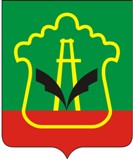 Стратегия социально-экономического развития  Альметьевского муниципального района Республики Татарстанна 2016-2021 годы и плановый период до 2030 года2016 годСодержаниеПаспорт Стратегии социально-экономического развития  Альметьевского муниципального района Республики Татарстан на 2016-2021 годы и плановый период до 2030 года1.Общие положенияНормативно-правовой основой разработки Стратегии социально-экономического развития Альметьевского муниципального района Республики Татарстан до 2030 года (далее - Стратегия) являются Федеральный закон от 28 июня 2014 года N 172-ФЗ "О стратегическом планировании в Российской Федерации" (далее - ФЗ-172) и Закон Республики Татарстан от 16 марта 2015 года N 12-ЗРТ "О стратегическом планировании в Республике Татарстан", ежегодное Послание Президента Республики Татарстан Государственному Совету Республики Татарстан, распоряжения главы Альметьевского муниципального района  Республики Татарстан от 24 февраля 2016 года №4.2. Цели и задачиВ Стратегии сформулирована главная стратегическая цель: Альметьевский муниципальный район - территория, комфортная  для жизни, ведения бизнеса и развития личности являющийся перспективным, авангардным, международным, индустриально-аграрным и культурным центром.Задачи Стратегии:1.	Повышение эффективности использования существующих ресурсов нефтегазодобывающей отрасли путем развития смежных наукоемких производств. 2.	Диверсификация экономики путем развития обрабатывающей промышленности, агропромышленного кластера, спортивно-оздоровительного и медицинского туризма.3. Создание условий для эффективного формирования востребованного человеческого капитала.4. Повышение инвестиционной привлекательности территории.5. Развитие социальной инфраструктуры муниципального района.Стержень стратегии - человек, и три приоритета Стратегии группируются вокруг этого стержня: формирование и накопление человеческого капитала; создание комфортного пространства для развития человеческого капитала; создание общественных институтов, при которых человеческий капитал востребован экономикой и может успешно функционировать.3. Стратегический анализ развития Альметьевского муниципального района Республики Татарстан3.1. Основные сведения и особенности экономико-географического положенияАльметьевский муниципальный район не только одно из крупнейших территориальных образований, но также социально-культурный и экономически значимый регион Республики Татарстан. Территория района расположена на юго-востоке Бугульминско-Белебеевской возвышенности, представляет собой слабохолмистое возвышенное плато с абсолютными высотами 200-328 м. По территории района протекают реки Кичуй и Степной Зай с их притоками. Имеются запасы нефти, газа, известняков, доломитов. Распространены серые и темно-серые слабоподзолистые и типичные черноземы. По всей территории района ведется нефтедобыча.Территория района составляет 2542,93 км², граничит на севере с Сармановским, Заинским и Нижнекамским, на западе - с Новошешминским и Черемшанским, на юге - с Лениногорским и Бугульминским, на востоке - с Азнакаевским районами.Основан в XVIII веке, до 1952 года - село Альметьево, затем - р.п. Альметьевск. В связи с открытием и разработкой нефтяных месторождений село Альметьево в 1953 году преобразовано в город Альметьевск.Крупный узел автодорог. В 10 км от города - железная дорога Бугульма-Набережные Челны-Агрыз. Относительная равноудаленность от основных городов юго-восточной агломерации, а также прохождение по территории района трассы Казань-Оренбург и наличие в зоне часовой транспортной досягаемости аэропортов Бугульмы и Бегишево, Бугульминского железнодорожного вокзала и ж/д станции «Альметьевская» является важным конкурентным преимуществом района.3.2. Анализ основных показателей, тенденций, проблем и диспропорций, сложившихся в социально-экономическом развитии3.2.1. Анализ сильных и слабых сторон, возможностей и угроз Альметьевского муниципального районаСильные стороны Альметьевского муниципального района.Высокий уровень промышленного производства, связанный с нефтегазодобывающей отраслью муниципального района около 30% от общереспубликанского показателя.Присутствие в экономике района предприятий обрабатывающей отрасли с общим объёмом около 12 млрд. руб. в год.Показатели денежного дохода на душу населения и средней заработной платы превышают среднереспубликанский уровень.Наличие крупного промышленного предприятия - группы компаний «Татнефть», являющегося основным потребителем промышленных товаров на внутреннем корпоративном рынке.Наибольшее количество населенных пунктов, находящихся на территории одного муниципального района в Республике Татарстан (99 населённых пунктов).Наличие черноземных почв на значительных площадях муниципального района.Через Альметьевский муниципальный район проходят автодороги, соединяющие крупнейшие города Татарстана со всеми городами в пределах юго-восточной агломерации республики.Развитая инфраструктура медицинского обслуживания и спортивно-оздоровительных учреждений (медсанчасть ОАО «Татнефть», онкологический центр и другие объекты).К сильным сторонам можно отнести также тот факт, что Альметьевск является наиболее крупным по численности городом на территории юго-восточной агломерации.Слабые стороны Альметьевского муниципального района.Сырьевая моно - ориентированная экономика.Низкий уровень предпринимательских инициатив населения. Дефицит высокопрофессиональных трудовых  ресурсов.Отток молодежи в более крупные города. Высокая антропогенная нагрузка на окружающую среду, связанная с деятельностью нефтегазодобывающей отрасли. Недостаточный уровень внутреннего спроса на рынке товаров конечного потребителя, связанный с относительно невысокой численностью населения.Возможности Альметьевского муниципального района.Наличие больших запасов сверхтяжелой нефти (природных битумов), перспективных для получения качественного промышленного битума.Наличие возможностей создания промышленных производств, связанных с переработкой попутного газа и газа бутана.Возможность размещения новых производств с ориентацией для крупного потребителя промышленных товаров в лице группы компаний Татнефть.Возможность относительно быстрого размещения новых производств на существующих незадействованных  производственных площадях. Более 300 тысяч квадратных метров производственных помещений и 200 тысяч квадратных метров земельных участков, обеспеченных инженерной инфраструктурой.Возможность развития IT отрасли на территории района на базе крупного IT предприятия в лице группы компаний Татинтек общей численностью около 1,3 тыс. человек.Запланированное строительство участка новой автомагистрали «М-7 – Шали – Сорочьи Горы – Алексеевское – Альметьевск – М 5 (Бавлы)», связывающей между собой две важнейшие автомагистрали М-7 «Волга» и М-5 «Урал». Благоприятные условия для развития сельскохозяйственного производства благодаря  наличию черноземных почв, а также большого количества сельских поселений на территории муниципального района.Угрозы развития  Альметьевского муниципального района.Снижение цены на нефть на международных торговых площадках.Риски повышения безработицы при сокращении рабочих мест в нефтедобывающем секторе АМР.Возможное сокращение инвестиционных программ промышленных предприятий вследствие ухудшения общей экономической ситуации в стране и в мире.Угроза недостатка квалифицированных кадров при развитии новых производств на территории Альметьевского муниципального района.3.2.2. Социально-экономическое  состояние Альметьевского муниципального районаЧисленность жителей Альметьевского муниципального района по состоянию на 1 января 2016 года составила 204 тысячи человек, из них проживают в городе Альметьевск 151,4 тысяч человек, районе – 52,6 тысяч  человек. По состоянию на 1 января 2019 года численность жителей составила 208 тысяч человек, из них проживают в городе Альметьевск 157 тысяч человек, районе – 51 тысяч  человек.Здравоохранение.Численность населения Альметьевского муниципального района увеличивается: за последние 5 лет (2014 - 2018 годы) прирост составил 5 тыс. 684 человек (2014 год – 201 423 человек;  2018 год – 207 107 человек).  Определяющим индикатором развития района является естественный прирост населения.  Район относится к числу лидеров, занимая в рейтинге районов Республики Татарстан 5-ю позицию по итогам 2018 года. Тренд последнего десятилетия – изменение календаря рождений, пик интенсивности рождений в районе сместился с возраста 20-24 лет, как это было ранее,  на возраст 25-29 лет. Таблица 2. Демографические показатели района за период с 2011 по 2018 годы.По показателю ожидаемой продолжительности жизни район занимает  23-е место. Ожидаемая продолжительность жизни увеличилась за 5 лет в районе с 70,5 года до 70,7 лет (РТ - 72,2 лет). При этом у женщин ожидаемая продолжительность жизни увеличилась с 75,9 до76,8 лет, а  у мужчин  с 62,7 года до 64,8 лет. Дальнейшее улучшение демографической ситуации в Альметьевском муниципальном районе сдерживают негативные тенденции в изменении возрастной структуры населения. Это  связано с сокращением численности женщин наиболее активного репродуктивного возраста (с 25,1% в 2014 году до 23,9% в 2018 году)  и связанного с этим прогнозируемым снижением уровня рождаемости. А также увеличением численности пожилого населения (с 20,3% в 2014 году   до  22,5% в 2018 году), снижением доли населения  трудоспособного возраста (с 60,7% в 2014 г до 56,6% в 2018 году).Таблица 3. Население района и его структура за период с 2014 по 2018 годы.Наиболее серьезной проблемой, как  в целом по республике, так и в районе является высокий уровень смертности населения. Лидирующие позиции занимает смертность от сердечно-сосудистых заболеваний (51,8% от всех причин смерти), онкологических заболеваний  (16,8 %  от всех причин смерти) и от внешних причин 7,3% от всех причин смерти). Проводимые мероприятия по снижению смертности населения позволили достичь снижения уровня смертности от сердечно-сосудистых заболеваний на 10,2%. Сохраняется высокий уровень смертности людей трудоспособного возраста, особенно мужчин трудоспособного возраста. В возрасте от 20 до 59 лет смертность мужчин от разных причин превышает в 2,8 раза смертность женщин (в 2018г. женщин от 20-59 умерло – 145 человек, мужчин – 414 человек).Образование.        В Альметьевском муниципальном районе функционируют 89 дошкольных образовательных учреждений (2017г. – 91ДОУ, 2018г.- 90ДОУ).  В 2017 г.  проведена реорганизация путем присоединения детского сада «Родничок» села Васильевка к МБДОУ № 9 «Садко»; в 2018г.  МБДОУ № 41 «Дружные ребята», СОШ №18 и СОШ № 21 объединились в единый образовательный  центр «Дай 5». 50 дошкольных  образовательных учреждений расположены в городе,  39 в сельской местности.       В них насчитывается 10 408 мест при общей численности 12525 детей дошкольного возраста.        Дошкольное образование в районе представлено также негосударственными учреждениями:- ЧОУ «Татнефть - школа»;- «Общеобразовательная средняя школа 23 Менеджер» (дошкольные группы).       В связи со значительным ростом рождаемости ожидается увеличение очередности на получение дошкольного образования во вновь строящихся микрорайонах. На 01.01.2016 года очередность с 1,5 лет до 3 лет составляла – 2660 детей. На 01.01.2019г. очередность с 1,5 до 3 лет  составила около 5 000 детей.      На 01.01.2016 года капитальный ремонт требовался в 52 дошкольных учреждениях старше 30 лет. На 01.01.2019 года - 26  дошкольных образовательных учреждений старше 30 лет.На начало 2018/2019 учебного года в Альметьевском муниципальном районе в 60 общеобразовательных организациях обучается  24753 чел., из которых 1568 человек во вторую смену.  В городе  24 -средние школы (в том числе, 1-частная), 1 основная школа,2- вечерние, 1-частная начальная, 2-коррекционные,  в них обучается 21673 учащихся; сельских 18 средних школ, 10 основных, 1-санаторная, 1-коррекционная в них обучается 3080 учащихся. В 2018-2019 учебном году открылись еще 2 частные начальные школы. Где обучаются 19 учащихся. В образовательных учреждениях района трудятся 6093 чел., из них   педагогических работников в образовательных учреждениях -2505 чел.  Процент учителей в возрасте до 35 лет от общей численности учителей составляет 23 %.Доля учителей пенсионного возраста составляет  17% от общей численности учителей школ.Ежегодно имеется потребность в учителях математики, физики и химии, начальных классов.Выпускники школ имеют сравнительно невысокие результаты как по показателю среднего тестового балла ЕГЭ по обязательным дисциплинам, так и по доле "стобалльников".   По результатам Всероссийских олимпиад на протяжении ряда лет команда Альметьевского района входит в двадцатку. Количество победителей и призеров олимпиад за последние три года остается на  уровне 49 – 50 человек. В 2017-2018 учебном году команда Альметьевского муниципального района завоевала 51 призовое место (2016 - 49).В Альметьевском муниципальном районе  функционируют 7 средних профессиональных образовательных организации, которые готовят специалистов по 46 специальностям и направлениям. В них обучается 5515 студентов. В системе профессионального образования трудятся 410 человек.Районной экономике потребуется 98,2 тыс. новых специалистов по 440 профессиям и специальностям. 35 процентов этой потребности составят рабочие специальности; 32,2 процента - специалисты со средним профессиональным образованием по 149 специальностям. Всевозрастающая часть этого спроса будет связана с высокоразвитыми компетенциями.Система профессионального образования Альметьевского района развивается согласно Постановлению Кабинета Министров Республики Татарстан об утверждении подпрограммы "Развитие профессионального и послевузовского образования и повышение квалификации работников данной сферы на 2014-2020 годы". На базе Альметьевского предприятия "АЛНАС" и Альметьевского профессионального колледжа создан социально-образовательный проект «Колледж будущего Татарстана» -  ресурсный учебный центр по подготовке высококвалифицированных специалистов рабочих профессий для машиностроительной отрасли на основе передовых подходов к реализации программ начального и среднего профессионального образования.  В этом центре в год  обучаются 750 человек, способных и готовых трудиться на высокотехнологичном оборудовании не только на заводе «АЛНАС», но и на других предприятиях Татарстана. В районе действует  3 учреждения высшего образования, из них 2 филиала.  В вузах обучается 3411 студент.  В системе высшего образования трудятся 336 человек.На базе АГНИ создана первая и единственная в Татарстане научная лаборатория фильтрационных исследований. Ведется сотрудничество с ведущими мировыми компаниями – разработчиками программного обеспечения. В 2021 году планируется преобразование АГНИ в Высшую нефтяную школу, в которой преподавание будет вестись на английском языке с приглашением специалистов из зарубежных высших учебных заведений по совместно разработанным программам, что позволит расширить возможности в успешной адаптации выпускников к условиям общеевропейского рынка.В системе высшего образования трудятся 336 человек, из них 16,6 % - пенсионного возраста,  22,06 % - преподаватели до 35 лет.В районе прослеживается дисбаланс между структурой подготовки в системе высшего образования и экономическими потребностями района. Преимущественно ведется подготовка специалистов по социально-экономическому направлению, наблюдается дефицит кадров с общеинженерной подготовкой.Подготовке работников, способных приспосабливаться к меняющейся конъюнктуре рынка, мешает жесткая структура государственных вузов и образовательных программ с дробными, узкоспециальными программами. Некоторые специалисты не представлены на рынке труда. Одновременно имеет место и низкое качество подавляющего большинства платных образовательных программ (особенно заочных), обусловленное ценовым демпингом при низком уровне государственного контроля качества.Проблемы в образовании возникают не только из-за низкого качества предложения, но и из-за специфического восприятия образования. С одной стороны, высшее образование востребовано среди населения и субъективно воспринимается как важный элемент самореализации и личного развития. С другой стороны, нельзя утверждать, что высшее образование в полной мере востребовано на рынке труда, бизнес пока не вполне понимает важность инвестирования в образование и переподготовку сотрудников.Культура.Город Альметьевск и Альметьевский муниципальный район по числу учреждений культуры и искусства, их материально-технической, кадровой обеспеченности, достигнутым результатам деятелей культуры занимает одно из ведущих мест в республике.В Альметьевском муниципальном районе функционирует 130 учреждений культуры и искусства.  Из них 124 подведомственных Управлению культуры АМР РТ.Район по праву считается  литературным  центром юго-востока республики. С 1963 года здесь работает Альметьевское  отделение Союза писателей РТ.  Централизованная библиотечная система объединяет 54 библиотеки. За последние годы 13 библиотек нашего города и района становились победителями республиканских конкурсов «Детская библиотека года», «Творческий поиск», «Лидер». На соискание Грантов Правительства РТ были представлены 19 проектов, 8 из которых были успешно защищены. В Центральной библиотеке им.Сажиды Сулеймановой регулярно проводятся поэтические конкурсы, тематические выставки,  встречи с местными писателями и поэтами, мероприятия с участием творческой интеллигенции города и района. В 2017 году впервые в Татарстане Центральная библиотека разработала Проект о применении RFID-технологии в библиотеке: «Новые информационные технологии в библиотечном деле. RFID–технологии в библиотеке». Проект удостоен Гранта Правительства РТ в поддержку лучших учреждений культуры на сумму 500000 руб. На эту сумму было приобретено следующее оборудование:- 17000 библиотечных RFID-меток ISO 15693 (на каждую книгу);- 2 экранированных устройства книговыдачи IDlogic EasyBook HF RFID;- ридер для инвентаризации HF;- планшетный компьютер с программным обеспечением KREZ TM1005B32.Альметьевский татарский государственный драматический театр - современный, стабильный театр с крепкой профессиональной труппой, который ​объединяет в себе традиции и инновации, сохраняя и развивая этнокультурное наследие, концентрируя опыт взаимопроникновения различных культур.​ Современная режиссура и сценография, не чуждые духу поисков и экспериментов, жанровое разнообразие постановок делают Альметьевский театр интересным самым широким слоям публики как у себя в городе, так​ ​ и далеко за его пределами. В 2018 году спектакль «Кибет» («Магазин») О.Жанайдарова, созданный​ за счет гранта СТД РТ, стал обладателем Гран-При фестиваля театров малых городов России, участником фестиваля камерных театров и спектаклей малых форм “АrtОкраина” в городе Санкт-Петербург; удостоился четырех номинаций всероссийской национальной театральной премии “Золотая Маска”; стал участником Международного театрального фестиваля High Fest в Ереване.​ Спектакль «Медея: материал» Х.Мюллера и Еврипида​ ​ вошел в лонг-лист «Золотой Маски», на VI Международном театральном фестивале «SAMGAU» (Казахстан) ​ стал лауреатом в номинации «За яркое воплощение образа». С 2017 года театр является грант обладателем по программе «Культура малой Родины». ​ ​Дворец культуры «Нефтьче» является организатором всех общегородских мероприятий, которые проходят на высоком профессиональном уровне. Проект «Центр культуры нефтяного края республики Татарстан-Дворец культуры «Нефтьче» стал обладателем Гранта Правительства РТ в 2015 году.По итогам проведения проекта «Культурная среда города», учрежденного и осуществляемого при поддержке ПАО «Татнефть», творческий коллектив ДК «Нефтьче» стал обладателем грантов в  2017, 2018 году на общую сумму 450 тыс. рублей. В 2018 году театральная студия «Атмосфера» при ДК выиграла грант в размере 100 тысяч рублей на  реализацию проекта во Всероссийском конкурсе молодежных проектов. Мемориальный музей им. Ф. Карими в . стал победителем в номинации «Лучший музей, находящийся на территории сельского поселения РТ»  по итогам конкурса на денежные поощрения лучшим муниципальным учреждениям культуры.Фонды мемориального музея Р. Фахретдина насчитывают 4950 единиц хранения, раскрывающие жизнь и деятельность всемирно известного ученого, педагога и просветителя Р. Фахретдина. Экспозиция представлена в пяти экспозиционных залах на площади 94 кв.м. Ежегодно музей посещают 7500 человек. С докладами, раскрывающими творческое наследие Р. Фахретдина сотрудники музея выступают в международных,  во всероссийских и  республиканских конференциях и форумах. В Альметьевском краеведческом музее представлена этнография, уклад жизни народов этого края на рубеже 19-20 веков, их основные промыслы. Собрание Альметьевского краеведческого музея и филиалов  насчитывает более 27 800 экспонатов.Ежегодно в стенах Альметьевской картинной галереи проходят выставки, мастер-классы самые яркие из которых – мастер-класс Культурно-образовательного проекта «Академия Владимира Спивакова. Дети – детям. Татарстан» так же, ставшая традиционной, передвижная выставка - конкурс «Арт-сабантуй», и многие другие.Национально-культурный центр «Элмэт» объединяет 7 профессиональных творческих коллективов, которые проводят  концерты в городах юго-востока нефтяного региона, спектакли в детских садах, школах нашего города. Народный ансамбль «Элмэтэм» стал обладателем Гран-при Международного конкурса-фестиваля «Богатство России» и «Единство России».В 2018 году артистам Народного ансамбля танца «Элмэтем» были вручены серебряные знаки Министерства Образования Республики Татарстан «Национальная гордость России 2018», руководителю ансамбля Ф. Кикар – золотой знак «Национальная гордость России 2018».  Яркой жемчужиной города является городской парк им. 60-летия нефти Татарстана, где во время летнего сезона проводятся культурно-развлекательные мероприятия с участием популярных артистов Татарстана, Чувашии, Башкортостана, а также выступления театральных и танцевальных коллективов городов нашей республики.    В Альметьевске сложилась сеть учебных заведений, обеспечивающих непрерывное профессиональное образование будущих специалистов культуры и искусства. В их числе Альметьевский музыкальный колледж им. Ф. Яруллина и 7 школ дополнительного образования детей. Более 3400 воспитанников приняли участие в 505 городских, республиканских, всероссийских, международных конкурсах-фестивалях. О профессионализме педагогов музыкальных школ говорит и тот факт, что наши воспитанники Жупило Олег, Хикматова Анастасия, Зарипов Карим стали стипендиатами Международного Благотворительного фонда Владимира Спивакова, а Хамурзина Гульшат, Мусин Тимур  и Нурутдинов Дамир стали участниками проекта «Голос» на Первом канале.Альметьевский музыкальный колледж ведет большую музыкально-просветительскую деятельность в регионе, проводя более 60 концертов в год. Ежегодно здесь проходят конкурсы, фестивали, олимпиады для учащихся детских музыкальных школ, научно-практические конференции и семинары для преподавателей, мастер-классы выдающихся музыкантов России. Известны своим мастерством творческие коллективы колледжа: оркестор народных инструментов, ансамбль народной песни “Забава”, ансамбль “Мелодии и ритмы” и многие другие талантливые коллективы.В сфере культуры есть проблемы,  связанные с состоянием сети учреждений культуры, уровнем обеспеченности и охвата населения учреждениями культуры. При сохранении сложившегося тренда развития сохранятся и проблемы финансового обеспечения культурно-досуговых учреждений и библиотек. На фоне недостаточного бюджетного обеспечения культурно-досуговых учреждений и библиотек отмечается и довольно низкая доля внебюджетных поступлений. Все это говорит о наличии функциональных проблем в отрасли, в недостатке новых культурных продуктов.Таблица 4. Информация по достижениям  в  культуреСпорт.Альметьевский муниципальный район обладает достаточно развитой спортивно-оздоровительной и спортивно-досуговой инфраструктурой. В Альметьевске регулярно проводятся чемпионаты и первенства по различным видам спорта регионального и федерального уровня. В Альметьевском муниципальном районе функционируют:  - горнолыжный комплекс «ЯН» (Альметьевский район, с.Поташная Поляна) - 7 объектов спортивных развлечений: картинг-клуб «8 Миля» (г.Альметьевск, ул.Советская 178), спортивно-оздоровительный комплекс «Снежинка» (г.Альметьевск, район Майдана), дворец спорта «Юбилейный» (г.Альметьевск ул.Белоглазова 60), городской стадион (г.Альметьевск,ул. Белоглазова 62а), ТРК «ПЛЯЖ», спорткомплекс ПАО «Татнефть», гольф поле (с.Поташная поляна), СОК «Мирас» (г.Альметьевск, ул.Шевченко 55). Таблица 4. Обеспеченность спортивными сооружениями в Альметьевском муниципальном районе по состоянию на 01.01.2019 год. Основные спортивные объекты, кроме ГЛК «ЯН» и МАУ ДО «СШ по конному спорту», находятся в центре города Альметьевска. К ним ведут удобные подъездные пути, а расстояние до остановки общественного транспорта не превышают 100 м. К ГК «ЯН» (10 км от города) и ДЮСШ по конному спорту (район Майдана) ведут асфальтированные дороги. Описание характеристик основных спортивных объектов. 1. Горнолыжный комплекс «ЯН» (Альметьевский район, с.Поташная Поляна) На территории комплекса имеются 7 освещенных горнолыжных трасс различной категории сложности: - четыре горнолыжные трассы: зеленая – 907 м, синяя – 710 м, две красные – 817 м и 788 м; - одна трасса для сноуборда – 890м; - одна трасса для зорба; - две трассы для сноутюбинга по 250м; - освещенная трасса для прогулочных беговых лыж; - каток. Протяженность горнолыжных трасс – 4612 м, общей площадью 156750 м2. Перепад высот составляет 126 м. 2. Картинг-клуб «8 Миля» (г.Альметьевск, ул.Советская 178) Начало строительства: май 2006г. Ввод в эксплуатацию: 5 марта 2007г. Общая площадь картинг - клуба «8 миля»-4.2Га На территории картинг - клуба функционируют 2 трассы: открытая трасса: длиной - 1200м, шириной-10м закрытая трасса: длиной – 450м, шириной -5м.В здании имеются:- кафе, вместимостью 50 человек- 2 раздевалки, оснащенные душевыми кабинами и туалетами.Пропускная способность:- открытая трасса – 60 человек/часЗакрытая трасса – 36 человек/час.3. Спортивно-оздоровительный комплекс «Снежинка» (г.Альметьевск, район Майдана) Территория площадью 1,2 га находится в заповедной зоне. Функционируют: - кафе «Снежинка» - 2 бильярдных зала - прокат спортивного инвентаря: беговые лыжи, ледянки, коньки, сноуборды - оборудованные места отдыха - освещенная беговая дорожка для активного отдыха в зимнее время – лыжная трасса - сауна - Гостиница - корт (в зимнее время – каток, летнее время – площадка для футбола) - пейнтбол (оборудованная площадка), лазертаг. 4. Дворец спорта «Юбилейный» Открытие ДС «Юбилейный» состоялось 17 февраля 1983 года. Реконструкция ДС — 2003 год. Вместимость 2200 зрителей. Во Дворце спорта проходят матчи Чемпионата России по хоккею с шайбой в Высшей и Молодежной хоккейных лигах, детские и юношеские хоккейные турниры, соревнования по борьбе, фигурному катанию, флорболу, а также тренируется хоккейная команда «Нефтяник», ее фарм-клуб и ДЮСШ. Здесь проводятся концертные представления, устраиваются выставки товаров, ярмарки. Работают различные спортивные секции. Действуют спортивный и хореографический залы, тренажерный зал, оборудованный по европейским стандартам, зал аэробики, буфет, кафе, медпункт. 5. Городской стадион - стадион на 7000 посадочных мест: основное поле с естественным покрытием (110х75), 8250 кв.м, беговые дорожки с резиновым покрытием 4х400 м. - футбольное поле № 1 – 8988 кв.м (искусственное, 107х84) - футбольное поле № 2 – 8988 кв.м (искусственное, 107х84) - здание стадиона – 527,6 кв.м, из них: тренажѐрный зал 24х12 – 288 кв.м. - баскетбольная площадка – 30х20 – 600 кв.м.- площадка мини-футболка -20х40 – 800 кв.м.6. МАУ ДО «Детско-юношеская спортивная школа по конному спорту» (г.Альметьевск, ипподром) Функционируют 4 отделения: конкур, выездка, троеборье, пони. Для занятий учащихся предусмотрен учебный класс (31,9 кв.м), манеж (1105 кв.м), предманежник (382,4 кв.м), а также имеется конюшня на 80 голов площадью 1825 кв.м. 7. Туристско-рекреационный комплекс «ПЛЯЖ»В зоне активного отдыха пляжа расположен:- скалодром - веревочный парк - площадка для пляжного волейбола. Также есть место спокойного отдыха с кафе и летней террасой. Здесь же находится пункт проката катамаранов, павильон для занятий фитнесом и йогой, бассейн с подогревом и сауна.8. Спортивно-оздоровительный комплекс «Мирас»- 50 метровый бассейн (пропускная способность взрослые – 120 человек, дети – 20 человек)- зал активного долголетия- универсальный спортивный зал- зал сухого плавания- тренажерный зал- сайкл-студия- зал групповых занятий- трибуны на 200 человек. Экология.Ключевым показателем качества жизни населения является уровень комфортности проживания. Важную роль в этом играет экология.В 2015 году в рамках Года парков и скверов в Республике Татарстан была продолжена работа по  реализации муниципальной целевой программы «Благоустройство парков и скверов на территории г. Альметьевска на 2012-2015 годы»: открыты зеленые зоны – парк «Шамсинур» и «Яшьлек», сквер по улице Аминова, «Литературный дворик» на проспекте Тукая, парк 70-летия Победы в с. Чувашское Сиренькино. В 2018 в Альметьевске  состоялось открытие парка «Здоровье».В Альметьевском муниципальном районе регулярно проводятся экологические мероприятия с участием местных организаций и учреждений. В течение всего года силами предприятий, организаций и учреждений района проводятся работы по уборке въездных дорог, городских улиц, внутри дворовых территорий, родников, гаражных кооперативов, кладбищ. На протяжении трех последних лет Альметьевский район удерживает первенство в республике по итогам проведения санитарно-экологического двухмесячника «Эковесна».В целях создания благоприятной санитарно-экологической обстановки на территории района ежегодно проводится работы по посадке крупномерных деревьев и кустарников. Район ежегодно принимает участие в Республиканских акциях «День посадки леса», «Чистые лиса» ,«Посади свое дерево». Большую работу по охране окружающей среды проводит компания «Татнефть». Неоднократно по итогам республиканского конкурса «ЭКОлидер» ПАО «Татнефть» признано абсолютным победителем. Также победителями и призерами в различных номинациях стали ОАО «Альметьевские тепловые сети», прогимназия НГДУ «Ямашнефть» ПАО «Татнефть», Альметьевский государственный нефтяной институт, газета «Знамя труда», телерадиокомпания «Луч», телестудия ПАО «Татнефть», «Нефтяные вести» ПАО «Татнефть». В районе ведется работа по рекультивации карьеров. На территории Альметьевского муниципального района Юго-восточным Территориальным Управлением Министерства экологии Республики Татарстан в области охраны окружающей среды выявлен 21 факт пользования недрами без лицензии на пользование недрами. Одним из важных вопросов органов местного самоуправления является организация деятельности по сбору (в том числе раздельному сбору), обработке, утилизации твердых бытовых (коммунальных) отходов. В городе установлено:1250 евро-контейнеров;243 трехсекционных урн;150 контейнеров для сбора ПЭТ;61 контейнер для сбора макулатуры;18 контейнеров для сбора ртутных ламп;72 контейнера для сбора батареек. В 2018 году Гринпис России присудил Альметьевску второе место в РФ по доступности раздельного сбора мусора для граждан. Для исследования эксперты Гринпис России определили более 160 крупных городов с населением от 100 тыс. человек.Данная работа проводится городским полигоном твердых бытовых отходов, обслуживаемым ПАО «Экосервис»; полигоном села Русский Акташ, обслуживаемым МУП ЖКХ «Инженерные сети»; мусоросортировочной станцией, обслуживаемой ООО «Чистый город». Также в 36 сельских поселениях организован кольцевой бестарный, контейнерный и бункерный способы вывоза ТБО от населения силами специализированных предприятий: МУП ЖКХ «Инженерные сети», ООО «Заготконтора Альметьевского РайПО», ООО «Чистый город».Завершён переход на контейнерный сбор твердых бытовых отходов от населения.  За счет средств ПАО «Татнефть» приобретено и установлено 504 евро контейнера на сумму 5 миллионов рублей.В рамках экологического воспитания подрастающего поколения, в Альметьевском муниципальном районе проведены конкурсы «Эколидер», «Лучшая прилегающая территория», «Лучшее освещение вопросов экологии в средствах массовой информации», а также в учебных заведениях проведены массовые мероприятия: «День охраны водных ресурсов», «Всемирный день воды», «Международный день птиц», «Всемирный день земли», «Всемирный день охраны окружающей среды».Благодаря проделанной работе в 2018 году, Альметьевский муниципальный район награжден дипломом «Эколидер» по результатам республиканского конкурса и был удостоен первого места «За достижения в области охраны окружающей среды».Работа с молодежью.В 2018 году работа в сфере молодежной политики была направлена на реализацию целевых республиканских и муниципальных программ, а также осуществление планомерной деятельности по созданию условий для развития потенциала молодежи района.В городе функционируют 32 подростковых клуба, в которых работают 164 кружка различной направленности. Численность занимающихся детей 6300 человек (каждый третий ребенок нашего города).В летний период 2018 года организованным отдыхом было охвачено более 13 000 детей. За 2018 год было трудоустроено 530 подростков.Благодаря реализации Республиканской программы капитального ремонта объектов молодежной политики в 2018 году отремонтированы 3 подростковых клуба, а в оздоровительном комплексе «Березка» построены медицинский блок и 2 жилых помещения.По инициативе муниципалитета в Альметьевске создан поисковый отряд «Патриот»,  в состав которого вошли 450 добровольцев. С начала работы поискового отряда учтено более 7 тысяч воинских захоронений (785 уроженцев Альметьевского района). В период с 2016 по 2018 гг. отряд «Форпост – Патриот» в составе сводного поискового отряда «Десант» принял участие во Всероссийской Вахте Памяти на территориях Волгоградской, Ленинградской и Псковской областях. По результатам поисковой экспедиции были найдены останки 35 бойцов Красной Армии. В отчетном году начал работу сайт almetgeroi.ru, направленный на увековечивание памяти участников ВОВ – уроженцев и жителей АМР РТ. Виртуальный музей Великой Отечественной войны 1941-1945 гг. по инициативе Главы Альметьевского муниципального района для воспитания чувства патриотизма, противостояния экстремизму и неофашистских настроений среди молодёжи и школьников.Ярким и значимым событием жизни весёлых и находчивых в . стало проведение фестиваля КВН на кубок Главы района в честь 65-летия города Альметьевск среди Лиг детской, студенческой, работающей молодежи.С декабря 2017 года на базе подросткового клуба «Заря» успешно функционирует проект «коворкинг-центр «Мама работает», который оказывает помощь молодым мамам, находящимся в декретном отпуске организовать дополнительный заработок без отрыва от воспитания детей. За 2018 год участницами проекта стало свыше 2400 женщин.В Альметьевске в настоящее время действуют 65 волонтерских отрядов, 600 волонтеров штаба «Добрый Альметьевск» и более 8500 активистов, участвующих в добровольческих акциях. Количество молодёжи, участвующей в 700 добровольческих мероприятиях – свыше 8000 человек. В феврале 2018 года, при участии Президента Республики Татарстан Р.Н. Минниханова, стартовал конкурс «Добрый Альметьевск-65», приуроченный к юбилею города. В оргкомитет поступило 128 заявок и по итогам экспертной оценки определён 81 победитель из числа граждан и организаций.Рынок труда.Численность зарегистрированных безработных граждан  на 1 января 2019 года составила 820 человек (снижение на 7,7% к аналогичному периоду прошлого года – 882 чел.), в том числе получающих пособие по безработице – 963 человек (прирост на 4,9%).Уровень безработицы на 1 января составил 0,74% от экономически активного населения  (по Республике Татарстан – 0,5%).В структуре безработных граждан:-  женщины – 64%;- мужчины – 36%;- молодежь в возрасте 16-29 лет – 17%;- сельские жители – 19%;- лица предпенсионного возраста – 8%;- инвалиды – 7%;- лица, длительное время неработающие (более года) – 20%;- высвобожденных  работников – 7%.Работодателями заявлено 3155 вакансий (85% -это вакансии по рабочим специальностям). Профессиональное обучение в 2018 году по направлениям: Профессиональное обучение и дополнительное профессиональное образование безработных граждан. На обучение направлено  503 безработных гражданина.Профессиональное обучение и дополнительное профессиональное образование женщин, находящихся в отпуске по уходу за ребенком до достижения им возраста трех лет, планирующих возвращение к трудовой деятельности. На обучение направлены 50 женщин.Оказание содействия безработным гражданам в переезде в другую местность для трудоустройства. Заключен 1 договор с МУП «Метроэлектротранс»,  в рамках договора направление на работу выдано 1 чел. по профессии монтер пути. Организация содействия в трудоустройстве незанятых инвалидов на оборудованные (оснащенные) для них рабочие места Организация содействия самозанятости безработных гражданВ текущем году в службу занятости за консультацией по вопросу оказания финансовой помощи обратились 177 безработных граждан, в том числе 24 сельских жителя.Проведены три заседания Экспертного совета по защите бизнес-планов для открытия собственного дела. На расчетные счета 12 граждан Центр занятости перечислил финансовую помощь в размере 1 млн. 411 тыс. 200 рублей.Пенсионное обеспечение.В районе по состоянию на 1 января 2019 года числится 55 711 пенсионеров (прирост на 1,8%  к аналогичному периоду прошлого года или на 1 001 человек), из них:- по старости  - 48 369 человек  (прирост на 2,1%);- по инвалидности – 2 054 человека  (снижение на 0,9%); - по случаю потери кормильца – 1 785 человек  (снижение на 3,5%);- гос. пенсионное обеспечение – 3 503 человека (прирост на 2,8%). Средний размер пенсии на 1 января 2019 года по городу и району составил                                    14 616 рублей 14 копеек. Прирост пенсии составил 9,2% к аналогичному периоду 2017 года. 3.3. Структура экономикиВ 2015 году общий объем отгруженных товаров, работ и услуг предприятиями Альметьевского муниципального района увеличился на 15,6% и составил 553 миллиарда рублей (2014 год - 478,4 миллиарда рублей). Объем отгруженных товаров и услуг на душу населения составил 2,7 миллионов рублей. Индекс промышленного производства составил 101,4% (в 2014 году 103,4%).По состоянию на 1 января 2019 года общий объем отгруженных товаров, работ и услуг предприятиями Альметьевского муниципального района увеличился на 42,6% и составил 927 миллиардов рублей (2017 год - 650 миллиардов рублей). Объем отгруженных товаров и услуг на душу населения составил 4,5 миллионов рублей. Индекс промышленного производства составил 105,3% (в 2017 году 101,0%).Альметьевский муниципальный район с долей отгрузки 32,9% занимает I место в Республике Татарстан. Район является сырьевой экономической зоной республики с наличием производственного комплекса, основной сферой которого является добыча полезных ископаемых, производство и обслуживание нефтяного оборудования, геологоразведка.         Основную долю в общей структуре экономики района составляет нефтедобывающая промышленность 81,4%, оставшаяся доля - предоставление коммунальных, социальных услуг 5,3%, оптово-розничная торговля 5%, обрабатывающая промышленность 3,5%, транспорт и связь 2,25%, строительство 1,3%, сельское хозяйство 0,15%, прочие 1,2%.На территории района располагаются производственные предприятия с общим объемом выпускаемой продукции 12 миллиардов рублей, среди них: АО «Альметьевский трубный завод» (производство стальных труб), ООО «Алнас» (производство погружных установок электрических центробежных насосов),  ООО «Баулюкс» (производство сухих строительных смесей), АО «Альметьевский завод «Радиоприбор» (предприятие оборонного комплекса России, производство радио-электро-технической продукции), ООО «Альметьевская чулочно-носочная фабрика «Алсу» (производство чулочно-носочных изделий) и другие.Район является одним из лидеров в формировании внутреннего территориального продукта. По итогам 2018 года объем ВТП составил 410 миллиардов рублей, что на 32% больше 2016 года.По информации службы государственной статистики положительной динамикой характеризуются отрасли: «добыча полезных ископаемых» (+17,4%), «обрабатывающее производство» (+1,0 %), «здравоохранение и предоставление социальных услуг» (+38,2%), «образование» (+3,5%). Снижение отмечено в следующих отраслях: «строительство» (-7,9%), «оптовая и розничная торговля» (-8,3%), «транспорт» (-3%), «сельское хозяйство, охота и лесничество» (-0,6 %).	По итогам 2015 года объем инвестиций в основной капитал (за исключением бюджетных средств) составил 86,9 миллиардов рублей. В ранге муниципальных образований по данному показателю район занимает 3 место. На 01.01.2019 года объем инвестиций составил 75 млрд.руб.Доля субъектов малого и среднего бизнеса в валовом территориальном продукте района в 2015 году составила 9,3%. В районе осуществляли деятельность 2556 субъектов малого предпринимательства, 4432 индивидуальных предпринимателя. Большая часть из них – это  предприятия оптово-розничной торговли (45,6%). Численность занятых на данных предприятиях в 2015 году составила 12 298 человек, среднемесячная заработная плата работников - 28569 рублей (в 2014 году – 27104 рубля). В 2017 году доля субъектов малого и среднего бизнеса в валовом территориальном продукте района в 2017 году составила 8,3%. В районе осуществляют свою деятельность 2136 субъектов малого предпринимательства, 4366 индивидуальных предпринимателя. Численность занятых на данных предприятиях в 2017 году составила 12124 человека, среднемесячная заработная плата работников - 25087 рублей (в 2017 году – 24399 рублей). Оборот розничной торговли в 2015 году составил 37,8 миллиардов рублей (в 2014 - 37,2 миллиарда рублей). В 2017 году оборот розничной торговли составил 40,6 миллиардов рублей (в 2016 – 39,0 миллиарда рублей).В 2018 году на территории района построено и введено в эксплуатацию                       108 007 м2 жилья (69,7%). Обеспеченность общей площадью на одного жителя составила 27 квадратных метров (рост на 0,4%).В полном объеме выполнены работы по строительству и капитальному ремонту объектов социальной инфраструктуры.Выполнен ремонт 15 детских садов и школы в селе Елхово.	Построено 2 спальных корпуса и медицинский блок на территории  оздоровительного комплекса «Березка».	В рамках реализации программы «Модернизация первичной медико-санитарной помощи населению Республики Татарстан» по модульной технологии построен фельдшерско-акушерский пункт в селе Бута и врачебная амбулатория в СУ-2. Благодаря данной программе в текущем году будут построены фельдшерско-акушерский пункт в селе Новотроицкое и врачебная амбулатория на станции Калейкино.Выполнен ремонт Молодежного центра, капитальный ремонт сельских домов культуры в поселке Молодежный и в селе Кичуй. На спонсорские средства выполнен ремонт сельских домов культуры в селах Кама-Исмагилово и Тайсуганово.В 2019 году за счет средств федерального бюджета планируется строительство сельского дома культуры на 200 посадочных мест на станции Миннибаево.Построено здание сельского совета в селе Калейкино.На средства федерального бюджета построен Духовно-просветительский центр «Светоч».Под руководством Духовного управления мусульман республики на средства спонсора открылась школа «Нур» с изучением исламских дисциплин.В отчетном году построено 5 спортивных площадок и 2 хоккейных корта, в текущем году запланировано строительство еще 3-х спортивных площадок на территории  лагеря «Березка».	Благодаря поддержке Президента Республики Татарстан выполнен капитальный ремонт школы олимпийского резерва - кузницы мастеров спорта. На спонсорские средства построен спортивный комплекс с бассейном в селе Абдрахманово.В отчетный период отремонтировано 3 подростковых клуба, на сегодняшний день ведется ремонт 2-х подростковых клубов.Выполнен капитальный ремонт зданий амбулаторно-поликлинических учреждений: Психоневрологического диспансера, Противотуберкулезного диспансера, Наркологического диспансера, Женской консультации.	Выполнен  капитальный ремонт детской больницы с перинатальным центром и строительство пристроя к этой же детской больнице. Сегодня детский стационар – это  учреждение для оказания круглосуточной медицинской помощи, имеющее в своем составе приемно-диагностическое и реанимационное отделения, оснащенные современным медицинским оборудованием. Ведется строительство радиологического корпуса, пристраиваемого к существующему зданию Альметьевского онкологического диспансера.	Планируется строительство хирургического корпуса, пристраиваемого к зданию детской городской больницы с перинатальным центром.Реализован проект по обустройству площадки  для выгула собак по улице Нефтяников.В рамках программы развития общественных пространств успешно реализован проект по благоустройству парка «Здоровье» по улице Зифы Балакиной. Парк стал комфортным местом притяжения для горожан и гостей нефтеграда.Ежегодно общественные пространства Альметьевска преображаются и дополняются новыми объектами. Открытием года стал новый общественный центр – сквер перед главным зданием компании «Татнефть», ключевой фигурой которого стала скульптура «Каракуз». Гармонично дополнили городскую среду арт-объекты выдающимся литературным деятелям А. Чехову и Г. Тукаю, обновили и украсили облик города стрит-арт-картины проекта «Сказки о золотых яблоках».В текущем году запланировано благоустройство пешеходных зон по улице Ленина на участке от улицы Марджани до проспекта Г.Тукая. Концепцией проекта планируется оформление входных групп общественных зданий в едином стиле, типология уличных вывесок и рекламных конструкций. Наполнение пешеходных зон предполагает замену остановочных павильонов, установку арт-объектов и малых архитектурных форм, устройство подсветки, мощение тротуаров.	На средства компании «Татнефть» в отчетном году реализовался масштабный проект по строительству крупнейшего в Закамье спортивно-оздоровительного комплекса «Мирас» с 50-метровым плавательным бассейном. Плаванием здесь могут заниматься даже самые маленькие жители, для них имеется малая чаша бассейна. Спортивно-оздоровительный комплекс предоставил прекрасную возможность жителям и гостям нашего города заниматься триатлоном, фитнесом, велоспортом, волейболом, баскетболом, настольным теннисом. Имеется спортивный зал «Активное долголетие», оборудованный специальным инвентарем.Еще один важный спортивный объект, реализованный на средства нефтяников - это Центр по подготовке хоккеистов. Центр оснащен двумя ледовыми полями с искусственным льдом, залом общефизической подготовки, тренажерным залом, бросковым залом, столовой, банкетным залом, помещениями для временного проживания молодых спортсменов на 75 мест. Большой лед позволит  разгрузить каток во дворце «Нефтяник» и организовать тренировки хоккеистов в односменном режиме.В 2018 году району удалось войти в федеральную адресную инвестиционную программу на 2018 - 2020 годы по реконструкции городских очистных сооружений. Общие затраты на реализацию проекта составляют 1,393 млрд рублей. Реконструкция очистных сооружений осуществляется в 6 этапов. Реализация проекта позволит кратно улучшить качество сбрасываемой воды в реку Степной Зай. Реализован 1 этап по реконструкции городского водохранилища, в  рамках которого выполнены дноуглубительные работы, первичное обустройство берегов со строительством велодорожек, дорожек для пеших прогулок и занятий бегом. Дорожно-транспортная инфраструктураБолее 2 млрд рублей выделено в 2018 году из бюджетов различных уровней и внебюджетных источников на ремонт дорожной сети города и района, из которых 800 млн рублей - на ремонт дорог местного значения. Общая протяженность дорог, отремонтированных в 2018 году, составила 76 км,  в том числе более 32 км – дорог местного значения и 31 дворовых территорий.На средства федерального бюджета отремонтировано 3 участка трассы «Казань – Оренбург» общей протяженностью 35 километров. Выполнен ремонт автомобильных дорог регионального значения общей протяженностью 9 км;Выполнено устройство дорожного покрытия щебеночно-песчаной смесью 24-х улиц общей протяженностью 11,4 км в сельских населенных пунктах: Туктар, Березовка, Нолинка, Кульшарипово, Чупаево, Старое Суркино, Русский Акташ, Сабанче, Калейкино, Нижняя Мактама, Тихоновка, Новое Каширово, Миннибаево.Построены подъездные пути и площадки из щебеночно-песчаной смеси к                              6 садоводческим дачным некоммерческим объединениям граждан. Программа будет продолжена и в этом году. Выполнен ремонт 31 дворовой территории и улиц в Агропоселке, в п. Нагорный,                  в районе ДОСААФ, в микрорайоне Урсала, в старом Альметьевске и в районе РТС.Благодаря поддержке компании Татнефть ежегодно выделяются значительные инвестиции на ремонт городских улиц. В отчетном году выполнен ремонт 7 улиц общей протяженностью 8,5 км, это улицы Геофизическая, Чапаева, Пушкина, Жуковского, Герцена, Шевченко, Объездная. Реализован 3 этап масштабного проекта по развитию велодорожной инфраструктуры. За 3 года построено 95 км велодорожек и 37 км прилегающих тротуаров. Общая сеть велосипедных дорожек соединила центральную часть города с микрорайонами Урсала, СУ-2, Агропоселок и городским водохранилищем.  Важнейшей составной частью инфраструктуры района является общественный транспорт. Большая работа проводится по сохранению муниципальной маршрутной сетиБлагодаря поддержке Президента Р.Н. Минниханова району оказана  финансовая помощь из республиканского бюджета в размере 113 миллионов рублей на приобретение 10 троллейбусов, оборудованных накопителем энергии. Приобретение троллейбусов с автономным ходом до 20 км позволит охватить троллейбусным сообщением отдаленные микрорайоны без дополнительных затрат на строительство тяговых подстанций и контактных сетей.Альметьевский муниципальный район вошел в пилотный проект по расширению сети автогазонаполнительных станций (АГНКС) на территории Республики Татарстан в рамках реализации государственной программы «Развитие рынка газомоторного топлива в Республике Татарстан на 2013-2023 годы».На территории района функционирует лишь одна АГНКС, расположенная в пгт. Нижняя Мактама. В целях расширения газозаправочной инфраструктуры ведется  строительство АГНКС в городской черте - по улице Объездной, напротив населенного пункта Нагорное. Срок завершения строительства объекта – август 2019 года.Сельское хозяйство Наш район является одним из крупнейших сельскохозяйственных районов Республики Татарстан. Общая площадь пашни района составляет более 83 тысяч гектаров, доля сельскохозяйственных угодий составляет 3,3% от объема пашни Республики Татарстан. На территории района осуществляют деятельность 86 сельхозтоваропроизводителей различных форм собственности. Объем валовой продукции сельского хозяйства во всех категориях составляет 1 млрд 430 млн рублей.Денежная выручка от реализации сельскохозяйственной продукции составила 1 млрд 100 млн рублей:- растениеводство более – 555 млн руб.;- животноводство более – 504 млн руб. Ежегодно агропромышленному комплексу оказывается финансовая поддержка из федерального и республиканского бюджетов в виде грантов, субсидий сельхозтоваропроизводителям, 2018 году она составила более 150 млн рублей.Большой вклад в поддержку сельскохозяйственной отрасли района вносит компания «Татнефть», благодаря которой обновляется технический парк, предоставляется льготное дизельное топливо на проведение сельскохозяйственных работ. В 2018 году была продолжена работа, направленная на дальнейшее социально-экономическое развитие сельских поселений.Наиболее важными направлениями деятельности органов местного самоуправления сельских поселений остаются: ремонт дорог, мостов, водоводов, реконструкция линий уличного освещения, участие сельских жителей в программах лизинг-грантов, развитие семейных ферм.Начиная с 2014 года на территориях сельских поселений района проводятся местные референдумы по вопросу самообложения граждан. Напомню, что к каждому собранному рублю жителя, республика дает еще четыре. На референдуме, состоявшемся 18 ноября 2018 года явка составила более 69%.  Свыше 91% граждан, из числа принявших участие в голосовании, поддержали инициативу о самообложении, проголосовав «ЗА» указанные вопросы.  В 2018 году в 14 поселениях принято решение об увеличении размера разового платежа.  В остальных 20 поселениях разовая фиксированная сумма самообложения по-прежнему составляет 200 рублей. В бюджеты поселений поступило  5 923 000 рублей. В Министерство финансов Республики Татарстан направлена заявка на софинансирование этой суммы из бюджета Республики Татарстан.Таблица 5. Позиции Альметьевского муниципального района  в рейтингах4. Приоритеты  социально-экономического развития Альметьевского муниципального района Республики ТатарстанСтратегия развития Альметьевского  муниципального района опирается на ценности и принципы, зафиксированные в Конституции Республики Татарстан, которая выражает волю многонационального народа Республики Татарстан.Главной ценностью Стратегии Альметьевского муниципального района является Человек - неповторимая свободная личность. Высшей целью стратегии является создание благоприятных условий для его развития и совершенствования. Мерой успешности развития Альметьевского муниципального района является качество жизни населения, количество и качество накопленного и успешно функционирующего человеческого капитала. Стратегия развития Альметьевского муниципального района включает три приоритетных направления: формирование и накопление человеческого капитала.создание комфортного пространства для развития человеческого капитала.создание экономических отношений и общественных институтов, при которых человеческий капитал востребован экономикой и может успешно функционировать.Человеческий капитал представляет собой способности, знания, навыки и умения, воплощенные в людях, которые позволяют им создавать социальное и экономическое благосостояние. Стратегия накопления человеческого капитала в Альметьевском муниципальном районе включает стратегию формирования человеческого капитала (демографическое развитие), образование, молодежную политику, систему здравоохранения, культуру, рынок труда, поддержку занятости и социальную защиту. Накопленный человеческий капитал обеспечивает конкурентоспособность Альметьевского муниципального района, что достигается выполнением следующих задач:Ускорение темпов роста индивидуальных возможностей. Человек становится субъектом глобального мира, является саморазвивающимся мобильным активом, что способствует росту компаний, функционирующих вокруг таланта конкретного человека. Повышение качества образования, обусловленное изменением условий труда и возможностями широкого использования информационно-коммуникационных технологий. Возрастание роли религиозных ценностей и институтов.Рост производительности труда за счет увеличения его технологической вооруженности и развития методов и технологий повышения эффективности. Все рассматриваемые направления наделены локальными целями развития, но находятся во взаимосвязи и совместно работают на основную цель Стратегии накопления человеческого капитала.Набор характеристик, наличие которых способствует успеху:- образованное, предприимчивое, активное, талантливое, креативное население;- система образования мирового уровня;- система управления миграционными потоками, привлечение и удержание талантов;- низкие барьеры для карьерного роста, предпринимательства, инвестиций;- диверсификация экономики (высокая доля малого бизнеса, наличие отраслей - драйверов роста);- комфортные условия для жизни, здоровая окружающая среда, безопасность;- открытость (активные международные и межрегиональные связи);- идентичность, узнаваемость, известность;- эффективная система управления будущим.Для того чтобы укреплять свои позиции Альметьевскому муниципальному району стратегически важно совершенствоваться в следующих направлениях:1) в части накопления человеческого капитала и общественных институтов- массовое качественное образование, включая иностранные языки;- управление талантами;- поддержка вертикальной и горизонтальной мобильности по способностям и компетентности;- рост уровня доверия в обществе;- ценности здорового образа жизни и эффективное здравоохранение;- поликультурность;- равенство конфессий;2) в части пространства- устойчивое природосообразное развитие;- резервирование ресурсов для будущего; - транспортная доступность всех типов поселений внутри района и надежные связи с соседними муниципальными районами;- удобная безопасная городская среда с общественными пространствами, способствующими коммуникации и доверию;- сохранение сельской местности;3) в части экономических отношений и управления- рост уровня доверия как фактор экономического развития: развитие кластерных отношений, коллективного управления, обучение сотруенции (сотрудничеству конкурентов);- открытая экономика, глобализация как стимул конкурентоспособности;- расширение и выравнивание доступа к ресурсам;- полноценная экосистема инноваций;- взаимовыгодное сотрудничество с федеральным центром;- эффективное участие государства в инфраструктурных проектах;- системное решение вопросов, связанных с коррупцией, значительное сокращение теневой экономики;- снижение централизации государственного управления, делегирование полномочий в интересах повышения скорости принятия решений при внедрении принципов проектного управления, управления "на результат" и государственно-частного партнерства.4.1. Человеческий капитал4.1.1. Образование – основа развития  Альметьевского муниципального района              Стратегия развития образования в Альметьевском муниципальном районе  основана на следующих ключевых принципах и требованиях к системе образования:1) качество образования должно отвечать идее высоких стандартов качества и привлекательности жизни в Альметьевском муниципальном районе;2) образование, закладывающее основу человеческого капитала, должно ориентироваться на компетенции XXI века, обеспечивать воспитание  конкурентоспособной, здоровой личности с инновационным типом мышления, патриота  Республики  Татарстан.3) система образования должна обеспечивать развитие поликультурной идентичности Альметьевского муниципального района;4) район  должен стать местом привлечения талантов из других районов, регионов через систему высшего образования;5) качество и масштаб профессионального образования должны обеспечивать конкурентоспособность экономики Альметьевского муниципального района;           Ключевыми ресурсами развития системы в условиях ограниченности бюджетных ресурсов должны стать: инновации; вовлеченность в образовательный процесс обучающихся и студентов; участие в образовательном процессе общественности; эффективное управление, основанное на обратной связи. Направления действий:реализация программы развития инфраструктуры;организация комплекса исследований в области дошкольного детства;3) создание грантовых программ поддержки инноваций в сфере дошкольного образования;4) стимулирование негосударственного сектора дошкольного образования, развитие государственно-частного и социального партнерства;5) укрепление связи организаций дошкольного образования со школами, в том числе в форме комплексов: включение детских садов в состав комплексов со школами, создание инфраструктуры дошкольного образования многоцелевого назначения;6) поддержка культуры двуязычия и поликультурного образования на дошкольной ступени: разработка образовательных программ, направленных на сохранение национальной культуры и подготовку детей к современному школьному образованию, подготовка и переподготовка педагогов;7)реализация проекта "Раннее развитие", который включает:- создание системы оценки индивидуального развития дошкольников;- создание клубов раннего развития на базе дошкольных организаций, гибкие формы поддержки семей и дошкольного образования, особая поддержка детей в трудной ситуации, включая детей с ограниченными возможностями здоровья;- создание доступной системы сопровождения детей с трудностями в развитии.Перечень мер:Программа строительства детских садов с учетом потребности в дошкольном образовании;Создание дополнительных  мест в дошкольных учреждениях после проводимого капитального ремонта Разработка и реализация программы  по обеспечению преемственности дошкольных образовательных учреждений и школы  в условиях реализации ФГОС ДО и ФГОС НОО.Разработка Программы по работе с одаренными детьми. Психолого-медико-педагогическое сопровождение детей с особыми образовательными потребностями в условиях ДОУ (инклюзивное образование).  Преобразование и обогащение развивающей предметно-пространственной среды ДОУ  в соответствии с  требованиями ФГОС дошкольного образования. Внедрение учебно –методических комплектов по обучению татарскому языку;Открытие групп с погружением в языковую среду: татарскую, английскую;Открытие международного детского сада на базе международной школы;Открытие групп для неорганизованных детей раннего возраста с целью адаптации детей к детскому саду;Открытие групп продленного дня по запросам родителей.Направления действий:1) программа строительства и реконструкции новых школьных зданий;2) грантовые программы поддержки инноваций;3) районная  программа достижения лидерства в образовании в сфере математики и информационных технологий;4) нормативное стимулирование повышения самостоятельности образовательных организаций;5) нормативное стимулирование расширения участия родителей в образовательном процессе и развитии образования;6) программа выявления, развития и сопровождения талантливых детей и молодежи;7) поддержка культуры двуязычия и поликультурного образования на уровне начального общего, основного общего и среднего общего образования.Перечень мер:1) программа строительства и реконструкции школьных зданий реализуется в разном масштабе при разных ресурсных возможностях. Первая очередь - создание дополнительных мест для обучения в односменном режиме учащихся по программам начального общего образования (1-4 классы). Вторая очередь - создание дополнительных мест для обучения в односменном режиме учащихся по программам среднего общего образования (10-11 классы). Третья очередь - создание дополнительных мест для обучения в односменном режиме учащихся по программам основного общего образования (5-9 классы) и создание в образовательных организациях безбарьерной среды для детей с ограниченными возможностями развития;2) разработка и внедрение уникальной образовательной программы для общего образования по технологии и информационным технологиям: внедрение новых ФГОС (с акцентом на математику и информатику), реализация сетевых проектов школ и дополнительного образования, грантовая поддержка массовых конкурсов, соревнований и олимпиад школьников;3) создание системы конкурсов для общего образования, в которых каждый ребенок может проявить свои способности;4) формирование кадрового резерва директорского корпуса и организация стажировок в лучших школах и вузах;5) формирование разветвленной сети детско-юношеских организаций и движений;6) качественная реализация Концепции развития национального образования;7)  внедрение учебно-методических комплектов по татарскому языку и литературе;8) создание системы конкурсов и олимпиад по национальному образованию;9) содействие сохранению и развитию татарского языка и культуры в Альметьевском муниципальном районе.10) развитие новых форм и механизмов оценки и контроля качества деятельности образовательных учреждений, в том числе с привлечением общественности;11) обеспечение в школах качественной здоровьесберегающей образовательной среды, функционирующей на основе идеологии культуры здорового образа жизни,   введение показателей динамики здоровья детей при оценке результатов деятельности образовательного учреждения;12) разработка и внедрение критериев оценки качества образования  как результата и процесса образования, включая самооценку участников образовательного процесса, общественную экспертизу качества обучения и воспитания;13) внедрение системы дистанционного, очно-заочного обучения и консультирования одаренных детей и талантливой молодежи с использованием возможностей ведущих учебных заведений и научных организаций;14) внедрение эффективных воспитательных систем в образовательный процесс;15) укрепление кадрового потенциала мерами социальной поддержки;  16) внедрение моделей государственно-общественного управления образовательными учреждениями в целях развития институтов общественного участия в образовательной деятельности и повышения открытости и инвестиционной привлекательности сферы образования;17) внедрение моделей интегрированных образовательных учреждений, реализующих образовательные программы различных уровней образования; 18) приведение структуры сети общеобразовательных учреждений в соответствие с задачей экономически целесообразной организации профильного обучения в старшей школе;19)  оптимизация структуры сети образовательных учреждений различного типа для рационального использования ресурсов для достижения новых целей; 20) внедрение механизмов, способствующих развитию экономической самостоятельности образовательных организаций.Проект "Траектория образовательных достижений". Участие в реализации республиканского проекта "Траектория образовательных достижений" (единая электронная персонифицированная система учета результатов образовательных достижений учащихся) для системы общего и дошкольного образования предполагает создание единой системы мониторинга индивидуальных образовательных достижений (на основе электронного портфолио). Это позволит осуществлять исследования образовательных траекторий, учитывать слабо формализуемые достижения (включая участие в социально значимой деятельности), создавать информационную базу для выбора образовательных услуг обучающимися и их семьями.   Информация о достижениях, собранная на индивидуальном уровне и аккумулированная на уровне района, позволит осуществлять анализ качества образования применительно к различным возрастным, гендерным, социальным группам учащихся, что существенно расширяет возможности управления качеством образования.     Возникает возможность мониторинга индивидуальных образовательных траекторий учащихся, что позволит выявлять наиболее одаренных и мотивированных школьников и оказывать им поддержку в реализации образовательного потенциала на разных этапах обучения. Подобная система может аккумулировать информацию собственно об учебных достижениях учащихся, например, данные различных диагностических мероприятий, результаты государственных экзаменов, а также данные о достижениях учащихся в системе дополнительного образования, сведения об участии в олимпиадах и конкурсах, спортивных достижениях.  Участие в реализации Государственной программы "Стратегическое управление талантами в Республике Татарстан на 2015-2020 годы", утвержденной постановлением Кабинета Министров Республики Татарстан.Участие в  Программе позволит:1) обеспечить развертывание преемственной системы развития интеллектуально-творческого потенциала детей, молодежи и стратегическое управление талантами в интересах инновационного развития района. 2) популяризировать возможности интеллектуально-творческого развития детей и молодежи в районе, выстраивание эффективных коммуникаций с молодежной и родительской аудиториями;		3) внедрить лучшие модели развития прорывных компетенций для детей и молодежи, формировать ценностные ориентации (неформальное дуальное/проектное/тренерское обучение, наставничество и др.).Среднее профессиональное образованиеНаправления действий:Действия по развитию системы СПО нацелены на включение максимального числа экономически активного населения в программы переподготовки и повышения квалификации, а также развитие образовательной инфраструктуры:1) реализация системы дуального обучения для предприятий высокотехнологичных секторов экономики;2)  расширение  сети профессиональных образовательных организаций;3)  участие в региональных конкурсах WorldSkills Russia;4)  формирование нового имиджа СПО Альметьевского муниципального района;5) совершенствование системы развития карьеры, создание базы индивидуальных образовательных траекторий выпускников организаций СПО;6) формирование системы непрерывного образования в Альметьевском муниципальном районе;7) повышение качества образовательного процесса, создание рейтинга средних профессиональных учреждений.8) совместные с региональными структурами  мероприятия по развитию вузовской инфраструктуры.9) организация тесного взаимодействия вузов и предприятий района в части подготовки прикладных выпускных, дипломных работ10) организация тесного взаимодействия ГКУ «Центр занятости населения города Альметьвска» с средними профессиональными  учреждениями города по вопросам подготовки востребованных кадров11) привлечение для преподавания ведущих ученых и практиковВысшее образованиеНаправления действий:1)  грантовые программы для вузовских инноваций;2) привлечение инновационных компаний к обсуждению и совершенствованию учебных планов и программ; расширение практики стажировок студентов и выпускников в компаниях инновационного сектора;3) реализация организациями высшего образования и инновационными компаниями совместных проектов НИР/НИОКР;4) совместные с региональными структурами  мероприятия по развитию вузовской инфраструктуры.5) организация тесного взаимодействия вузов и предприятий района по научному сопровождению производственных процессов и в части подготовки прикладных выпускных, дипломных и диссертационных работ6) организация тесного взаимодействия ГКУ «Центр занятости населения города Альметьевска» с СУЗами города по вопросам подготовки востребованных кадров7) повышение качества образовательного процесса, создание рейтинга ВУЗов района по основным показателям качества образования 8) привлечение для преподавания ведущих ученых и практиковТаблица 6. Целевые показатели в сфере образования.Таблица 7. Задачи и инструменты развития системы профессиональной подготовки кадров в Альметьевском муниципальном районеНеобходимо воссоздать механизм постоянных научных и проектных исследований в сфере пространственного планирования, например, в форме научно-исследовательской лаборатории на базе существующих вузов и ссузов. Принимать участие в республиканских грантовых программах, поддерживающих научные исследования и профессиональное образование в области пространственного планирования, создать зональные конкурсы  научно-исследовательских работ, проектов  по территориальному планированию определенной местности и реализовать выигравшие проекты..План мероприятий  по развитию  образования в Альметьевском муниципальном районе на  2017-2021 годы4.1.2.Сохранение здоровья и продление долголетияСтратегия развития района опирается на ценности и принципы, зафиксированные в Конституции Республики Татарстан, выражающей волю многонационального народа Республики Татарстан и татарского народа.Главной ценностью для Стратегии является Человек - неповторимая и свободная личность, осознающая ответственность за распоряжение своей свободной волей не только перед собой и окружающими, но и будущими поколениями. Создание благоприятных условий для его развития и совершенствования - высшая цель Стратегии. Здоровое население –  мера успешности развития района. Приоритетной задачей является обеспечение доступности и качества медицинской помощи, удовлетворяющей потребностям населения, при эффективном использовании государственных ресурсов.В настоящее время наиболее эффективными, доказанными и международно-признанными являются здоровье-сберегающие технологии, основанные на:•	проведении массовых направленных скринингов (обследований) здоровья; •	диспансерном наблюдении лиц, страдающих хроническими заболеваниями или имеющих серьезный интегративный риск развития острых заболеваний,•	максимально ранней коррекции факторов риска и повышении приверженности населения к лечению болезней на стадиях их максимальной излечимости,•	массовой иммунопрофилактике в рамках Национального Календаря прививок,•	координированной, четкой и быстрой работе служб неотложной, скорой и экстренной специализированной медицинской помощи – в случае возникновения острой патологии, •	развитой специализированной медицинской помощи с увеличением доли высокотехнологичной медицинской помощи,•	междисциплинарной медицинской реабилитации.Современные подходы к управлению здоровьем требуют не только перераспределения объемов медицинской помощи, но и пересмотра инфраструктуры здравоохранения, которая должна соответствовать потребностям населения, обеспечивать оказание медицинской помощи в заданных объемах по видам и формам, но при этом не быть избыточной и оставаться эффективной. Современная система здравоохранения невозможна без развития информатизации – повсеместного внедрения медицинской электронной информационной системы, личного кабинета пациента, рабочего места врача и медицинской сестры, электронных систем помощи в принятии решений, доступа к электронным информационным и обучающим ресурсам, а также телемедицинских технологий.Стратегическая цель в сфере здравоохранения: Увеличение продолжительности жизни населения.Человеку присуща определенная видовая продолжительность жизни — число лет, по истечении которых жизнеспособность ослабевает настолько, что смерть становится неизбежной. Продолжительность жизни определяется взаимодействием биологических, социально-экономических и политических факторов. Важным показателем здоровья населения является определение средней ожидаемой продолжительности предстоящей жизни. Это число лет, которое в среднем предстоит прожить данному поколению родившихся (сверстникам определенного возраста) при условии, что на протяжении всей последующей жизни в каждой возрастной группе коэффициент смертности будет таким же, каким он был у населения этого возраста в годы составления таблицы смертности. Данная цифра не является обязательной: в течение жизни поколения она может измениться как в большую, так и в меньшую сторону в зависимости от благоприятных или неблагоприятных обстоятельств.Таблица 8. Значение индикатора ожидаемой продолжительности жизни в Альметьевском муниципальном районе. Коэффициент отношения по инерционному сценарию: 2018 г.  к 2013 г  – 1,0025;2021 г. к 2018 г.  – 1,0014; 2024  г. к 2021г.  – 1,0;2030 г  к 2024 г. – 1,0014.Коэффициент отношения по базовому сценарию:2018 г. к 2013 г. – 1,018;2021 г. к 2018 г. – 1,0109;2024 г  к 2021 г. – 1,0054;2030 г.  к 2024 г. – 1,0094.По оптимистическому сценарию:2021 г. к 2018 г. – 1,0316; 2024 г.  к 2021 г. – 1,020; 2030 г. к 2024 г. – 1,016.Цель 1: Сохранение здоровья и долголетия; Задачи:Снизить смертность от отдельных заболеваний (болезней системы кровообращения, травм от дорожно-транспортных происшествий, новообразований, туберкулеза и др.).Модернизировать систему здравоохранения для повышения ее эффективности.Расширить ресурсную базу здравоохранения, обеспечив в отрасли точки роста.Цель 2: Сформировать модели поведения, способствующие снижению развития заболеваний и сохранению здоровья населения.Задачи:2.1 Повысить мотивацию работодателей к сохранению здоровья работников, созданию условий труда, направленных на предупреждение развития профессиональных и профессионально обусловленных заболеваний.2.2  Сформировать модель ведения здорового образа жизни, создание условий для сохранения здоровья людей.2.3 Просвещение и информирование населения, в том числе детей и молодежи, о правилах здорового образа жизни, о последствиях употребления табака и злоупотребления алкоголем, включая разработку, осуществление и развитие информационных коммуникативных компаний и медиапроектов;2.4 Обеспечение здорового безопасного питания населения всех возрастных групп, предусматривающего оптимизацию режима и характера питания, а также образование и обучение различных групп населения по вопросам здорового питания, в том числе с участием организаций, занимающихся данными вопросами;2.5 Разработка мер по повышению двигательной активности, которая представляет собой важнейшее условие поддержания здоровья граждан, включая:пропаганду и стимулирование активного образа жизни, образование населения в вопросах физической культуры; восстановление производственной гимнастики с разработкой конкретных рекомендаций с учётом условий труда; развитие лечебной физкультуры и физической культуры, направленной на поддержание здоровья. 2.6  Развитие эффективных форм пропаганды.2.7 Расширение практики использования мобильных систем диагностики и мониторинга.Комплекс мероприятий, обеспечивающих достижение долгосрочных целей СтратегииЗдравоохранение АМР до 20304.1.3. КультураНаправления действий: Укрепление сектора культуры и искусства:- развитие системы грантов для деятелей культуры и творческих коллективов;- развитие системы предпрофессионального и профессионального образования;- реконструкция зданий культурных учреждений, находящихся в неудовлетворительном состоянии и не отвечающих современным требованиям к условиям осуществления культурной деятельности;- популяризация и предоставление новых видов услуг в области культуры с использованием современных информационно-коммуникационных технологий;- обеспечение правовых и экономических условий для кооперации и интеграции образовательных организаций общего и дополнительного образования, учреждений культуры;- использование образовательных, педагогических, научно-методических и материальных ресурсов для развития и реализации творческого потенциала обучающихся в различных видах художественно-эстетической деятельности;- использование информационных технологий для создания виртуальных туров по культурным учреждениям Альметьевского муниципального района;- обеспечение деятельности передвижных культурно-информационных комплексов, расширение финансовой поддержки гастрольной деятельности творческих коллективов.Программа мероприятий в области культуры в рамках стратеги АМР до 2030 года4.1.4. СпортОсновная задача в области спорта это: Развитие профессиональных видов спорта, повышение продолжительности жизни путем максимального вовлечения населения в спортивные мероприятия.Задача решается путем реализации следующих мероприятий:- Реконструкция ледового дворца- Строительство легкоатлетического манежа на 1000 кв.м.- Строительство нового ледового дворца вместимостью 3 тыс. человек- Создание федерации бадминтона- Развитие профессионального велосипедного спорта- Популяризация спорта и здорового образа жизни в рамках проекта «Зеленый фитнесс» и «Скандинавская ходьба»- Участие в 3 лиге России футбольной команды представляющей Альметьевск- Строительство лыжной трассы вокруг водохранилища с присоединением его к базе СОК «Снежинка»Строительство отдельного здания или выделения помещения МБУ ДО "ДЮСШ "Юность"Строительство футбольного манежаМодернизация конно-спортивной школы Реконструкция стадиона находящегося между Татарской гимназией и Лицеем №2Открытие новой Спортивной школы с отделениями лёгкой атлетики, велоспорт Проведение в 2020 году этапа Кубка Мира по Сноуборду4.1.5. ЭкологияГлавной задачей в области экологии является снижение экологической нагрузки на окружающую среду и сохранение экологического баланса Альметьевского муниципального района.Для решения данной задачи необходима реализация следующих мероприятий:Организация контроля состояния атмосферного воздуха и водных ресурсов Проектирование и создание лесопарков,  посадка лесов с целью увеличения лесного массива пригородных лесовПроектирование и строительство питомника и оранжерей по выращиванию саженцев и цветочно-декоративных растенийОрганизовать озеленение санитарно-защитных зон предприятий в соответствии с правилами благоустройстваСтроительство городских очистных сооружений ливневой канализации сточных вод Очистка и благоустройство реки Степной Зай и ее притоковПроектирование и строительство снегоплавильной станции Строительство очистных сооружений в сельских поселениях (густонаселенных)Обустройство городского водохранилища (дноуглубление, берегоукрепление)Проектирование и проведение дноуглубления, берегоукрепления, очистки русла рек на территории районаНаладить селективный сбор и сдачу в специализированный пункты приема вторичного сырья: бумага, пластик, стекло, алюминиевая тара, ветошьЛиквидация несанкционированных свалок на территории районаВ целях повышения энергосбережения и экологизации офисов исключить использование ламп накаливания. При использовании люминесцентных ламп по возможности применять наиболее эффективные лампы этого классаКонтроль за соблюдением природоохранного законодательства и Правил благоустройства всеми организациями, предприятиямиПропаганда экологических знаний: изготовление буклетов, книг, видеороликов и установка плакатов – панно на тему охраны природы,Создание условий для экологического воспитания среди дошкольных и образовательных учреждений.4.1.6. Молодежная политикаОсновной задачей в области молодежной политики является создание условий для самореализации и развития потенциала молодежи муниципального района.Для решения данной задачи необходимо реализовать ряд мероприятий:Реализация в районе республиканской программы капитального ремонта подростковых клубов;Обеспечение  условий для развития эффективных моделей  трудовой активности учащейся и студенческой молодежи, в том числе через систему вторичной занятости и студенческих трудовых отрядов, развитие инновационного потенциала и предпринимательской активности молодого поколения; Организация работы по профилактике правонарушений и реализации системы профилактики социально негативных  явлений в молодежной среде; Обеспечение  условий для участия молодежи в добровольческой деятельности и поддержка организованных форм добровольчества; Реализация комплекса мер по развитию системы гражданско-патриотического воспитания, национального самосознания в молодежной среде; Реализация мероприятий по противодействию распространению экстремизма в молодежной среде, профилактике социально-негативных явлений и пропаганде здорового образа жизни среди молодежи;Строительство центра «Патриот»;Модернизация детского лагеря «Березка»; Возобновление конкурса профессионального мастерства среди рабочей молодежи, а также с привлечением к участию учащихся профессионального колледжа;Реконструкция молодежного центра.4.1.7. Занятость и социальная защитаЦель: Осуществление муниципальной социальной политики по поддержке отдельных категорий граждан, социально ориентированных некоммерческих организаций, не являющихся государственными (муниципальными) организациями,  смягчение негативных последствий бедности и адресное оказание социальной помощи отдельным категориям граждан в пределах финансовых средств муниципального бюджета.Задачи: - предоставление дополнительных социальных гарантий жизнеобеспечения  отдельным категориям граждан;- предоставление мер поддержки деятельности социально ориентированных некоммерческих организаций, не являющихся государственными (муниципальными) организациями;- организация и расширение дополнительного перечня предоставляемых услуг социального характера для граждан, оказавшихся в трудной жизненной ситуации; - организация встреч ветеранов, инвалидов, героев труда, ветеранов ВОВ и боевых действии, техногенных катастроф с руководством муниципального района и службами для изучения и решения их социальных проблем.- создание условий для обеспечения равных возможностей инвалидам, их социальной интеграции в  обществе.Ожидаемые конечные результаты: -   улучшение качества жизнеобеспечения отдельных категорий граждан; - финансовая поддержка социально ориентированных некоммерческих организаций в их уставной деятельности; - патриотическое воспитание детей и молодежи на примере ветеранов Великой Отечественной войны, ветеранов боевых действии и других локальных  военных конфликтов, ветеранов труда, пострадавших в результате различных техногенных катастроф. 4.1.8. Флагманские проекты в сфере накопления человеческого капитала4.1.8.1 «Альметьевск – центр притяжения населения на юго-востоке Республики Татарстан»  Проект направлен на: повышение миграционного прироста населения Альметьевского муниципального района, прежде всего за счет мигрантов из других районов Республики Татарстан и регионов России; увеличение в потоке мигрантов квалифицированных и высококвалифицированных специалистов, востребованных на региональном рынке труда. Проект включает: внедрение механизмов отбора в рамках заключения соглашений между Российской Федерацией и государствами СНГ об организованном наборе иностранных работников с расширением домиграционной профессиональной подготовки с участием преподавателей Альметьевских вузов и филиалов республиканских, федеральных вузов; полномасштабная работа по созданного в начале 2016 года на базе Альметьевского филиала ФГБОУ ВО «Казанский национальный исследовательский технический университет им. А.Н.Туполева - КАИ» Локального центра тестирования мигрантов (Договор № 07-1-08/111 от 29.12.2015 с ФГБОУ ВО «Государственный институт русского языка имени А.С. Пушкина»)увеличение притока иностранных студентов и их последующее трудоустройство и закрепление в Альметьевском муниципальном районе; содействие в иммиграции и натурализации в отношении тех категорий мигрантов, которые обладают высоким потенциалом интеграции.Обеспечение досуга населения через реализацию  творческого проекта ГАПОУ «Альметьевский музыкальный колледж  им. Ф.З.Яруллина» «Венок дружбы»строительство Дома Дружбы народовРезультатом проекта может стать увеличение годового миграционного прироста населения Альметьевского муниципального района.4.1.8.2  «Инноваторам – высокое качество жизни» Программа включает три направления: 1) создание системы стимулирования самореализации специалистов; 2) социализация и укоренение специалистов на территории Альметьевского муниципального района; 3)  поддержка условий труда и отдыха. Комплекс мер, включенных в каждое направление, позволит Альметьевскому муниципальному району упрочить систему профессионального образования и, с одной стороны, способствовать сохранению в Альметьевском муниципальном районе высококвалифицированных специалистов, с другой  –  привлечь молодых специалистов из других регионов. Программой предусмотрено выполнение следующих задач: 1.  По первому направлению:  организация/софинансирование курсов повышения квалификации;  софинансирование курсов обучения иностранным языкам; организация /софинансирование подготовки и повышения квалификации гидов-переводчиков и экскурсоводовучастие в республиканских  конкурсах специалистов в различных областяхорганизация и проведение в АМР конкурсов научно-технического творчества, НПК, конкурсов художественной самодеятельности,  в том числе среди образовательных организаций, с грантовой поддержкой призеров.учреждение именных стипендии Главы АМР для студентов, достигших высоких результатов в области технического творчества и научной деятельности (технической направленности).Создание доступной информационной среды для инвалидов, расширение спектра программ  дистанционного и электронного обучения.организация муниципальных, зональных конкурсов специалистов в различных областях, премирование лауреатов. 2.  По второму направлению: организация/софинансирование обучения русскому, татарскому языкам;  субсидирование аренды жилья для нуждающихся привлеченных специалистов; софинансирование расходов на дополнительное медицинское страхование;  содействие устройству и содержанию детей в дошкольных учреждениях.  3.  По третьему направлению: организация /софинансирование специализированных туристических программ, направленных на знакомство с Альметьевским муниципальным районом; организация/софинансирование смен летних лагерей для талантливой молодежи, в том числе летних лингвистических лагерей для студентов;Поддержка молодых специалистов, востребованных на производстве, введение доплат молодым специалистам с целью закрепления их на производстве.4.1.8.3  «Обучающийся регион: новой экономике – новые профессии и навыки» Цель проекта – развитие системы непрерывного образования взрослых как главного фактора, обеспечивающего прирост кадрового потенциала Альметьевского муниципального района и Республики Татарстан. Проект включает:  развитие инфраструктуры непрерывного образования для работников высокотехнологичных отраслей Альметьевского муниципального района (нефтехимия, машиностроение); обеспечение доступа к различным формам формального и неформального (информального) образования для инвалидов и лиц с ограниченными возможностями здоровья; запуск массовых образовательных и обучающих программ для лиц предпенсионного и пенсионного возраста;создание и развитие инфраструктуры неформального образования детей и молодежи (включая тренинги по развитию компетенций и лаборатории по профессиональному самоопределению детей);создание Научно-образовательного центра по проблемам добычи и транспортировки трудноизвлекаемых запасов нефти  на базе ГБОУ ВПО «Альметьевский государственный нефтяной институт»;запуск образовательных программ по направлениям подготовки бакалавров: «Бизнес-информатика» (2017 г.), «Энергетика» (2018 г.), «Инноватика» (2019 г.), «Энергетическое машиностроение» (2018 г.);инфраструктурная и административная поддержка создания  единого ресурсного центра «Нефтедобычи и сервиса» для подготовки кадров технических специальностей на базе Альметьевского политехнического техникума; дальнейшее развитие  проекта «Колледж будущего Татарстана» на базе ГБПОУ «Альметьевский профессиональный колледж» совместно с ЗАО «Римера» с последующим созданием ресурсного центраЗапуск на базе Альметьевского филиала ФГБОУ ВО «Казанский национальный исследовательский технический университет им. А.Н.Туполева - КАИ»  сетевых образовательных программ с привлечением ресурсов Альметьевского технического колледжа по подготовке бакалавров направления «Конструкторско-технологическое обеспечение машиностроительных производств», обладающих рабочей профессией «Оператор станков с ЧПУ», «Наладчик станков с ЧПУ»Закрепление за Учебно-производственным центром Альметьевского филиала ФГБОУ ВО «Казанский национальный исследовательский технический университет им. А.Н.Туполева - КАИ» статуса регионального центра компетенций по разработке управляющих программ для металлообрабатывающих станков с ЧПУ (HAAS, DMG Mori) (2017-2019 гг)Создание на базе Альметьевского филиала ФГБОУ ВО «Казанский национальный исследовательский технический университет им. А.Н.Туполева - КАИ» сертифицированного обучающего центра фирмы SiemensСоздание на базе Альметьевского филиала ФГБОУ ВО «Казанский национальный исследовательский технический университет им. А.Н.Туполева - КАИ» Центра коммерциализации проектов в области альтернативной и малой энергетики. Реализация концепции «Цифровой колледж Республики Татарстан»Создание на базе Альметьевского филиала ФГБОУ ВО «Казанский национальный исследовательский технический университет им. А.Н.Туполева - КАИ» Центра «экспресс-проектирования» оборудования для переработки сельскохозяйственной продукции невысокой сложности по спецификации заказчикаОрганизация и проведение программ профессиональных проб для обучающихся общеобразовательных организаций (школьников)  на базе ГБОУ «Альметьевский профессиональный колледж»
Ожидаемый результат:  повышение инвестиционной привлекательности региона, опережающее развитие человеческого капитала для инновационной региональной экономики; повышение функциональной грамотности взрослого населения района (информационной, технологической, языковой, финансовой, медиа и других видов); повышение социальной ответственности населения района и социальной адаптации инвалидов и лиц с ограниченными возможностями здоровья, лиц предпенсионного и пенсионного возраста через образование и подготовку. 4.1.8.4  «Партнерство для повышения конкурентоспособности высшей школы» Цель проекта – развитие кооперации вузов Альметьевского муниципального района для усиления их привлекательности на республиканском, федеральном и международном рынках высшего образования. Направления действий: 1.  Сегментация сектора высшего образования. Для сегментирования сектора высшего образования необходима разработка соответствующего нормативного документа на уровне региона, утверждающего программу развития высшего образования и объемы ее финансирования из средств регионального бюджета. Целесообразно следующее сегментирование: вузы с сильным бакалавриатом (в том числе прикладным) – «инфраструктурные» вузы, работающие на обеспечение экономических запросов региона и макрорегиона (в том числе в партнерстве с СПО); вузы доступного высшего образования, обеспечивающие спрос населения на социально-экономические и гуманитарные специальности. 2.  Развитие кооперации вузов одного типа. 2.1.  Создание консорциума Альметьевских  вузов  (или иной сетевой модели кооперации): АГИМС, АГНИ, Альметьевский филиал КНИТУ-КАИ, Альметьевский филиал ИУЭП, Альметьевский филиал ТИСБИ для взаимовыгодного сотрудничества в области образования и исследований на муниципальном и республиканском уровнях.  Инструменты реализации, мероприятия: субсидирование разработки и распространения совместных передовых образовательных программ и методик; субсидирование межвузовских исследований; субсидирование форм обмена преподавателями; информационное сопровождение деятельности консорциума; стимулирование (правовое, финансовое, информационное) развития деятельности фондов целевого капитала указанных вузов для повышения финансовой результативности.  В качестве аналогов реализации подобных проектов можно рассматривать проекты по созданию консорциума томских университетов, ассоциации образовательных организаций высшего образования «Глобальные университеты», ассоциации ведущих вузов в области экономики и менеджмента и т.д. Развитие сетевых форм взаимодействия «инфраструктурных» вузов.Сотрудничество вузов «инфраструктурного» типа направлено на создание эффективной системы подготовки кадров соответствующих компетенций для запросов региональной экономики. Взаимодействие вузов позволит повысить эффективность образовательных программ, за счет распространения лучших практик. Совместное использование инфраструктуры (например, специальные лаборатории, станки, оборудование) позволит снизить финансовые издержки.  Инструменты реализации, мероприятия: субсидирование разработки и распространения совместных передовых образовательных программ и методик; субсидирование программ обмена преподавателями; присоединение некоторых учреждений среднего профессионального образования к профильным и территориально близким вузам с переводом своих программ в форму прикладного бакалавриата. Создание на базе Альметьевского филиала ФГБОУ ВО «Казанский национальный исследовательский технический университет им. А.Н.Туполева - КАИ» Центра разработки технологий дистанционного обучения e-learning.Развитие сетевых форм взаимодействия «инфраструктурных» вузов.Сотрудничество вузов «инфраструктурного» типа направлено на создание эффективной системы подготовки кадров соответствующих компетенций для запросов региональной экономики. Взаимодействие вузов позволит повысить эффективность образовательных программ, за счет распространения лучших практик. Совместное использование инфраструктуры (например, специальные лаборатории, станки, оборудование) позволит снизить финансовые издержки.  Инструменты реализации, мероприятия: субсидирование разработки и распространения совместных передовых образовательных программ и методик; субсидирование программ обмена преподавателями; присоединение некоторых учреждений среднего профессионального образования к профильным и территориально близким вузам с переводом своих программ в форму прикладного бакалавриата. Создание на базе Альметьевского филиала ФГБОУ ВО «Казанский национальный исследовательский технический университет им. А.Н.Туполева - КАИ» Центра разработки технологий дистанционного обучения e-learning.4.1.8.5  «Креативные индустрии Альметьевска»  Роль культуры при переходе от сырьевой к инновационной экономике резко возрастает вследствие повышения профессиональных требований к кадрам, включая уровень интеллектуального и культурного развития. В то  же время сами творческие индустрии становятся неотъемлемым элементом инновационной экономики. Устойчивое развитие творческих индустрий способствует увеличению инвестиционной привлекательности Альметьевского муниципального района, росту притока квалифицированных специалистов, мотивации инноваций и творчества, повышению конкурентоспособности.  Проект направлен на создание условий для интенсивного развития творческих индустрий Альметьевского муниципального района, повышение их конкурентоспособности за счет расширения внутреннего рынка и возможностей для экспорта.  Направления реализации проекта: формирование сети бизнес-инкубаторов для творческих индустрий, в том числе при вузах; создание венчурного фонда и агентства творческих индустрий для их консультационной и грантовой поддержки на условиях встречного финансирования; расширение сотрудничества с республиканскими, российскими и зарубежными партнерами для продвижения на мировые рынки и увеличения экспорта продукции творческих индустрий; расширение программ бизнес-образования в секторе креативной экономики;создание Центра мониторинга и информационно-аналитического сопровождения участников кластера (2016 г.) на базе Научного центра социально-экономических исследований Альметьевского филиала ФГБОУ ВО «Казанский национальный исследовательский технический университет им. А.Н.Туполева - КАИ» и с использованием имеющихся компетенций создание на базе Научно-исследовательской лаборатории инновационных технологий Альметьевского филиала ФГБОУ ВО «Казанский национальный исследовательский технический университет им. А.Н.Туполева - КАИ» коммерчески успешного Центра проектирования и программирования робототехники Создание на базе Научно-исследовательской лаборатории инновационных технологий Альметьевского филиала ФГБОУ ВО «Казанский национальный исследовательский технический университет им. А.Н.Туполева - КАИ» Центра оперативного прототипирования, промышленного дизайна и технологий активного технического зрения и подготовки кадровподдержка государственно-частного партнерства, стимулирование меценатства; пакет мер, включая налоговые льготы и иные преференции для творческих индустрий. Реализация проекта позволит Альметьевскому  муниципальному району занять к . лидирующие позиции и стать конкурентоспособным центром развития творческих индустрий.  4.1.8.6.  «Активное долголетие»  Проект нацелен на повышение качества и доступности социального обслуживания для пожилых с целью содействия активному долголетию.  Он также позволит высвободить для профессиональной деятельности родственников, занятых уходом за пожилыми членами семьи.  Проект предполагает: развитие сети организаций различных организационно-правовых форм и форм собственности, осуществляющих социальное обслуживание населения;  укрепление материальной базы учреждений системы социального обслуживания населения;  повышение средней заработной платы социальных работников до 100% от средней заработной платы в Республике Татарстан;  развитие конкуренции в сфере социального обслуживания населения.  повышение качества и доступности медицинской помощи для пожилых людейпривлечение бизнеса в сферу социального обслуживанияорганизация досуга с созданием для этого необходимой инфраструктуры не только в системе соцобслуживания, но и в сферах культуры, образования, спорта и туризма;решение проблем занятости пожилых людей, повышения их доходов; поддержание экономической и социальной активности пенсионеров.развитие волонтерства  и наставничества в сфере активного долголетия.развитие социального туризма (изучение культуры, туризм-отдых, лечебно-оздоровительный туризм,  экологический туризм, православный туризм, исламский туризм) для людей старшего поколения. и инвалидовобеспечение занятости высококвалифицированных и востребованных преподавателей пенсионного возрастаДрайвер роста  – малый и средний бизнес, у которого в силу более сильных семейных связей в Татарстане высокие шансы для развития. Данный сегмент экономики широко использует гибкие формы занятости, способен дать позитивный эффект с точки зрения снижения неформальной занятости, подтолкнет развитие социальных секторов, будет способствовать развитию инновационных инициатив в сфере социального обслуживания. Дополнительные ресурсы потребуются для грантовой поддержки негосударственных учреждений, повышения качества услуг за счет внедрения технологий сопровождения и создания инфраструктуры реабилитации.  Приоритетные группы участников: (1) лица старших возрастных групп, (2) государственные учреждения, оказывающие услуги в сфере социального обслуживания,  (3) негосударственные учреждения, оказывающие услуги в сфере социального обслуживания. 4.2. Концепция пространственного развития4.2.1. Современное состояние и тенденции пространственного развития Методический подход.Исходя из принятого в Стратегии постулата о приоритетности человеческого капитала, пространство района рассматривается в первую очередь как пространство жизнедеятельности человека. Территория и коммуникационная система являются в таком подходе обеспечивающими жизнедеятельность человека.Выделено четыре важнейших составляющих пространства жизнедеятельности человека:- пространство ресурсного обеспечения жизнедеятельности человека - это пространство воды, воздуха, полезных ископаемых, лесных и сельскохозяйственных угодий;- пространство частной жизни - индивидуальное пространство дома, жилой ячейки, тесно связанное с жизнью каждого конкретного человека;- транспортно-коммуникационное пространство, которое обеспечивает взаимодействие людей, обмен информацией и физическими продуктами, создание и поддержку социальных ячеек, общностей на всех уровнях: от семейного до глобального;- пространство коллективной деятельности - пространство, где ведется семейная, воспитательная и образовательная, производственная, досуговая деятельность; ячейки пространства коллективной деятельности тесно связаны с транспортно-коммуникационным пространством, в котором также ведется коллективная деятельность, но сетевого характера.Транспортно-коммуникационный каркасАльметьевск является крупным транспортным узлом в юго-восточном промышленном районе Республики Татарстан. Внешние связи города осуществляются железнодорожным, автомобильным и воздушным транспортом через аэропорты «Бугульма», расположенный в 50 км от города Альметьевска в Бугульминском районе и «Бегишево» в Нижнекамском районе.Железнодорожный транспорт в Альметьевском муниципальном районе представлен:- Куйбышевской железной дорогой - филиалом ОАО "Российские железные дороги" протяженностью железнодорожных путей по территории района 36 км, на которых расположено 6 железнодорожных переездов и железнодорожная станция Альметьевская (в 16 км от города);- промышленными железными дорогами ООО «Промтранс-А» общей протяженностью 71 км, на которых расположено 10 железнодорожных переездов.По территории района проходит значительная сеть магистральных и распределительных нефтепроводов и газопроводов, в том числе: магистральный нефтепровод "Дружба" (Альметьевск - Самара - Брест), Усть-Балык - Курган - Уфа - Альметьевск; Альметьевск - Нижний Новгород - Рязань - Москва, Пермь - Альметьевск, Альметьевск - Набережные Челны.Общая протяженность дорожной сети Альметьевского муниципального района составляет – 2 158 км, в том числе: федерального значения – 91,8 км, регионального значения – 637,1 км, автомобильных дорог местного значения – 1029,7 км (в том числе улично-дорожная сеть сельских населенных пунктов – 647,2 км,  улично-дорожная сеть города – 382,5 км), ведомственных промысловых дорог – 400 км.К городу подходят радиально шесть основных автодорог федерального и регионального значения: «Казань – Оренбург» (со стороны городов Чистополь и Бугульма), «Н.Челны – Заинск – Альметьевск», «Альметьевск – Муслюмово», «Альметьевск – Старое Шугурово», «Альметьевск – Азнакаево», «Заинск – Бухарай – Урсаево – Альметьевск», «Альметьевск – Чупаево». Общая протяженность городских улиц составляет 382,5 км, протяженность тротуаров – 182,7 км, общая площадь улично-дорожной сети с учетом внутриквартальных территорий, тротуаров и велодорожек составляет 3588,6  тыс.м2.Основные общегородские магистральные в широтном направлении: Ленина, Советская, Шевченко, в меридиональном направлении: проспект Строителей, улицы Джалиля, Радищева, Чехова, Фахретдина, Шоссейная.Транспортная инфраструктура города включает в себя автовокзал,    30 мостов, 1 городскую эстакаду, 10 кольцевых развязок, 5 подземных пешеходных переходов.Система общественного транспорта Альметьевского муниципального района представлена тремя видами транспорта: троллейбусным, автобусным (городские,  пригородные, междугородные), легковым такси.  Регулярным автобусным сообщением охвачено 90 населенных пунктов (91%).Автовокзал, расположенный по адресу: улица Герцена, 1 А, имеет площадь территории - 4942 кв.м, площадь здания - 456,8 кв.м. Пассажиропоток составляет 1560 человек в день.Уровень автомобилизации Альметьевского муниципального района составляет  381 единиц транспортных средств на 1 тысячу населения (за последние 3 года количество автомобилей увеличилось более чем на 12 тысяч единиц, в среднем за год  рост составляет  4 тысячи единиц).Жилищное пространствоНа начало 2016 года жилищный фонд Альметьевского муниципального района составил 5232,3 тыс. кв. м, в том числе 3782,8 тыс. кв. м - городской жилищный фонд и 1449,5 кв. м - сельский жилищный фонд. Доля многоквартирных жилых домов составила 65%, индивидуальных жилых домов – 35%. Обеспеченность общей площадью на одного жителя составила 25,8 кв. м (рост на 2,8% по сравнению с  2014 годом).На начало 2019 года жилищный фонд Альметьевского муниципального района составил 5630,3 тыс. кв. м, в том числе 4029,7 тыс. кв. м - городской жилищный фонд и 1600,6 кв. м - сельский жилищный фонд. Обеспеченность общей площадью на одного жителя составила 27 кв. м (рост на 0,4% по сравнению с  2017 годом).Крупномасштабные преобразования пространства Альметьевского муниципального районаТерритория Альметьевского муниципального района расположена на Бугульминско-Белебеевской возвышенности, и представляет собой слабохолмистое возвышенное плато с абсолютными высотами 200-328 м.Имеются запасы нефти, газа, известняков, доломитов. Распространены серые и темно-серые слабоподзолистые и типичные черноземы. По всей территории района ведется нефтедобыча. Предположения о нефтеносности недр региона возникли около трехсот лет тому назад.Первый нефтяной фонтан забил 25 июня 1943 года из скважины N 1 с глубины 648 метров в районе села Шугурово. 26 июля 1948 года в результате бурения скважины N 3 вблизи деревни Тимяшево Ново-Письмянского (ныне Лениногорского) района, забил нефтяной фонтан с дебитом более 120 тонн в сутки, названный  новое месторождение "Ромашкино". Первый фонтан в рамках этого месторождения забил недалеко от Альметьевска в районе  деревни Миннибаево в 1950 году. В 50-е годы начались существенные преобразования пространства района. Указом президиума Верховного Совета РСФСР от 3 ноября 1953 года рабочий поселок Альметьево преобразован в город Альметьевск.Город Альметьевск - центр Альметьевского района, расположен в Прикамье, на левом берегу реки Зай (приток Камы), в 279 км к юго-востоку от Казани.Сегодня Альметьевск - мощный индустриальный центр юго-восточного региона республики и по праву называется столицей нефтяной промышленности Татарстана. "Татнефть" - ведущая международная нефтяная компания, занимает четвертое место по добыче, третье - но объемам подземных запасов среди российских нефтяных компаний. В мире ей принадлежит тридцатое место по объему добычи и восемнадцатое - по запасам нефти. Компания открыла 94 нефтяных и около 150 битумных месторождений, является единственным предприятием, разрабатывающим гигантское Ромашкинское месторождение (65 * 75 км).В течение 60 лет извлечено из недр более 3 млрд. тонн нефти, из них около 1,5 млрд. тонн приходится на долю альметьевских добытчиков. В районе находятся крупнейшие нефтегазодобывающие управления: ПАО "Татнефть им. В. Д. Шашина": НГДУ "Альметьевнефть", НГДУ "Елховнефть", НГДУ "Ямашнефть", ЗАО "Нефтеконсорциум", ЗАО "Татойлгаз", ЗАО «ТАТЕХ», ОАО «Татнефтеотдача», ОАО «Татнефтепром», ЗАО «Кара Алтын», ОАО «Булгарнефть», ООО «ТНГК-Развитие», АО «СМП-Нефтегаз», ООО УК  «Шешмаойл», АО «Троицкнефть», ОАО «Нократойл» (ЗАО Нефтесервис), ОАО «Акмай»; газопереработка: Управление "Татнефтегазпереработка"; машиностроение и металлообработка: ООО "АЛНАС", АО "Альметьевский трубный завод",  АО "Альметьевский завод "Радиоприбор" и другие.На прилегающих к городу территориях располагаются крупные объекты, связанные с нефтедобычей и производством, имеющие большие санитарно–защитные ограничения. Таковыми являются нефтеперекачивающая станция «Калейкино» (СЗЗ – 1000 м), расположенная северо – западнее города. Севернее от города за рекой Степной Зай расположен Северный Альметьевский товарный парк (САТП СЗЗ – 1000 м). На юго – востоке города расположены Тихоновский товарный парк (СЗЗ – 1000 м) и  газоперерабатывающий завод Управление «Татнефтегазпереработка» (СЗЗ – 3000 м). С западного, южного, восточного направления от города проходит коридор магистральных трубопроводов АО «Транснефть-Прикамье», с востока - коридор линий высоковольтных передач.К наиболее крупным населенным пунктам, расположенным вблизи города, могут быть отнесены станция Калейкино, пгт. Нижняя Мактама, село Кульшарипово. Высокий потенциал градостроительного развития имеют территории приближенных к городу населенных пунктов: станция и село Миннибаево, села Верхняя Мактама и села Новое Надырово.Проблемы пространственного развития:Ресурсное пространство:- повсеместная нехватка территорий для размещения новой жилой застройки; - наличие жилых территорий, находящихся в зонах конфликтных ситуаций (санитарно-защитные зоны производств, объектов нефтедобычи и нефтепереработки, скотомогильников и т.д.);- наличие значительных по своим площадям территорий, занятых садоводческими обществами, индивидуальными гаражами;- рост плотности застройки за счет снижения качества жилья, экономии на коллективных пространствах социальной инфраструктуры;- значительные пространства оказались в зонах распространения загрязнений предприятий нефтехимического комплекса;- часть территорий, на которых ведется добыча нефти и газа, насыщена буровыми скважинами и трубопроводами, которые будут препятствовать развитию этих территорий в будущем.Индивидуальное и коллективное жилое пространство:- нехватка качественного жилья по доступным ценам, отсталые стандарты строительства жилья, коммунальная инфраструктура малоэффективна и инертна; потеря идентичности индивидуальной массовой жилой застройки; Коллективное пространство торговой и социальной сферы:- недостаток объектов образования, культуры, досуга, большое количество ранее построенных объектов, требующих реконструкции.Производственное пространство: - нехватка пространств для малого и среднего бизнеса; - нехватка экологически чистых пространств.Транспортно-коммуникационное пространство:- потеря управления качеством пространства, перегрузка индивидуальным автомобильным пространством, острая нехватка парковочных мест;- ослабление роли общественного транспорта.4.2.2. Цели и задачи пространственного развития На период расчетного срока Генерального плана города в качестве основных направлений территориального развития города Альметьевска определены: - северо-западное и западное в направлении железнодорожной станции Калейкино, которая в дальнейшем может стать крупным железнодорожным центром, для размещения жилых районов секционной и усадебной застройки (в том числе и первоочередного и на расчетный срок Генерального плана);- юго-западное направление вдоль проспекта И.Зарипова (проектируемый жилой район  «Парковый»); - северо-восточное направление в районе микрорайона Урсала;- южное направление на территориях садоводческих обществ под индивидуальное жилищное строительство;- новый район ул. Полевая-ул. Автомобилистов;- точечная застройка многоквартирных домов в жилых кварталах;- реновация территорий с гаражными массивами по улице Шевченко;- поэтапный перенос производственных объектов, негативно влияющих на окружающую среду, за пределы городской черты с последующим высвобождением земельных участков под жилищное строительство;- создание авиасообщений путем развития малой авиации (гидроплан);- строительство инженерной инфраструктуры (сетей газоснабжения, водоснабжения, водооотведения, дорожная сеть) на земельных участках, выделенных под строительство жилья для многодетных семей в мкр. Урсала, пгт. Нижняя Мактама;- строительство хозяйственно-бытовой канализации в частном секторе в микрорайоне Петуховка;- строительство сетей газоснабжения к частным домовладениям, построенным в городской черте (район ДОСААФ, РТС, мкр. Ивушка, мкр. Дружба, Агропоселок, мкр. Яблочко);- благоустройство улицы Ленина на участке от улицы Марджани до проспекта Тукая с оформлением входных групп фасадов жилых, коммерческих и общественных зданий в едином стиле, мощением гранитной брусчаткой пешеходных зон, установкой арт-объектов;- строительство и капитальный ремонт тротуаров на улично-дорожной сети города и района;- внедрение «умных» остановок на маршрутах общественного транспорта;- разработать механизмы государственно-частного партнерства в виде подготовки и проведения публичной процедуры выбора частного партнера для совместной реализации проектов развития общественных пространств в части дальнейшего его содержания и эксплуатации;- благоустройство парка в районе РТС-СУ2 по примеру парка «Здоровье».В рамках исполнения требований Земельных Кодексов Российской Федерации и Республики Татарстан ведется масштабная застройка земельных участков индивидуальными жилыми домами многодетными семьями. Наиболее крупные массивы под строительство жилья отведены в мкр. Урсала и пгт. Нижняя Мактама.За пределами расчетного срока Генерального плана предлагаются к освоению территории в западном направлении в сторону населенных пунктов Кульшарипово, Калейкино, а также в радиусе 15-30 километров от города предлагается создание поселков-спутников в районе населенных пунктов: Верхняя Мактама, Миннибаево, Абдрахманово, Тайсуганово, Новое Надырово, Новое Каширово, Поташная поляна, Верхний Акташ, Кичучатово, Калейкино, Кульшарипово.Основная проблема градостроительного развития сложившейся территории -  ограниченные резервы под жилищное строительство, виду наличия планировочных ограничений связанных с природными факторами, нефтедобычей и производством, инженерно-геологическим процессами, наличием сибиреязвенных скотомогильников.На расчетный срок освоения предлагаются территории:- жилой район «Парковый» площадью 341,8 га, с жилым фондом 1 280 938 кв.м.- правобережье реки Степной Зай. Наличие нефтедобывающих скважин затрудняет ближайшее освоение территории. Площадь территории для освоения – 27,28 га Общая жилая площадь – 30 008,00 кв.м. Население –  1 163 человек.Пространственное развитие должно быть устойчивым. Признание ценностей устойчивого (сбалансированного, природосообразного) развития предполагает:- обеспечение сохранности природных ресурсов;- баланс текущего использования и будущего использования;- структурно-пространственный баланс (вода, леса, поля, застроенные территории, общественные условия) при сохранении пространства региона в существующих границах;- поддержку инициатив населения, поселений, сообществ при условии сохранения балансов;- обеспечение территориального согласия посредством сбалансированного социального и экономического развития районов и повышения их конкурентоспособности;- создание устойчивой структуры расселения и обеспечение социальной гармонии;- создание сбалансированных условий транспортной доступности;- развитие доступа к новым средствам информации;- обеспечение внутренней гармонии посредством программ безопасности, образования и культуры;- продвижение культуры, создание условий для исследования культурного наследия и международного культурного развития;- развитие безопасной добычи энергоресурсов;- поощрение устойчивого внутреннего туризма;- ограничение последствий природных катастроф.4.2.3. Стратегия экономической зоны - Альметьевская агломерацияПространственная структура Альметьевской экономической зоны (АльмЭЗ) состоит из Альметьевской агломерации и пояса формирующего влияния Альметьевской агломерации. В процессах формирования Альметьевской агломерации на сегодня участвуют три граничащих между собой муниципальных района: Альметьевский, Лениногорский и Бугульминский, а также отчасти Азнакаевский район.Черемшанский, Нурлатский, Аксубаевский, Новошешминский муниципальные районы и значительная часть Сармановского муниципального района являются преимущественно территориями развития аграрной индустрии. Среди них выявлена потенциальная территория активного развития ("Закамская зона активного развития малых городов и сельских территорий"), включающая город Нурлат и поселок городского типа Аксубаево, которые обладают давними экономическими связями между собой. Пограничные муниципальные районы, Ютазинский и Бавлинский, благодаря проходящим по их территории федеральным транспортным путям (железной дороге Ульяновск - Уфа и автодорогам федерального значения М-5 и Р-239) являются зоной активного взаимодействия между Республикой Татарстан и соседними регионами: Республикой Башкортостан и Оренбургской областью. Такое пространственное положение создает преимущества для указанных районов в области социально-экономического, трансграничного сотрудничества. Именно Бавлинский и Ютазинский муниципальные районы, учитывая планы по строительству новой международной автомагистрали по направлению Санкт-Петербург - Татарстан - Казахстан - Западный Китай, являются потенциальными претендентами на размещение здесь крупных транспортно-логистических комплексов международного уровня и стратегических площадок для инвестиций и развития бизнеса.Аналогичную задачу на границе с Самарской областью выполняет город Нурлат, который, являясь важным транспортным узлом на стыке трех регионов, и в перспективе будет выступать активным агентом в трансграничном сотрудничестве между Республикой Татарстан, Самарской и Ульяновской областями.Отраслевая специализация Альметьевской экономической зоны: нефтедобыча и добыча попутного газа, производство нефтяного и прочего оборудования, АПК, производство строительных материалов.Перспективное видение Альметьевской экономической зоны - территория диверсификации экономики, модернизации нефтегазового комплекса на основе развития высоких технологий в области нефтедобычи и перехода к ее глубокой переработке, индустриализации сельскохозяйственных видов деятельности (рис. 3.14).19 ноября 2018 года было подписано соглашение о сотрудничестве между районами (Альметьевский, Азнакаевский, Аксубаевский, Бавлинский, Бугульминский, Лениногорский, Новошешминский, Нурлатский, Сармановский, Черемшанский, Ютазинский), входящими в Альметьевскую экономическую зону (далее - АЭЗ). Целью развития АЭЗ является развитие территории, как единого индустриального, инвестиционно-привлекательного, социокультурного пространства. Задачи развития АЭЗ: формирование принципов и типов взаимоотношений, сбалансированного распределения ролей между районами, комфортной среды обитания для привлечения человеческого капитала за счет изменения структуры управления, способов планирования. Совместная работа районов предоставит дополнительные возможности по развитию социальной сферы, привлечению инвестиций, развитию малого бизнеса, транспортной инфраструктуры и т.д. Подписание соглашения о межмуниципальном сотрудничестве и создание совета АЭЗ является эффективным механизмом реализации совместных вопросов."Рис. 3.14. Пространственное развитие Альметьевской экономической зоны"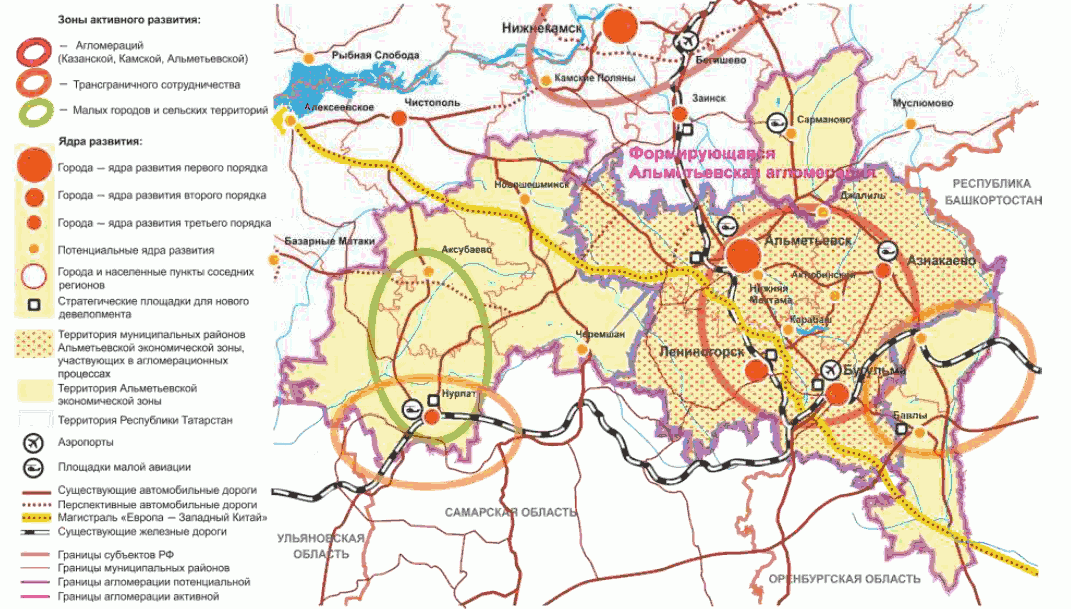 Пространственное развитие Альметьевской экономической зоны ориентировано на многоукладную диверсифицированную экономику, обеспечивающую работу данной территории в качестве "восточных ворот" Татарстана при акценте на развитие Альметьевской агломерации и зон трансграничного сотрудничества, повышение статуса и привлекательности малых городов и сельских населенных пунктов за счет улучшения качества среды и активизации потенциала саморазвития.Перспективы динамики отраслевой структуры в разрезе районов Альметьевской экономической зоны показаны на рисунке 3.15."Рис. 3.15. Отраслевые приоритеты развития Альметьевской экономической зоны"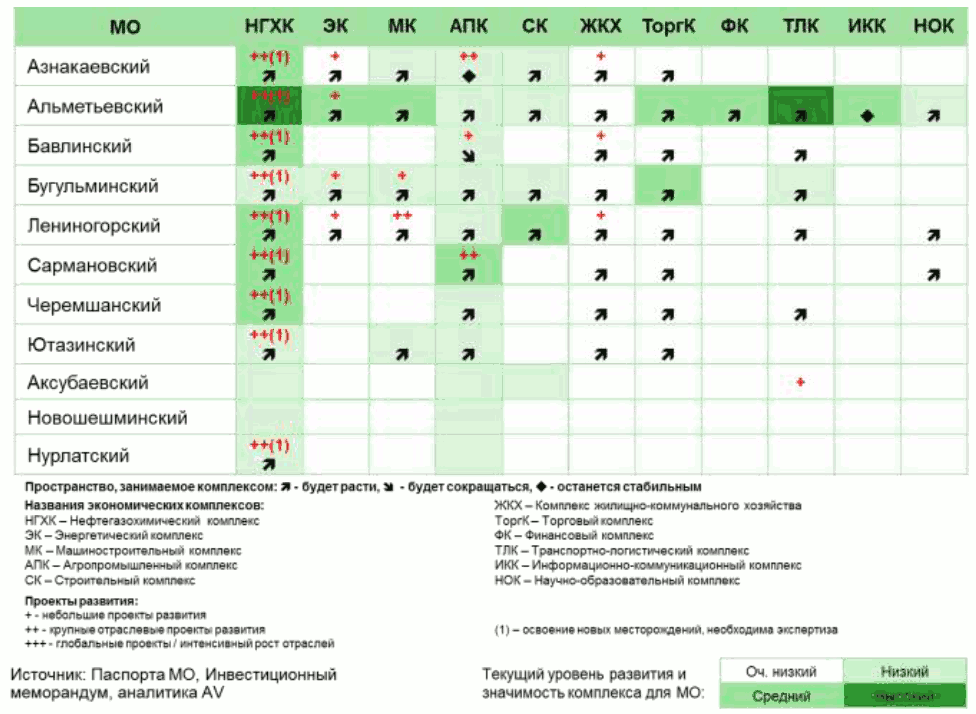  Стратегия Альметьевской агломерацииАльметьевская агломерация - полицентрическая агломерация, формируемая тремя ядрами - городами Альметьевском, Бугульмой, Лениногорском (рис. 3.19). В агломерационные процессы вовлечены населенные пункты одноименных муниципальных районов: Альметьевского, Бугульминского, Лениногорского, находящиеся в пределах часовой транспортной доступности между собой. Общая численность населения на 1 января 2018 года составляет 396 тыс. человек. Плотность населения - 83 чел./га.Основные проблемы агломерации:- ограниченные возможности расширения границ и дальнейшего развития городов-ядер агломерации;- низкая пропускная способность существующей сети автодорог;- недостаточность "событийных пространств" в агломерации;- неравномерное распределение объектов досуга и культуры среди городов агломерации: сосредоточение основных объектов в Альметьевске;- отсутствие механизма межмуниципальной кооперации для постановки задач, принятия программ и реализации комплексных инфраструктурных проектов.Направления преобразований:- развитие селитебной застройки в поселениях-спутниках городов Альметьевска, Бугульмы и Лениногорска, включающее редевелопмент территорий;- создание единой транспортной системы Альметьевской агломерации на основе автобусного сообщения: интенсификация и централизация работы сети общественного транспорта, охватывающей города-ядра агломерации, поселения-спутники и сельские населенные пункты;- формирование и развитие коммуникационных центров как в основных городах агломерации, так на межмуниципальных площадках;- развитие комплексной инфраструктуры спорта и туризма."Рис. 3.19. Пространственное развитие Альметьевской агломерации"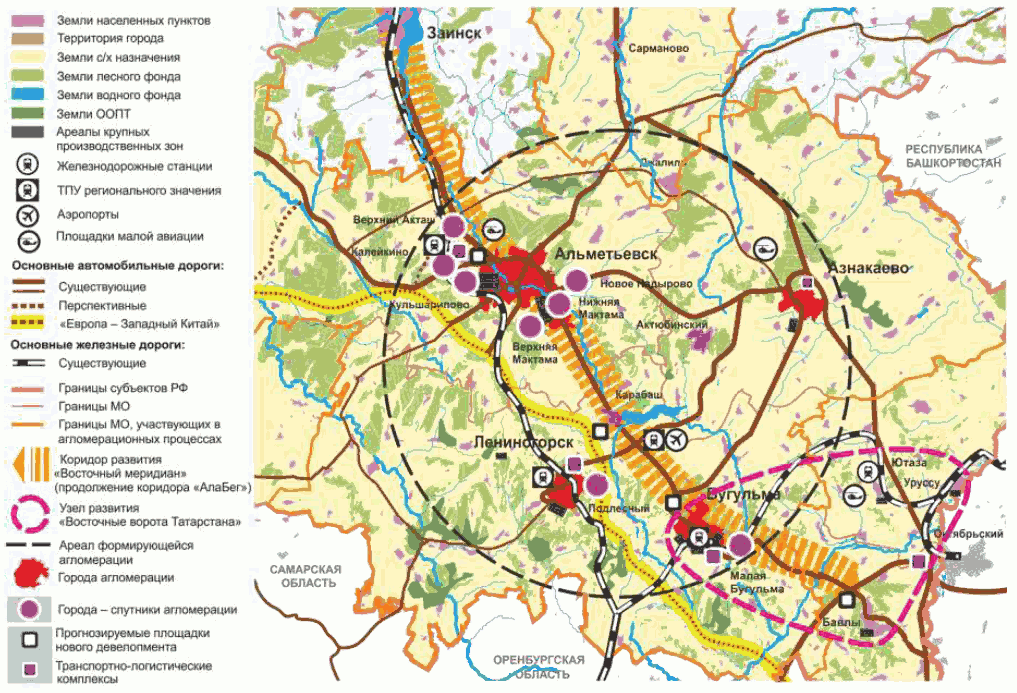 Планируемые к разработке и реализации программы:- "Восточные ворота Татарстана". Въезд с востока в Республику Татарстан в будущем будет осуществляться по международной автодороге "Европа - Западный Китай", Альметьевская агломерация получит активное развитие в качестве транспортно-логистического узла международного уровня. Развитие данных функций будет способствовать организации новых инвестиционных площадок, рабочих мест, интенсификации международного сотрудничества и привлечению качественных трудовых ресурсов.- "Восточный меридиан". Модернизация транспортной инфраструктуры по направлению Бугульма - Альметьевск - Набережные Челны с развитием прилегающих территорий, включающих населенные пункты вдоль магистралей, где должна развиваться транспортная, логистическая, досуговая и сервисная инфраструктуры. Увеличение зон влияния городов-ядер Камской и Альметьевской агломераций, таких как Набережные Челны, Альметьевск, Нижнекамск и Бугульма, в более отдаленной перспективе приведет к формированию единого пояса расселения или конурбации. Основой организации подобного образования становится транспортно - коммуникационная связь между Альметьевском и Набережными Челнами, а также взаимосвязанные технологические процессы на базе энергопроизводственного цикла и социокультурные коммуникации.- "Реновация расселения". Развитие селитебной застройки в поселениях-спутниках городов Альметьевска, Бугульмы и Лениногорска, включающее редевелопмент территорий с последующим возрождением убывающих малых городов и сельских поселений.- "Общественные пространства Альметьевской агломерации". Равномерное распределение объектов досуга и культуры среди городов агломерации, формирование и развитие коммуникационных центров как в основных городах агломерации, так и на межмуниципальных площадках. Территориальная диверсификация досуговых и коммуникационных пространств будет способствовать повышению разнообразия и качества среды обитания, что позволит постепенно выровнять уровень жизни населения данных территорий, повысит его активность и возможности для самореализации, будет препятствовать оттоку молодежи в города с более привлекательной инфраструктурой.- "Туристическая инфраструктура Юго-восточной зоны Республики Татарстан". Развитие туристического комплекса регионального значения на базе имеющихся ресурсов, рассматриваемого как часть единой туристско-рекреационной системы Республики Татарстан и как одно из перспективных направлений экономики Альметьевской экономической зоны и агломерации. Перспективные виды туризма - рекреационно-оздоровительный, спортивный, историко-краеведческий, этнографический, экологический, промышленный и агротуризм - сформируют спрос на соответствующую инфраструктуру. Программа позволит инициировать новые виды деятельности для населения в сфере услуг в туристской индустрии, развивать малое предпринимательство на базе традиционных (национальных) ремесел и промыслов.- дополнения в Государственную программу Республики Татарстан по развитию транспортной системы "Создание единой транспортной системы Альметьевской агломерации на основе автобусного сообщения".Пространственная модель Альметьевской агломерацииСтруктура агломерации имеет линейно-узловой характер. Пространственный каркас формирующейся Альметьевской агломерации составляет международный транспортный коридор "Европа - Западный Китай" и межрегиональный транспортный коридор по направлению Пермь - Ижевск - Набережные Челны - Альметьевск - Западный Казахстан.Общность отраслевой специализации городов и их многокомпонентность определяют функциональную равновесность и взаимодополняемость ядер.4.2.4. Развитие сельских территорийСельские территории являются важнейшим ресурсом страны, значение которого стремительно растет в условиях углубляющейся глобализации при одновременном усилении значения природных и территориальных ресурсов в развитии страны.Развитие сельских территорий сегодня происходит крайне неравномерно. Несмотря на динамичный рост агропромышленного комплекса, уровень и качество жизни сельского населения в целом существенно отстают от уровня жизни в городах, сужается доступ населения к услугам организаций социальной сферы, углубляется информационный и инновационный разрыв между городской и сельской местностью, что ведет к росту миграционного оттока сельского населения, к утрате освоенности сельских территорий.В целях настоящей Стратегии под сельскими территориями понимаются территории за границами городов, включающие земли сельских населенных пунктов и окружающие их территории. Оптимизация системы расселения Альметьевского муниципального района предполагает сохранение сельских территорий и улучшение качества жизни сельского населения.Проблемы:- отсутствие механизмов государственного регулирования процессов урбанизации;- некомплексная реализация проектов по индустриализации сельского хозяйства;- отсутствие координации и стыковки схем территориального планирования между муниципальными образованиями;- значительная асимметрия в обеспечении социально-культурными и досуговыми услугами сельской молодежи (прежде всего, по причине отсутствия подобных услуг);- недостаток рабочих мест и низкая транспортная мобильность;- инертность жилищного строительства, не позволяющая должным образом решать социально-экономические проблемы сельской местности.Тенденции и вызовы:- оптимизация системы расселения Республики Татарстан с двуединой задачей: сохранение сельских территорий и улучшение жизни населения;- возможность самореализации сельских сообществ, использование специфики, сохранившихся резервов села;- возможности разных вариантов малого бизнеса на селе, в том числе производства экологически чистой продукции;- поиск оптимальной для условий республики многоукладности в разных районах, сочетание крупных, средних и малых предприятий;- возможности выхода на рынки соседних регионов и пути привлечения инвесторов;- возможности диверсификации экономики сельской местности и развития в ней несельскохозяйственных видов деятельности;- процессы сезонной и постоянной субурбанизации в пригородных зонах.Концепция развития сельских территорийПространственное развитие малых городов и сельских территорий рассматривается как "регенерация", что предполагает комплекс мероприятий, направленных на борьбу с экономическим, социальным и физическим упадком территорий. Местные сообщества инициируются к созданию программ по повышению качества пространства жизнедеятельности в целях сохранения и преумножения человеческого капитала, по формированию бренда отдельно взятой территории и укреплению конкурентоспособности своего района и региона в целом.Всесторонняя диверсификация сельской экономики,- поддержка фермерства и альтернативных форм занятости и самозанятости, в том числе развитие ремесел и сельского туризма, -организация и снятие административных барьеров для сбыта продукции через рынки, -облегчение доступа к природным, в том числе земельным, материальным, финансовым и информационным ресурсам,- поддержка деятельности консультационных центров и развитие инфраструктуры, позволяющей получать населению достойный доход.Качественное пространственное планирование сельских территорий призвано создать базу для реализации восьми направлений преобразования территорий.1. Индустриализация АПК и размещение муниципальных индустриальных парков включает:- модернизацию технологий производства, обработки, хранения и переработки сельскохозяйственной продукции, современную систему управления сельскохозяйственными предприятиями, совершенствование производственно-хозяйственного комплекса предприятий, замену ручного труда механизированным, автоматизацию и роботизацию технологических процессов;- размещение площадок в рамках Концепции размещения индустриальных парков в Альметьевском районе с учетом политики межмуниципальной кооперации и интеграции, предполагающей комплексное развитие инженерной и транспортной инфраструктуры и привлечение резидентов. Муниципальные индустриальные парки,  призваны создать якорные площадки для малого и среднего бизнеса, а также места приложения труда населения.2. Новая концепция использования земель - экологически сбалансированная система земледелия - включает:- интенсификацию использования существующих земель сельскохозяйственного назначения, в том числе частных сельхозугодий;- рациональное размещение промышленных и инфраструктурных объектов на землях сельского хозяйства: строительство линейных объектов дорожного хозяйства, энергоснабжения, нефтедобычи;- внедрение инновационных технологий;- сохранение ценных ландшафтов;- обеспечение государственного контроля и сопровождение хозяйственной деятельности на частных сельскохозяйственных землях, стимулирование и поддержку сбыта продукции, выкуп неиспользуемых земель для муниципальных нужд.3. Межмуниципальная кооперация и трансграничное сотрудничество. Политика в отношении территорий активного развития малых городов и сельских поселений предусматривает создание условий для беспрепятственной реализации межмуниципальных проектов путем кооперирования и создания институциональной платформы. Основная цель политики трансграничного сотрудничества - закрепление экономической самостоятельности и полномочий муниципалитетов, отдаленных от основных центров, для возможности кооперирования с близлежащими муниципалитетами сопредельных субъектов в целях плодотворного и взаимовыгодного социально-экономического сотрудничества, пополнения бюджетообразующей базы.4. Сохранение и усиление идентичности. Идентичность территории определяется историей и традициями, культурным наследием и спецификой хозяйственной деятельности. Чем бережнее охраняются и активнее поддерживаются эти факторы, тем сильнее оказывается роль территории в опорном пространственном каркасе региона. Этническое разнообразие Альметьевского муниципального района отражается на идентичности территорий и населенных пунктов с преобладанием населения той или иной национальности. Основные направления сохранения идентичности - культура, туризм, городская среда.5. Разумное укрупнение. В Альметьевском муниципальном районе, как и в целом в стране, наблюдается проблема расходов на содержание экономически несостоятельных населенных пунктов. Тщательно продуманное упразднение отдельных сельских поселений в качестве единиц муниципально-территориального деления с вхождением их территорий со всеми ресурсами в границы других, более сильных, муниципальных образований укрепит связь между финансовой самодостаточностью муниципального образования, его собственными ресурсами и качеством управления.6. Развитие поселений-спутников. Два фактора - ограниченные территориальные ресурсы города (Альметьевска) и наличие широкого инфраструктурного ресурса в ближних и срединных пригородах, представленных сельскими населенными пунктами, - формируют политику реорганизации сельских населенных пунктов вблизи города в поселения-спутники (д.Сабанче) посредством коренной модернизации их инфраструктуры. Размещение в таких населенных пунктах производств, услуг, развитие жилищного строительства позволяет более полно реализовать потенциал центров, решая их социально-экономические и градостроительные проблемы, давая импульс развитию спутников.7. Второе жилье для горожан. Нарастание процессов урбанизации в окрестностях города-ядра агломерации отчетливо проявляется в процессах стихийной сезонной и постоянной субурбанизации. Регулирование данного процесса предполагает:- учет тенденций освоения пригородных территорий в основных положениях схем территориального планирования муниципальных районов, примыкающих к городу-ядру;- проработку каркаса существующих пригородных территорий в агломерационных инфраструктурных схемах;- разработку механизма перевода земель из категории ДНП в категорию ИЖС на территориях постоянного проживания граждан на основании мониторинга фактического использования земельных участков и расположенных на них капитальных объектов;- планирование и регулирование хозяйственной деятельности на пригородной территории города-ядра на межмуниципальном (агломерационном) уровне на основании соглашений.В планировании развития малых городов и сел важно соблюдение следующих принципов:- новая идеология обновления сельских территорий;- кооперация муниципальных и республиканских планирующих структур для определения целей муниципальной пространственной политики, подготовка квалифицированных кадров и составление комплексных программ сохранения и развития поселений;- создание институциональной платформы для межмуниципальной кооперации и совместных действий в сфере реализации инфраструктурных и отраслевых проектов, использования земель, обеспечения природоохранных мероприятий.Местные власти должны становиться полноправными партнерами региональных властей, а для эффективного преодоления кризисных явлений финансовая база муниципальных образований и их финансовая автономия должны укрепляться.Для сельских поселений и малых городов, входящих в территории активного развития (рис. 3.20 и 3.21), предлагаются специализированные программы и проекты. Программа развития прибрежных территорий предусматривает создание и развитие зоны с особыми экологическими и пространственными регламентами на прибрежных территориях рек, экозоны. В программе выделяется несколько направлений: укрепление трансграничных агломерационных связей; улучшение условий и создание площадок для бизнеса; популяризация местной идентичности.8. Местное самоуправление. Деятельность органов местного самоуправления позволяет реализовать один из основных принципов управления - обеспечение условий для самоорганизации населения. В связи с этим, как показывает мировой опыт, наличие эффективного института местного самоуправления является одним из основных факторов устойчивого развития сельских территорий.В сельской местности действует двухуровневая модель местного самоуправления, включающая сельские поселения и муниципальные районы.  За  годы,  прошедшие  после  вступления  в  силу  Федеральногозакона "Об общих принципах организации местного самоуправления в Российской Федерации", проведена большая работа по разграничению полномочий между органами местного самоуправления разных уровней и органами государственной власти, а также по закреплению за ними соответствующих источников дохода. Вопросы местного значения, отнесенные к полномочиям органов местного самоуправления, охватывают широкий круг социально значимых задач. Эффективное исполнение органами местного самоуправления соответствующих полномочий является необходимым условием для обеспечения устойчивого развития сельских территорий.Мероприятия для развития сельских территорийСоздание инфраструктуры для развития сельского предпринимательстваСоздание производственной и сбытовой кооперацииСоздание организаций по управлению жилищно-коммунальным хозяйством на селеРазвитие малоэтажного строительства, обеспечение территорий инженерной инфраструктурой (сети газоснабжения, водоснабжения,  водоотведения, дорожная сеть)Строительство сетей газоснабжения к частным домовладениям Строительство централизованных сетей водоснабжения и водооотведения к частным домовладениям100% покрытие сельских территорий средствами связи (сотовая связь, цифровое телевидение)4.2.5. Концепция создания скоростных видов транспортаКонцепция создания скоростных видов транспорта и дорожного хозяйства Альметьевского муниципального района нацелена на решение следующих задач:- образование устойчивой транспортно-коммуникационной связи между Альметьевской и другими  агломерациями Республики Татарстан;- увеличение межрайонных и межрегиональных связей Альметьевской агломерации с городами и областными центрами Российской Федерации.Под созданием скоростных транспортных коммуникаций понимается:- реализация проекта по строительству участка «Алексеевское – Альметьевск» в рамках международного коридора «Европа – Западный Китай»;- модернизация транспортной инфраструктуры по направлению Бугульма - Альметьевск - Набережные Челны с развитием прилегающих территорий, включающих населенные пункты вдоль магистралей, с последующим развитием транспортной, логистической, досуговой и сервисной инфраструктуры;- увеличение пропускной способности автомобильных дорог федерального, регионального, местного значения, повышение скоростного режима, снижения временных затрат на миграцию населения;- строительство путепровода на пересечении федеральной трассы «Казань – Оренбург» (74 км) с железной дорогой;- строительство двухпутного железнодорожного пути на участке Куйбышевской железной дороги «Акбаш – Алнаши»;- обеспечение круглогодичной связи сельских населенных пунктов с опорной дорожной сетью путем строительства подъездных автомобильных дорог с твердым покрытием; - реконструкция существующей улично-дорожной сети города и сельских населенных пунктов;- обеспечение дорожной сетью земельных участков, выделенных под строительство жилья для многодетных семей;- расширение существующей улично-дорожной сети города Альметьевска (строительство продолжения улицы Аминова с выходом на  улицу Объездная, строительство продолжения улицы Ленина с выходом к н.п. Калейкино и т.д.);- организация транспортно-пересадочных узлов;- строительство аэропорта в районе н.п. Сабанча или Калейкино;- вывод транзитного автотранспорта за пределы городской черты, снижения числа дорожно-транспортных происшествий, улучшение экологической обстановки;- развитие велодорожной инфраструктуры путем строительства велосипедных дорожек, организации велопарковок, расширения точек велопроката.При реализации проектов транспортной инфраструктуры необходимо соблюдение и сохранение экологического баланса природной среды, природных ландшафтов зеленых массивов и поверхностных водоемов. Каждому проекту должны предшествовать анализ и оценка состояния воздушного бассейна примагистральных территорий, ландшафтных характеристик проектируемой и прилегающих территорий, влияния основных источников и факторов антропогенного воздействия на территорию.Обязательным условием реализации данных проектов является разработка мероприятий по:- защите от негативных инженерно-геологических процессов;- защите почв;- сохранению и/или восстановлению лесных массивов и ценных ландшафтов;- охране водных объектов;- снижению акустического воздействия на существующую и проектируемую застройки.Переустройство и совершенствование городской планировочной структуры предусматривает:- упорядочение размещения и развитие основных элементов структуры планировочных районов (жилые районы, промышленные районы и узлы, общественные центры, транспортная инфраструктура);- упорядочение размещения и совершенствование планировочной структуры основных функциональных зон - жилой, производственной, рекреационной;- сохранение исторически сложившейся градостроительной среды на территории центрального планировочного района;- совершенствование и развитие структурных транспортных связей (трассировка новых и реконструкция существующих улиц и дорог) между планировочными районами и территориальными зонами;- формирование системы планировочных связей, исключающей возможность пропуска транзитных транспортных потоков по территории города;- озеленение прибрежных территорий реки Степной Зай, ручья Безымянный, Городского водохранилища, благоустройство городского озера, формирование на этих территориях рекреационных зон и мест массового отдыха населения, организация структурных планировочных выходов к р. Степной Зай, руч. Бигашка, к городскому водохранилищу с территории жилой застройки и городских центров обслуживания;- завершение благоустройства Каскада прудов с выходом к р. Степной Зай.4.2.6. Развитие логистической инфраструктуры Альметьевского муниципального районаУчитывая выгодное географическое положение на пересечении существующих и проектируемых крупных автодорог, а также существующий спрос на качественную инфраструктуру, первостепенное внимание стоит уделить развитию логистики в Альметьевской агломерации в рамках проекта "Восточные ворота Татарстана".В районе нет современного многофункционального логистического центра. При этом в юго-восточной зоне республики Татарстан пересекаются две автодороги федерального значения М-5 "Урал" «Москва - Самара – Уфа» и Р-239 «Казань – Оренбург». Одним из наиболее масштабных проектов, направленных на создание скоростных транспортно-коммуникационных связей, является реализация проекта «Европа – Западный Китай», в рамках которой ведется строительство участка автодороги «Алексеевское – Альметьевск» общей протяженностью 145 км.  Начало реализации проекта - 2006 год.Дорога станет глобальным транспортным, экономическим и социальным коридором на протяжении всего пути следования. Развитие транспортно-логистической инфраструктуры и придорожного сервиса вдоль данной трассы является одной из важных составляющих для экономики района: оборудование автоматизированной и удобной в использовании системы взимания платы за проезд, строительство АЗС, кафе, магазинов, отелей, станций технического осмотра и ремонта автомобилей, автомоек, стоянок. Ввод в эксплуатацию данной дороги даст мощный толчок для развития туризма в районе и агломерации. Участники движения смогут получать дополнительные услуги, такие как использование любых видов связи (включая Интернет), метеомониторинг и видеоконтроль за дорогой.Протяженность трассы по Альметьевскому муниципальному району составит 37,8 км. Техническая категория автомагистрали - I-a. Расчетная скорость движения по магистрали - 130 км/ч. К моменту сдачи объекта планируется загрузка дороги до 35 тыс. автомобилей в сутки. Строящаяся дорога проходит в обход населенных пунктов, что приведет к улучшению экологической ситуации в регионе за счет снижения количества пробок и повышения скорости движения транспортных потоков. Данный проект реализуется на принципах государственно-частного партнерства. Скоростная автострада позволит значительно увеличить мобильность населения и преодолевать расстояние от Альметьевска до столицы нашей Республики за 1,5 часа.С ростом уровня автомобилизации возникает необходимость развития сети парковочных мест, как на территориях сложившейся застройки, так и на новых территориях. Насыщение сложившейся застройки объектами транспортной инфраструктуры возможно за счет реконструкции и освоения подземного пространства. В целях экономии городских территорий и максимального технико-экономического и санитарно-гигиенического эффекта на новых территориях предлагать освоение подземного пространства на этапе застройки территории (встроенные подземные многоярусные гаражи, расположенные под зданиями и прилегающим к ним участкам, под жилыми, административными, производственными и общественными зданиями различного назначения).Альметьевский муниципальный район вошел в пилотный проект по расширению сети автогазонаполнительных станций (АГНКС) на территории Республики Татарстан в рамках реализации государственной программы «Развитие рынка газомоторного топлива в Республике Татарстан на 2013-2023 годы».На территории района функционирует лишь одна АГНКС, расположенная в пгт. Нижняя Мактама. В целях расширения газозаправочной инфраструктуры ведется  строительство АГНКС в городской черте - по улице Объездной, напротив населенного пункта Нагорное. Срок завершения строительства объекта – август 2019 года.Программа мероприятий в области пространственного развития Альметьевского муниципального района-Корректировка Генерального плана города Альметьевска – 2017-2018гг;-корректировка правил землепользования и застройки – 2017-2018гг;-создание информационной системы обеспечения градостроительной деятельности в АМР – 2017-2018гг;-разработка проектов планирования северной части города (600 га) – 2018гг;-строительство  инженерной и дорожной инфраструктуры жилого района «Парковый» - 2017-2021гг;-строительство жилья  в жилом районе «Парковый» -2018-2021гг;-благоустройство городского водохранилища – 2017-2020гг;-благоустройство Каскада прудов -2017-2018гг;-разработка муниципальной программы по улучшению состояния малых рек Альметьевского района для использования пресной воды в хозяйственной деятельности сельхозпредприятий;- строительство инженерной инфраструктуры (сетей газоснабжения, водоснабжения, водооотведения, дорожная сеть) на земельных участках, выделенных под строительство жилья для многодетных семей в мкр. Урсала, пгт. Нижняя Мактама; - строительство хозяйственно-бытовой канализации в частном секторе                      в микрорайоне Петуховка;- строительство сетей газоснабжения к частным домовладениям, построенным в городской черте (район ДОСААФ, РТС, мкр. Ивушка, мкр. Дружба, Агропоселок, мкр. Яблочко).- строительство велодорожек (250 км) – 2017-2020гг;-реконструкция дорожно-транспортной сети города и района;- реконструкция дорожно-транспортной сети города и района – 2017-2020гг;- строительство новых улиц: - продолжение улицы Аминова;   - продолжение улицы Объездная;   - продолжение улицы Тухватуллина;   - продолжение улицы Ленина до ст.Калейкино;   - продолжение проспекта Изаила Зарипова в северном направлении;   - продолжение улицы Чехова в северном направлении;- расширение муниципальной маршрутной сети с охватом микрорайонов «Западные ворота», «Дружба», -строительство автодороги  Алексеевское – Альметьевск по территории Альметьевского района;-развитие поселений-спутников: Н.Мактама, Кульшарипово, ст.Калейкино, В.Мактама, Н.Надырово, Сабанча, Абдрахманово, Миннибаево;-расширение городского полигона ТБО -2018-2020гг;-реализация  программного комплекса  развития коммунальной инфраструктуры Альметьевского муниципального района -2017-2021гг.	4.3. Концепция экономического развитияЦель: Сбалансированная растущая экономика муниципального района, обеспечивающая высокий уровень и качество жизни и возможность профессиональной самореализации населения.Задачи:Сохранение и развитие традиционных для экономики муниципального района отраслейУвеличение доли не сырьевой продукции в экономике муниципального района до 37% Увеличение добавленной стоимости в продукции муниципального районаУвеличение уровня передела продукции муниципального районаПовышение производительности труда предприятий муниципального районаПовышение инвестиционной привлекательности муниципального районаПовышение качества услуг предоставляемых населению4.3.1. Нефтегазодобыча и малотоннажная химия.Стратегически важной и базовой для экономики Альметьевского муниципального района на текущий момент является нефтегазодобывающая отрасль. Экономическая деятельность по добыче нефти и попутного газа ведется градообразующим предприятием  ПАО «Татнефть»,  которое входит  в нефтегазохимический комплекс Республики Татарстан.Основные направления развития нефтегазохимического комплекса республики нашли своё отражение в Программе развития нефтегазохимического комплекса Республики Татарстан на 2015-2019 годы. На период действия Программы важными вопросами для всех предприятий комплекса остаются снижение экологической нагрузки на окружающую среду, обеспечение промышленной безопасности, повышение энерго- и ресурсоэффективности и увеличение производительности труда.Среди задач, характерных для сектора нефтедобычи, приоритет в ближайшие годы будет отдаваться повышению эффективности технологий на существующих месторождениях, разработке запасов нетрадиционных углеводородов, увеличению уровня использования попутного нефтяного газа.По данным ОАО «Татнефтехиминвест-холдинг», координирующего нефтегазохимический комплекс республики, ПАО «Татнефть» в 2015-2019 годы реализует инвестиционные проекты по следующим основным направлениям:1.  Развитие нефтедобывающего производства с учётом истощения запасов.Компания испытывает и внедряет эффективные технологии бурения скважин для повышения возможностей добычи нефти и попутного газа, продолжает работы по совершенствованию системы поддержания пластового давления, повышению надёжности энергоснабжения, снижению ресурсо- и энергопотребления.2. Увеличение уровня использования попутного нефтяного газа.На предприятии разработана инвестиционная программа по развитию сетей для транспорта ПНГ, позволяющая повысить уровень использования ПНГ по компании до 97,6%. Программа предусматривает развитие газосборной системы с объектов НГДУ «Ямашнефть» и выполнение технико-экономической оценки по вариантам утилизации газа на ряде удалённых и малодебитных объектов.3.  Добыча сверхвязких нефтей и природных битумов.В октябре 2017 года добыто 3 млн. тонн сверхвязкой нефти на Ашальчинском месторождении ПАО «Татнефть», а в октябре 2018 года – 5 млн. тонн. 4. Организация производства малеинового ангидрида из газа бутана на базе Управления «Татнефтегазпереработка» в рамках кластера по производству малотоннажной химии и композиционных материалов. Эффективным инструментом развития будет создание Особой экономической зоны. В настоящее время направлена заявка в Министерство экономического развития РФ. Стратегическим инвестором данного проекта выступает компания «Татнефть». На ее территории будут работать не менее 17 компаний-резидентов. К 2025 году объем инвестиций якорных резидентов «АлмА» достигнет 67,9 млрд. рублей, будет создано более 1 000 новых рабочих мест. Предстоит большая работа по наполнению ОЭЗ и привлечению новых резидентов. В настоящее время мировой рынок малеинового ангидрида вплотную приблизился к 2 млн тонн, и ожидается, что он будет показывать темпы роста в 3,5% в год. В России, на сегодняшний день, нет ни одного действующего завода по производству малеинового ангидрида, при этом мы являемся крупным продуцентом и экспортером бутана.В свою очередь, организация производство малеинового ангидрида в рамках технологического комплекса Управления «Татнефтегазпереработка» станет основой для реализации плана администрации Альметьевского муниципального района и заинтересованных представителей бизнес-сообщества по дальнейшей переработке малеинового ангидрида в рамках создания кластера по производству малотоннажной химии и композиционных материалов. Это позволит существенно расширить импортозамещение широкого круга химических полупродуктов и конечной продукции, что серьезно повысит конкурентоспособность Альметьевской агломерации и усилит позиции Республики Татарстан.5. Открытие нового образовательного направления в области химического производства на базе Нефтяного института.4.3.2. Сельское хозяйство.Площадь сельхозугодий Альметьевского муниципального района составляет 147 тыс. га, из них пашни 88,8 тыс. га, в т.ч. площадь зерновых и зернобобовых культур составляет 40,6 тыс.га.В прошедшем году сбор урожая зерновых культур составил 94 тысяч тонн зерновых и зернобобовых культур, где урожайность в среднем составила 21,4 центнеров с 1 га, намолочено рапса и подсолнечника более 2,5 тыс. тн, в фермерских хозяйствах выращено 400 тн картофеля. Заготовлено кормов 29 тыс. тн, что составляет 33,9 центнеров кормовых единиц на одну условную голову, 105% к уровню 2017 года.В СПК «Деревня» сбор овощных культур составил более 500 тн на общую сумму 6,8 млн рублей. Участниками кооператива в 2018 году установлены арочные теплицы на площади 2 га для выращивания ремонтантной малины. В текущем году  структура посевной площади составит более 170 га, на которой запланировано выращивание овощных и ягодных культур.Продолжается  реализация проекта «Ягодная долина», в отчетном году произведено и реализовано ягод на сумму более 9 млн рублей. Выращено для реализации  в  фермерские  хозяйства Республики Татарстан и Российской Федерации 1 млн саженцев клубники, малины, смородины. В текущем году планируется приобретение специализированного  комбайна, для сбора смородины, а также установка теплиц под ягодные культуры на площади 5 га. По производству ягодных культур крестьянско-фермерские хозяйства Харрасов И.Г. и Азизов Р.Ш. в 2018 году выиграли грант по 1,5 млн рублей в программе «Начинающий фермер», вложив эти средства в развитие производства своих хозяйств, закупив необходимое оборудование и сельскохозяйственную технику. Также в районе успешно ведут свою деятельность крестьянские (фермерские) хозяйства. Фермер Заикин А.В. завершил строительство новой животноводческой фермы мясного направления. В прошлом году по итогам заседания конкурсной комиссии по отбору проектов крестьянских фермерских хозяйств Министерства сельского хозяйства и продовольствия Республики Татарстан для предоставления грантов на развитие семейных животноводческих ферм Алексей Заикин признан победителем конкурса. Сумма полученного гранта составила 7 млн 350 тыс. рублей на строительство откормочной площадки и закупку 150 голов крупного рогатого скота. Основным направлением данного хозяйства является овцеводство и в 2018 году прирост поголовья составил более 1600 голов. По КФХ Заикин производство мяса крупного и мелкого рогатого скота составило 281 цн, реализация 97 цн. Свою деятельность по производству овощных культур, цветов, цветочной рассады однолетних и многолетних видов также осуществляет ООО «Мактаминское тепличное хозяйство». За прошлый год хозяйством было реализовано рассады цветов более – 38 тыс. шт., произведено и реализовано томатов – 11 тн, огурцов – 18 тн. На 2019 год запланировано вырастить и реализовать объём цветов более 43 тыс. шт., овощей более 40 тн.Выращиванием плодовых культур, декоративных и хвойных пород занимается ООО «Интех-Лес». На площади  более 15 га создан маточно-коллекционный участок, который имеет более 200 сортов плодовых культур; на площади 50 га - заложен сад плодовых культур интенсивного типа по возделыванию яблок и груш с высоким содержанием витаминов и микроэлементов на низкорослых подвоях. За  последние  годы  «ИнтехЛес»  освоил  более    4 тыс. га защитных лесных насаждений, высажено более 6,5 млн саженцев хвойных и лиственных пород.Уборочная страда на полях района прошла успешно, уборка зерновых и технических культур завершена в планируемый период. Дополнительным стимулом поддержки комбайнеров во время уборочной страды является премиальный фонд муниципалитета. В прошлом году поощрения получили 72 комбайнера на общую сумму 400 тыс. рублей. Под урожай 2019 года засыпано более 9 тыс. тн семенного материала зерновых и зернобобовых культур. Посеяно 13 тыс. га озимых культур. Одним из направлений развития сельского хозяйства является животноводство. Поголовье крупного рогатого скота на 1 января 2019 года составило 13272 головы. За 2018 года получено приплода телят – 4321 голова (117% к уровню 2017 года). Валовый надой молока составил 18514 тонн, что на 25% больше уровня 2017 года.Надой на 1 корову в среднем составил 4,5 тыс. кг, в 2017 году этот показатель был на уровне 3,7 тыс. кг, что составляет 119%. Общее производство мяса в агропромышленном комплексе за 2018 год составила 1,6 тыс. тн. На начало 2019 года показатель производства молока на 100 га сельхозугодий составляет 149 цн (в среднем по республике 325цн), производство мяса на 100 га сельхозугодий 12 цн (в среднем по республике 47цн).Энергообеспеченность на 100 га составляет 149 л.с. (в среднем по республике – 154 л.с.).В итоговом рейтинге районов республики по сельскому хозяйству за 2018 год Альметьевский район занимает 39 место из 43, по животноводству 31 место.В рамках обозначенной задачи можно выделить перечень мероприятий:1.	Строительство современного молочного комплекса на 600 голов дойного стада (общий объем инвестиций 500 млн. руб.)2.	Повышение продуктивности дойного стада путем внедрения современных технологий в кормления скота с применением измельчителей смесителей-кормораздатчиков. 3.	Строительство овощехранилища вместимостью 5 тыс. тонн продукции.4.	Реализация проекта по выращиванию лука на площади 42 га с плановым увеличением площади посева в течение пяти лет до 1000 га (общий объем инвестиций около 20 млн. евро)5.	Системное участие в федеральных и региональных целевых программах в области поддержки и развития агропромышленного комплекса.6.	Техническая и технологическая модернизация сельскохозяйственных предприятий.7.	Обеспечение поддержки малых форм хозяйствования на селе.8.	Совершенствование оборота сельскохозяйственных земель и повышение экономической эффективности их использования. 9.	Применение новых эффективных технологий повышения плодородия земель.10.	Расширение конкурентоспособного производства овощей закрытого и открытого грунта.11.	Увеличение производства плодово-ягодных культур.12.	Производство продукции глубокой переработки, соответствующей высоким стандартам качества (европейские стандарты, "халяль").13.	Обеспечение условий и поддержка кооперации местных производителей сельскохозяйственной продукции.14.	Повышение доступности и прозрачности информации о мерах по поддержке предприятий и предпринимателей в работающих в сфере агропромышленного комплекса.15.	Обеспечение роста инвестиций в сфере агропромышленного комплекса на территории Альметьевского муниципального района.16.	Содействие сельхоз производителям муниципального района в расширении рынков сбыта.17.	Искусственное осеменение коров частного сектора. Полный охват искусственного осеменения коров в частном секторе силами технологов по воспроизводству стада сельхозформирований и участковых ветеринарных врачей в каждом сельском поселении района на сегодняшний день практически невозможен. Есть желающие люди отдельно заниматься искусственным осеменением коров в частном секторе. При наличии необходимого оборудования охват искусственным осеменением значительно увеличится. Для полного контроля искусственного осеменения коров частного сектора оборудование по осеменению необходимо закрепить на баланс исполнительного комитета сельского поселения. О выполненной работе по осеменению скота индивидуальные предприниматели будут отчитываться главам сельских поселений. Контроль со стороны глав сельских поселений обеспечит полный достоверный анализ и покажет реальную обстановку работы в данном направлении.4.3.3. Обрабатывающая промышленностьОбрабатывающая промышленность весьма значимая отрасль промышленности для Альметьевского муниципального района. Здесь производится продукции на сумму около 12 миллиардов рублей в год, что составляет около 3,5% от общего объема отгруженной продукции. В обрабатывающей промышленности муниципального района занято около 4,5 тысяч человек.Производственная и коммерческая деятельность данной отрасли выходит, в том числе, и за пределы России. Наиболее крупными представителями обрабатывающих отраслей Альметьевского муниципального района являются -  АО «Альметьевский трубный завод» и ООО «АЛНАС». Их доля в общем объеме валового территориального продукта обрабатывающей отрасли района составляет более 70%.Большая часть предприятий обрабатывающей промышленности возникли на данной территории для обеспечения материалами и оборудованием нефтегазодобывающей отрасли юго-восточного субрегиона республики. На данный момент взаимодействие предприятий обрабатывающей и нефтегазодобывающей отрасли в пределах республики остается существенным, однако наблюдается устойчивая тенденция к выходу на рынки новых территорий и секторов экономики.Стратегически важным для экономики Альметьевского муниципального района в области обрабатывающей промышленности является дальнейшее развитие и усиление тенденций в области диверсификации и модернизации производства, а так же развитию экспортоориентированного производства предприятий. С целью повышения привлекательности и конкурентоспособности нашего района ведется работа по развитию территории, возможности обеспечения импортозамещения в реальном секторе экономики. Одним из направлений развития является создание промышленного кластера, который зарегистрирован Приказом Министерства промышленности и торговли Российской Федерации 30 января 2019 года. Развитие промышленного кластера в Альметьевском районе позволит организациям субсидировать понесенные затраты при реализации совместных проектов по производству промышленной продукции кластера в целях импортозамещения. Одной из задач на сегодняшний день является обеспечение наполняемости проектами.Первыми заявленными проектами на территории Альметьевского района станут проекты: «Производство насосных установок для добычи и перекачки нефти» и «Производство пресс-форм для изготовления автомобильных шин».Для достижения стратегических целей в области развития обрабатывающей промышленности на территории муниципального района необходимо реализовать ряд мероприятий:Организация и проведение выставок для предприятий обрабатывающей промышленности на территории муниципального района.Организация и проведение регулярных встреч муниципальной власти с представителями предприятий обрабатывающей промышленности муниципального района в форматах круглых столов или форумов.Стимулирование развития внешнеэкономических связей промышленных предприятий муниципального района.Стимулирование развития наукоемкого и чистого производства на территории АМР.Организация эффективной подготовки квалифицированных кадров для  предприятий обрабатывающей промышленности.Поиск и реализация инвестиционных проектов в области обрабатывающей промышленности на территории АМР.Реализация инвестиционного проекта по локализации производства запорного оборудования для нефтегазодобывающей отрасли на территории АМР.Реализация проекта по организации производства труб с антикоррозионным покрытием для горизонтального бурения нефтяных скважин.Развитие промышленного кластераСодействие вопросам кадрового обеспечения предприятий.4.3.4. Туризм и сфера обслуживанияНа сегодняшний день Альметьевский муниципальный район обладает достаточно развитой инфраструктурой для спортивного и оздоровительного отдыха и обладает существенным потенциалом для развития внутреннего туризма на региональном уровне.  Наиболее крупным рекреационным объектом района является горнолыжный комплекс «ЯН». В настоящее время на территории комплекса имеется 7 освещенных горнолыжных трасс различной категории сложности. Протяженность горнолыжных трасс – 4612 м, общей площадью 156750 кв.м. Пропускная способность подъемника составляет 932 чел./час.Помимо этого на территории АМР находится 2 санатория профилактория, 3 спорткомплекса, конноспортивная школа, картинг клуб и другие спортивно оздоровительные объекты. В Альметьевске регулярно проводятся чемпионаты России по аквабайку и трековым гонкам и кроссу на снегоходах. Для полноценного развития инфраструктуры туризма на территории АМР необходимо так же качественное и количественное улучшение организаций занятых в сопутствующей туризму сфере обслуживания (общественное питание, гостиницы, торговля и прочее).Стратегически важной целью в области туризма является выход на федеральный и международный рынок в качестве туристического объекта, а в сфере обслуживания обеспечение международных общепринятых стандартов качества предоставления услуг.Для решения поставленных стратегических целей необходимо реализовать следующие мероприятия:Развитие спортивно-оздоровительного туризма на базе горнолыжного комплекс ЯНРазвитие медицинского туризма (якорным объектом развития является Медсанчасть ОАО «Татнефть»)Строительство многофункционального спортивного комплексаУчастие АМР в федеральных и региональных целевых программах по развитию внутреннего туризма.Включение АМР в существующие туристические маршруты, проходящие по территории Республики Татарстан.Создание тематического сайта с информацией о туристической инфраструктуре АМР и обеспечение его информационной поддержки и продвижение в сети.Поиск и реализация инвестиционных проектов в области туризма и сферы обслуживания на территории АМР.Стимулирование развитие велосипедного спорта и организовать регулярное проведение массовых мероприятий для популяризации велосипедов среди любителей.Участие в тематических выставках в области туризма представителей АМР.Подготовка графика массовых спортивно-развлекательных мероприятий республиканского и федерального масштаба на год и его информационное освещение.Презентация туристических возможностей АМР для представителей туроператоров реализующих туры по территории Республики Татарстан и соседних регионов.Разработка и реализация проекта расширения горнолыжного комплекса ЯН.Обустройство и популяризация природного объекта «Акташский провал».4.3.5. Развитие малого бизнеса и предпринимательстваРазвитие и поддержка малого бизнеса и предпринимательства является одной из стратегически важных задач социально-экономического развития Альметьевского муниципального.  В среднесрочной перспективе роль малого бизнеса и предпринимательства в экономике муниципального района должна существенно возрасти. Следует заметить, что развитие предпринимательства и самозанятости населения позволит снизить возможные риски социальной напряженности связанные с сокращением рабочих мест в градообразующем секторе экономики.В период до 2013 года в Альметьевском муниципальном районе наблюдалась положительная динамика роста количества предприятий малого бизнеса и предпринимателей в сфере оптовой и розничной торговли и прочих услуг. Развитие сферы торговли было напрямую связано с относительно высоким уровнем жизни, а следовательно и высокой покупательной способностью населения Альметьевского муниципального района. Однако, в следствие глобальных кризисных явлений в период с 2013 по 2015 годы отмечается падение численности индивидуальных предпринимателей с 4560 до 4442 человек. За тот же период произошло снижение численности малых предприятий с 3638 до 3459 компаний. Большая часть малого бизнеса Альметьевского муниципального района на данный момент сосредоточена в сферах торговли, арендных отношений и строительстве. Альметьевский муниципальный район находится в числе лидеров среди муниципальных образований республики по таким  показателям как объем продаж на душу населения, доля в общем объеме оборота розничной торговли РТ, обеспеченность торговыми площадями на 1000 жителей, уступая по этим значениям лишь Казани и Н. Челнам. В настоящее время действуют 3 промплощадки, 2 из которых прошли аккредитацию в Министерстве экономики РТ в 2018 году (ООО «Татнефть-Актив», АО «АТЗ», ТЗБ), общей площадью 51 тыс.кв.м. На сегодняшний день 47 резидентов используют 35 тыс. кв.м. Предпринимателями создано  около 1 300 рабочих мест и реализовано продукции на сумму более 6  млрд рублей. Для размещения новых производств имеется  более 16 тыс.кв.метров свободной площади действующих промплощадок.Удручающим фактом является то, что практически не наблюдается какого-либо ощутимого роста малых предприятий в производственной сфере экономики района.Наиболее актуальными задачами в области поддержки и развития малого бизнеса до сих пор остаются: • развитие инструментов микрокредитования малых предприятий и предпринимателей;• осуществление профессиональной консультационной  поддержки хозяйствующих субъектов; • осуществление эффективного информационного взаимодействия между представителями малого бизнеса и муниципальными органами власти; • выявление и поддержка наиболее экономически и социально значимых для АМР малых предприятий и предпринимателей;• поиск и поддержка молодых начинающих предпринимателей; • расширение возможностей для получения знаний и навыков, необходимых для эффективного управления малым бизнесом;• стимулирование сбыта продукции;• обучение и повышение квалификации кадров  малого бизнеса;• развитие франчайзингового предпринимательства.Для решения  поставленных задач необходимо реализовать ряд мероприятий:Субсидирование процентной ставки по кредитам для малого бизнеса.Создание фронт офиса для консультационно-экспертного взаимодействия   с малым бизнесом.Создание новых и развитие существующих промышленных площадок муниципального района, предоставляющих доступные для малого бизнеса условия использования производственной инфраструктуры и площадей.Содействие малому бизнесу в участии   на   выставках   международного, федерального, регионального и местного значений.Организовать регулярное информационное взаимодействие муниципальных органов власти с предпринимателями и общественными организациями, представляющими интересы малого бизнеса и предпринимательства в форме встреч, круглых столов, форумов, координационных советов и прочих мероприятий.Реализовать возможность льготного доступа представителям малого бизнеса и предпринимателям к качественным услугам консультационно-экспертного характера (юридическое сопровождение, бухгалтерское сопровождение, маркетинговое сопровождение и прочее).Организовать возможность льготного консультационно-экспертного сопровождения малого бизнеса и предпринимательства по вопросам участия в качестве поставщика в государственных и муниципальных закупках.Организовать максимальную вовлеченность малого бизнеса и предпринимателей в соответствующие региональные и федеральные программы поддержки. Организовать эффективное взаимодействие малого бизнеса с крупными предприятиями муниципального района и республики в форме субконтрактации, аутсорсинга и участия в качестве поставщика на корпоративных торговых площадках.Организовать на базе общественных или коммерческих организаций кадровый центр обеспечивающий поиск, подбор, подготовку, переподготовку, адаптацию и оценку персонала для малого бизнеса. Организовать эффективное информационное взаимодействие малого бизнеса нуждающегося в инвестициях и потенциальных инвесторов.Развитие     франчайзингового    предпринимательства   (привлечение экспертов для проведения семинаров для субъектов МСБ).Организовать коворкинг-центр для молодых и начинающих предпринимателей.Организовать проведение ежегодного молодежного бизнес-лагеря.Организовать проведение конкурсов молодежных бизнес-проектов.Организовать проведение управленческих и бизнес-тренингов, направленных на развитие предпринимательских компетенций молодежи.Стимулирование сбыта продукции (локализация производства, кооперация, участие в выставках)Обучение и повышение квалификации кадров  малого бизнесаФинансово-имущественная поддержка субъектов малого предпринимательстваРазработка плана мероприятий корпоративного предпринимательстваРазвитие социального предпринимательстваРазвитие франчайзингового предпринимательства4.3.6. Инвестиционная политикаРешение задач в области инвестиционной политики являются одними из наиболее важных вопросов  в рамках комплексного социально-экономического развития муниципального района. Привлечение инвестиций дает положительные результаты одновременно во многих областях социально-экономического развития муниципального района. Так, например, очевидно позитивное влияние реализации инвестиционных проектов в области бизнеса на рынок труда, повышения занятости населения. Возможно так же решение задач в области диверсификации экономики муниципального района за счет реализации новых крупных и средних бизнес проектов.Для привлечения инвестиций сформирован реестр незадействованных и неэффективно используемых производственных площадей, который включает в себя «зеленые» (земельные участки) и «коричневые» (производственные площадки). Более 300 тысяч квадратных метров производственных помещений и 200 тысяч квадратных метров земельных участков, обеспеченных инженерной инфраструктурой, предлагаются для размещения и организации новых производств на территории нашего района.Для реализации стратегических целей в области инвестиционной политики необходимо реализовать ряд мероприятий:Сформировать Совет по непрерывному улучшению инвестиционного климата и поддержке инвестиционных проектов под руководством главы Альметьевского муниципального района.Определить подразделения в структуре исполнительного комитета АМР ответственного за реализацию инвестиционной политики АМР.Разработать пакет нормативных актов муниципального уровня определяющих формы и порядок поддержки инвестиционных проектов органами власти АМР на данной территории.Разработать и утвердить положение о предоставлении налоговых преференций в части земельного налога для субъектов инвестиционной деятельности, осуществляющих деятельность на территории Альметьевского муниципального района.Создать систему освещения деятельности органов власти АМР в сфере инвестиций в средствах массовой информации, разработать специализированный сайт и обеспечить его информационную поддержку.Организовать участие предприятий АМР  в ярмарках, выставках инвестиционных проектов и инновационной продукции.Осуществить разработку, ежегодное издание и распространение справочника инвестора АМР.Реализовать принципа «одного окна» при работе с инвесторами.Создать единый бренд района;Сформировать качественный реестр неиспользуемого, невостребованного имущества;Обеспечить качественное сопровождение инвестиционного развития района, инвестиционных проектов с использованием принципа «Зеленый коридор-запуск проекта за 29 дней».4.3.7 «Концепция умного города»Задачи умного города:1.	экономия ресурсов2.	повышение уровня безопасности в городе3.	получение оперативной и достоверной обратной связи от жителей города4.	своевременное и объективное регулирующее воздействие на городскую систему5.	удобное и оперативное  использование социальной инфраструктуры6.	обучение «умных жителей»7.	улучшение экологической обстановкиВ рамках формирования «Умного города» в районе внедряются инновационные проекты, которые мы разделяем на 7 направлений:1.	Интернет вещей;2.	Общественная безопасность; 3.	Медицина;4.	ЖКХ;5.	Экология6.	Образование;7.	Транспортная инфраструктураПроектыВ настоящее время на разных стадиях реализации находится 12 проектов.1.	 «Интернет вещей»  В соответствии с основными целями и задачами государственной программы «Цифровая экономика Российской Федерации» в Альметьевске внедряется технология энергоэффективных сетей дальнего радиуса действия - LoRaWAN из семейства LPWAN —LoRa означает повышенную дальнобойность (Long Range). Её радиус действия на порядок больше привычных Wi-Fi, Bluetooth и 4G и составляет 15 километров. Естественно физика не даёт преимуществ без потерь. При такой дальности уменьшается скорость передачи данных, но этого достаточно, т.к. smart-устройства, IoT-девайсы не посылают друг другу видео, не используют голосовую связь.  Скорости 30-50 бит/с более чем достаточно, чтобы конечные узлы (датчики, счётчики, трекеры и т. п.) спокойно передавали свою информацию базовой станции. Сети интернета вещей работают на нелицензируемых ISM-частотах (ISM - Industrial, Scientific, Medical) — не нужно никого уведомлять, получать разрешения на вещание в таких диапазонах, а главное — платить. Это делает LoRaWAN идеальной средой передачи данных для развитие интернета вещей в грядущей четвёртой промышленной революции.В рамках пилотного проекта Базовая станция LoRa Wan установлена на здании Таттелеком по адресу Маяковского, 34. На сегодняшний день производится закупка базовых станций для развертывания сети LoRa в г.Альметьевск. А также прорабатывается запуск пилотного проекта по сбору показателей с датчиков приборов учета ООО «Водоканал» с целью минимизировать потери воды. Кроме этого в городе 70 точек доступа по 62 адресам на объектах социальной инфраструктуры. Данные точки дают возможность получить доступ в интернет всем желающим на скорости 128 кбит/с, а абонентам Таттелеком скорость увеличена до 5 Мбит\с. В текущем году в рамках пилотного проекта был протестирован WIfi в общественном транспорте, тестирование прошло успешно. На следующий год планируется реализовать данный проект в коммерческой эксплуатации.2.	Программа «Безопасный Альметьевск» — это обширная система видеонаблюдения, которая позволяет следить за обстановкой на крупных автомагистралях города, аварийными ситуациями, обеспечить жилые дома системами видеонаблюдения для контроля за домовыми территориями.  «Распознавание лиц»В настоящее время в Альметьевском муниципальном районе установлена 3481 видеокамера с выводом изображения в отдел УВД. В рамках пилотного проекта, с целью поиска правонарушителей и контроля за соблюдением правил регистрации и проживания жителей, совместно с МВД по РТ на трех многоквартирных жилых домах и двух детских садах установлена 21 фронтальная IP-камера, совмещенная с системой распознавания лиц. Полученные в ходе реализации проекта результаты, позволяют заявить, что развертывание системы на подъезды всех многоквартирных домов в г.Альметьевске позволит уверенно идентифицировать разыскиваемых лиц, если они хотя бы единожды появятся в поле зрения одной камеры, несмотря на различные способы маскировки. По результатам внедрения АПК «Безопасный город» на территории Альметьевского муниципального района, Отделом МВД России по Альметьевскому району в 2017 году раскрыто 33 преступления, было составлено 158 протоколов об административных правонарушениях. «OPPEN Город»Также в рамках программы «Безопасный город» внедрен проект OPPEN Город - глобальная система управления интеллектуальным доступом:ВАШ ТЕЛЕФОН ЗАМЕНИТ ВСЕ КЛЮЧИ!-предназначена для повышения уровня безопасности и комфорта граждан при осуществлении доступа к жилым, муниципальным, коммерческим и прочим объектам; ускоряет цифровую трансформацию городов, сбор и анализа данных-позволяет отказаться от использования физических ключей в пользу приложения на смартфоне или защищенной метки-транспондера. Квартира, дом, автомобиль, шлагбаумы, ворота, дверь подъезда откроются, как только вы подойдете;Контроллер позволяет - фиксировать проходы (дата/время), отличать своих от чужих, не позволяя проникать посторонним; открывать устройства управления через приложение OPPEN (IOS/Android) или просто приблизиться к объекту для его отпирания (необходим смартфон или специальная метка-транспондер, которая может быть в вашем кармане); - хранить все ваши ключи в одном аккаунте; - поделиться гостевым доступом на ограниченное время от 1 часа до суток; - удаленно добавлять или удалять пользователей; оповещать пользователей приложения.В настоящее время система установлена на 4 жилых домах, в которых проживает 3853 чел. Планируется 100%-ный охват домов. В настоящее время определяются источники финансирования.3. Сервис «ОК’ДОКТОР»24 апреля в Альметьевске  состоялось открытие  первого  в Приволжском федеральном округе  центра телемедицины. «Цифровая поликлиника  «Ок, Доктор». Основная идея открытия центра – максимально приблизить к каждому пациенту возможность получения в комфортных условиях оперативных консультаций  квалифицированных врачей  из Казани, Москвы, Санкт-Петербурга, не выезжая из Альметьевска. Также с помощью специальных устройств мониторить в режиме реального времени состояние здоровья, хранить и передавать в оцифрованном виде медицинскую документацию, в автоматическом режиме напоминать пациенту о прохождении обследований и приеме лекарств.4. «Умное тепло»  С целью экономии ресурсов внедряются проекты по Дистанционному управлению теплом, освещением и водоснабжением.«Умное тепло» - программно-аппаратный комплекс, позволяющий в режиме онлайн контролировать параметры теплоносителя (температура, расход, давление, количество гигакалорий, затопление помещений, аварийные ситуации), а также дистанционно производить регулировку температуры, комфортности, изменение графика подачи теплоносителя в жилом доме. На сегодня подключен 821 дом.С помощью комплекса «Умное  тепло» за 2017 год зафиксировано 50 отклонений параметров горячего водоснабжения (температурный режим, отклонение параметров давления, отключение насоса) и 28 отклонений режима работы системы центрального отопления в зависимости от температуры наружного воздуха (перетоп, недопоставка), что позволило оперативно устранить недочеты. Внедряется Дистанционный съем показаний индивидуальных приборов учета холодного водоснабжения. Суть его заключается в том, что инкассатор, оснащенный смартфоном с конвертором, перемещается от объекта к объекту, оснащенных приборами учета воды с радио модулями. При считывании показаний, присутствие владельцев жилья не обязательно, так как процесс проходит вне жилых помещений.Так же устанавливается Дистанционная система учета электроэнергии в многоквартирных домах. Оба проекта позволят снизить уровень ОДН в два раза.                   5. Проведение энергоэффективных мероприятий - модернизация освещения всех улиц города, микрорайонов, а также внутриквартальное освещение. Реализация данного проекта позволит достичь положительных результатов в энергосбережении и повысить эффективность использования энергетических ресурсов города.В настоящее время работает система телеметрии. Планируется подписание энергосервисного контракта в рамках которого будет внедрена автоматизированная система управления наружным освещением (АСУНО).6. «Открытый Альметьевск»В целях получения оперативной и достоверной обратной связи от жителей города и для своевременного и объективного осуществления  регулирующего воздействия на городскую систему работает проект «Открытый Альметьевск»Открытый Альметьевск - программный продукт для удобного и быстрого решения вопросов в сфере ЖКХ, внедрен разработчиками проекта «Открытый город» группы компаний «FIX» г.Казань.Оставить заявку можно через диспетчера  по телефону,  либо зарегистрировавшись в личном кабинете на сайте Openalmetyevsk.ruУправляющая компания после выполнения заявки  загружает в систему наряд-заказ, далее диспетчер Call-центра Открытый Альметьевск посредством обратной связи уточняет у заявителя факт исполнения заявки. На сегодняшний день за весь период работы данной системы поступила 11051 заявка,  система удобна в работе и положительно воспринимается населением.Кроме этого активно используются социальные сети. В инстаграм Главы поступают вопросы и предложения от жителей района. Данный метод работы позволяет оперативно решать проблемы населения.7. Геоинформационная системаВ настоящее время  Альметьевский муниципальный район совместно с Университетом Иннополис ведет работу по разработке и внедрению комплексной муниципальной геоинформационной системы (КМГИС).  В данной системе  будут отражены достоверные и актуальные сведения об инфраструктуре инженерных сетей, необходимые при осуществлении градостроительной, инвестиционной и иной хозяйственной деятельности, проведения землеустройства.Разработка электронной модели  учета позволит создать единую точку сбора, хранения и выдачи всех данных о городской инфраструктуре, облачную картографическую платформу для учета, эксплуатации, проектирования и развития сетей, а также классифицировать, актуализировать  информацию о существующих коммуникациях. Обеспечит быстрое и комфортное получение информации в электронном виде.Система предназначена для обеспечения возможности перехода к новой форме организации деятельности органов государственной власти и органов местного самоуправления, для предоставления качественного нового уровня оперативности, управляемости и удобства получения организациями и гражданами государственных и муниципальных услуг, а также обеспечения публичности о результатах деятельности органов власти.8. «Раздельный сбор мусора»В целях пропаганды и стимулирования раздельного сбора мусора в городе устанавливаются Пандоматы. Автоматизированные пандоматы по приему пластиковой и алюминиевой тары установили в 3 торговых центрах города. За сданную бутылку или банку можно получить деньги. Для этого тару нужно опустить в специальное устройство. Затем пандомат выдаст чек, который можно обменять на деньги в пунктах приема вторсырья. Стоимость одного чека – 40 копеек. В ближайшее время планируют организовать обмен бутылок на оплату проката велосипедов по проекту Gobike.По всему городу установили контейнеры для раздельного сбора бумаги, пластика, стекла, несортированных отходов, в учреждениях стоят контейнеры для утилизации батареек. Кроме того, в офисах 10 управляющих компаний стоят специализированные боксы для сбора ртутных ламп и термометров. 8 таких контейнеров расположены в различных частях города. Также у жителей есть возможность сдавать на утилизацию и батарейки. Они также попадают под класс опасных отходов. Один такой источник энергии содержит ртуть, свинец, кадмий - металлы, которые отрицательно влияют на здоровье. Для раздельного сбора батареек в Альметьевске установлены 72 контейнера. Все отходы, которые раздельно собираются по городу, отправляются на переработку.9. Внедрение новых технологий. Умный город невозможно реализовать без умных жителей. В данной связи в 2016 году впервые был реализован образовательный проект по IT-предпринимательству - «ДАЙ5!», который направлен на обучение школьников технологическому предпринимательству и представляет собой системное освоение школьниками процесса предпринимательского творчества и изобретательства, а также создание и управления высокотехнологичными проектами. В данном проекте уже приняли участие более 5000 школьников. Участники проекта  обучились программированию, создали собственные бизнес-проекты на базе современных интернет-технологий.10. В 2017 году был открыт детский технопарк «Кванториум». Это новый формат дополнительного образования для школьников, имеющих склонность к инженерному творчеству и научной работе. Это образовательная площадка, оснащенная высокотехнологичным оборудованием. Сейчас здесь работают 5 «квантумов». Обучая детей IT-направлениям, мы готовим себе специалистов, способствующих появлению и развитию элементов «Умного города».  Дети «Кванториума» участвовали во всероссийских олимпиадах, фестивалях, даже успели побывать в «Сколково» и «Иннополисе». Технопарк реализовал множество проектов и не собирается останавливаться. В начале сентября на площадке «Кванториума» состоялся всероссийский робофестиваль,  который объединил более 130 участников, 40 команд из 25 городов России.11. В целях решения задачи по созданию удобной и оперативной в  использовании социальной инфраструктуры внедряются проекты в Общественном транспорте.Общественный транспорт - АВИБУС - комплексная система, внедренная на автовокзале и интегрированной  на официальном сайте АО «АПОПАТ», каждый житель нашего города может в любое время купить билет на междугородний и пригородный  автобус не выходя из дома. Также в целях информирования и обратной связи с клиентами АО «АПОПАТ» ведет интенсивную работу в социальных сетях. Официальные группы имеются в Вконтакте и Instagram.«Умный транспорт».В транспортную сеть города успешно внедрено и работает  приложение «Умный транспорт». Данное приложение позволяет прогнозировать прибытие транспорта на интересующую клиента остановку. Для визуального воспроизведения нумерации маршрутов следования пассажирского общественного транспорта, отображения наименований остановок на остановках общественного транспорта установлены информационные табло.ГЛОНАССВ автобусы и троллейбусы  внедрена система ГЛОНАСС для мониторинга транспорта на линии, обеспечения полного контроля транспорта, соблюдения интервала между автобусами и троллейбусами, обеспечения безопасности движения, путем предупреждения  патовых ситуаций.     Веб-программа «ПИЛОТ»Внедрен и успешно функционирует Центр оперативного мониторинга транспорта на линии, который обеспечен всем необходимым современным оборудованием, для постоянного наблюдения за движением транспорта на линии, соблюдением трудовой, финансовой дисциплины и правил ПДД водителем транспортного средства. Программа «ПИЛОТ» позволяет формировать отчеты по каждому транспортному средству.«Оплата проезда»Автоматическая Система Оплаты Проезда Для исключения фактов нарушения оплаты проезда была внедрена в работу системы  АСОП (Автоматическая Система Оплаты Проезда) и УП (Управление Перевозками), которая отслеживает работу транспортного средства в режиме реального времени, что позволит оперативно выявлять ошибки в работе водителя и его отклонения от путевого задания.       Автоматическая система контроля платности проезда позволяет эффективно бороться с безбилетным проездом, точно учитывать число льготных поездок (погрешность менее 1%) . Данная Система контроля позволяет уменьшить число билетных контролёров.  Современные из них это: оплата транспортной или банковской картой и оплата через функцию NFC, то есть оплата будет производиться с помощью телефона (что позволяет экономить время оплаты).«Троллейбус с накопителем энергии»Приобретение троллейбусов с автономным ходом до 20 км позволит охватить троллейбусным сообщением отдаленные микрорайоны без дополнительных затрат на строительство тяговых подстанций и контактных сетей.Безопасности пешеходов уделяется большое внимание. В связи с этим установлен Светофор под ногами – это световая брусчатка, которая располагается в начале пешеходного перехода. Световой ряд синхронизирован с основным светофором и меняет сигнал, предупреждая вас о том, когда можно переходить проезжую часть. Светофор может быть выполнен в нескольких вариантах. Первый – световой ряд с красным или зеленым свечением. Второй – световой ряд с надписями "СТОЙ" и "ИДИ". Интерактивная составляющая – один из главных трендов проектов по городскому благоустройству. Наш умный светофор идет в ногу с этим трендом.Умный светофор позволяет привлекать внимание детей к процессу пересечения проезжей части. Кроме того, он является дополнительным предупреждающим фактором, воздействующим на психологическое восприятие дороги пешеходами. Также такой светофор крайне удобен для слабовидящих людей. В Альметьевске установлено 2 таких светофора.12. Проект «Gobike»С 2017 года внедрен новый проект Gobike. Байкшеринг - система аренды велосипедов через приложение в телефоне без фиксированных станций. Велосипед  можно взять, установив на смартфон приложение GoBike. Стоимость получаса поездки 10 рублей. Альметьевцы используют его ежедневно, как альтернативу городскому транспорту. Протяженность велодорожек 250 км. Это позволит добраться до любой точки города на велосипеде. Количество велосипедов - 250 шт.Велосипеды «Gobike» — антивандальные. Они оснащены спутниковой навигацией и умными замками на солнечных батареях. При попытке взлома замок в режиме онлайн сигнализирует в диспетчерский центр. В целях безопасности и сохранности велосипедов, каждый отслеживается через систему GPS.5. Механизмы реализации Стратегии5.1. Сроки и этапы реализации СтратегииСтратегия определена на 15 лет (2016-2030 годы) и предполагает четыре этапа (три трехлетних и один шестилетний). При этом при необходимости раз в три года будет проходить корректировка, а раз в шесть лет - обновление Стратегии.Этапы реализации различаются по условиям, факторам, рискам социально-экономического развития и приоритетам экономической политики республики.Первый этап (2016-2018 годы) базируется на реализации и расширении тех конкурентных преимуществ, которыми обладает экономика республики с целью повышения эффективности и управляемости экономики, роста качества человеческого капитала и формирования предпосылок значительного роста конкурентоспособности. На данном этапе необходимо будет структурировать систему государственных программ с формированием программы развития ключевых экономических направлений, проработать набор приоритетных проектов развития, структурированных в рамках портфеля региональных кластеров (запускается и дает первые результаты модель кластерной активации). Темпы роста будут низкими в силу ряда глобальных и российских факторов. Будут реализованы проекты импортозамещения.Реализация первого этапа Стратегии в условиях продолжающегося геополитического кризиса, в совокупности с низкой ценой на нефть, а также вызванного указанными факторами ухудшения экономической ситуации сопряжена с существенными рисками недостижения целевых значений показателей реализации Стратегии на данном этапе и обуславливает вероятность существенных корректировок системы стратегических документов Альметьевского муниципального района Республики Татарстан.Второй этап (2019-2021 годы) базируется на модели роста конкурентоспособности. Будут создаваться институциональные условия и технологические заделы развития. В рамках кластерной активации ускорится модернизация "современной экономики" и начнется создание заделов "умной экономики", стартуют проекты межрегиональной и международной интеграции. Внешняя конъюнктура улучшится, темпы роста повысятся.Третий этап (2022-2024 годы) - кластерная активация обеспечит заметный рост конкурентоспособности экономики и социальной сферы Альметьевского муниципального района Республики Татарстан, на основе перехода на новую сбалансированную модель развития, значительного улучшения качества человеческого потенциала и социального пространства, углубления структурной модернизации "современной экономики", значительного развития новой "умной экономики", превращения инноваций в ведущий фактор экономического роста.Четвертый этап (2025-2030 годы и далее) - произойдет рывок в повышении конкурентоспособности экономики, будут созданы условия для достижения глобальной конкурентоспособности муниципального района.Неопределенность прогноза внешних условий обуславливает необходимость использования сценарных вариантов реализации Стратегии. Предложено три сценария:- сценарий 1 - инерционный (сценарий жестких ресурсных ограничений);- сценарий 2 - базовый (сценарий умеренных ресурсных ограничений);- сценарий 3 - оптимистический (сценарий мягких ресурсных ограничений).Инерционный сценарий. Данный сценарий не предполагает ускорения темпов экономического роста (возможно временное ухудшение положения в зависимости от влияния внешних факторов, для этих условий будет рассматриваться инерционный пессимистический сценарий), развитие идет по "стандартным" инерционным трендам, ресурсные ограничения не преодолеваются. С учетом ресурсных ограничений реализуются только наиболее приоритетные и наименее ресурсоемкие проекты (возможно смещение сроков реализации проектов на более поздний срок).Основные параметры сценария:- закрепление и расширение конкурентных преимуществ в традиционных сферах с целью формирования устойчивой модели развития, позволяющей обеспечить незначительное сокращение разрыва в конкурентоспособности большинства отраслей экономики республики от уровня лучших иностранных производителей, что приведет к незначительной модернизации экономической структуры республики;- небольшой рост человеческого капитала;- реализация ограниченного количества долгосрочных приоритетных проектов и программ, реализующих сравнительные преимущества экономики и социальной сферы;- небольшой рост инвестиционной привлекательности;- формирование условий пространственного развития;- расширение интеграционных процессов в межрегиональное и международное социально-экономическое пространство;- развитие институциональной среды, способствующей сбалансированному устойчивому развитию;- стабильный уровень безопасности.Базовый сценарий. Данный сценарий предполагает, что будут проведены необходимые меры, направленные на преодоление ресурсных ограничений. Преимущественно реализуются проекты с низким риском реализации в прогнозируемые сроки и ряд ключевых крупных проектов, сопряженных с повышенными рисками.Основные параметры сценария:- высокая степень реализации потенциала развития района;- закрепление и расширение конкурентных преимуществ в традиционных сферах (в том числе на базе повышения технологического уровня и роста производительности труда во всех отраслях экономики и социальной сферы), стимулирование роста конкурентоспособности в новых отраслях с целью формирования устойчивой сбалансированной модели развития на основе кластерной активации, соблюдающей баланс индустриальных и постиндустриальных факторов развития;- развитие человеческого потенциала на базе высокого благосостояния, социального благополучия, согласия и безопасности через глубокую модернизацию социальной сферы;- осуществление большинства долгосрочных приоритетных проектов и программ, реализующих сравнительные преимущества экономики;- существенное улучшение инвестиционного климата, в том числе для иностранных инвесторов;- сбалансированное пространственное развитие (создание новых центров экономического развития, рост качества пространства) и значительная интеграция в межрегиональное и международное социально-экономическое пространство;- создание институциональной среды, способствующей устойчивому развитию.Оптимистический сценарий. Предполагает полное раскрытие потенциала развития, достижение глобальной конкурентоспособности. Успешно реализуется кластерная активация: полностью модернизируется "современная экономика" (преимущественно четвертого с элементами пятого технологического уклада), создается сектор "умной экономики" (пятого-шестого технологических укладов, с возможностью появления седьмого технологического уклада). Большинство намеченных проектов реализуется в плановые сроки.5.2. Оценка финансовых ресурсов, необходимых для реализации СтратегииДля обеспечения реализации базового сценария за период 2016-2030 годов общий объем финансовых ресурсов, направляемых на инвестиции в основной капитал, составит 23 579,6 млн. руб., в том числе:Муниципальный бюджет - 62,5 млн. руб.Республиканский бюджет - 1 907,9 млн. руб.Внебюджетные средства - 21 609,2 млн. руб.5.3 Сценарии развития Альметьевского муниципального района Глава  муниципального района                                                                                              Т.Д. Нагуманов №разделСтр.Паспорт Стратегии31.Общие положения42.Цели и задачи43.Стратегический анализ развития Альметьевского муниципального района53.1.Основные свойства и особенности экономико-географического положения53.2.Анализ основных показателей, тенденций, проблем и диспропорций, сложившихся в социально-экономическом развитии63.2.1Анализ сильных и слабых сторон, возможностей и угроз Альметьевского муниципального района63.2.2.Социально-экономическое состояние Альметьевского муниципального района73.2.2.1.Здравоохранение73.2.2.2.Образование83.2.2.3.Культура93.2.2.4.Спорт143.2.2.5.Экология163.2.2.6.Работа с молодежью173.2.2.7.Рынок труда183.3.Структура экономики194Приоритеты социально-экономического развития Альметьевского муниципального района234.1.Человеческий капитал234.1.1Образование – основа развития Альметьевского муниципального района254.1.2Сохранение здоровья и продление долголетия394.1.3Культура484.1.4.Спорт514.1.5.Экология514.1.6.Молодежная политика524.1.7.Занятость и социальная защита534.1.8Флагманские проекты в сфере накопления человеческого капитала534.1.8.1Альметьевск – центр притяжения населения на юго-востоке республики534.1.8.2Инноваторам – высокое качество жизни534.1.8.3Обучающийся регион: новой экономике новые профессии и навыки 554.1.8.4Партнерство для повышения конкурентоспособности высшей школы564.1.8.5Креативные индустрии574.1.8.6Активное долголетие584.2.Концепция пространственного развития594.2.1.Современное состояние и тенденции пространственного развития594.2.2Цели и задачи пространственного развития624.2.3.Стратегия экономической зоны – Альметьевская агломерация634.2.4.Развитие сельских территорий684.2.5Концепция создания скоростных видов транспорта714.2.6.Развитие логистической инфраструктуры734.3Концепция экономического развития744.3.1.Нефтегазодобыча 754.3.2. Сельское хозяйство764.3.3.Обрабатывающая промышленность784.3.4.Туризм и сфера обслуживания794.3.5.Развитие малого бизнеса и предпринимательства804.3.6.Инвестиционная политика824.3.7.Концепция умного города835.Механизмы реализации Стратегии895.1.Сроки и этапы реализации895.2.Оценка финансовых ресурсов, необходимых для реализации Стратегии915.3Сценарии развития Альметьевского муниципального района93Ответственный исполнитель стратегииИсполнительный комитет Альметьевского муниципального района.Соисполнители стратегииМуниципальные учреждения и предприятия Альметьевского муниципального района, органы местного самоуправления поселений Альметьевского муниципального района.Цель стратегииАльметьевский муниципальный район - территория, комфортная  для жизни, ведения бизнеса и развития личности, являющийся перспективным, авангардным, международным, индустриально-аграрным и культурным центром.Задачи стратегии1. Повышение эффективности использования существующих ресурсов нефтегазодобывающей отрасли путем развития смежных наукоемких производств. 2. Диверсификация экономики путем развития обрабатывающей промышленности, агропромышленного кластера, спортивно-оздоровительного и медицинского туризма.3. Создание условий для эффективного формирования востребованного человеческого капитала.4. Повышение инвестиционной привлекательности территории.5. Развитие социальной инфраструктуры муниципального района.Основные результаты и сроки реализации стратегииЧисленность населения - 210,1 тыс. чел к 2021г. и  222,1 тыс. чел. к 2030 г., в т.ч. молодежь в возрасте от 17-35 лет – 56,2 тыс. чел к 2021г. и 60,7 тыс. чел. к 2030 г.Продолжительность жизни – 73 года к 2021г. и 80 лет к 2030 г.Доля отраслей в ВТП кроме нефтедобывающей -  35% к 2021г.  и 37% к 2030 г.Доля МСП в ВТП  -  13% к 2021г.  и  20% к 2030 г.Средняя заработная плата  -  50 382 руб. к 2021г.  и  61020 руб. к 2030 г.Стратегия разработана на 2016-2021 годы и с перспективой развития Альметьевского муниципального района до 2030 года.Финансирование стратегии*Общий объем финансирования программы: 23 579,6млн. руб. в том числе:Муниципальный бюджет - 62,5 млн. руб.Республиканский бюджет - 1 907,9 млн. руб.Внебюджетные средства - 21 609,2 млн. руб.* Объем финансирования определяется ежегодно при формировании и принятии местного бюджета (для мероприятий с софинансированием из местного бюджета). Объем финансирования за счет средств бюджета республики определяется на этапе формирования межбюджетных отношений и корректируется в процессе принятия бюджета Республики Татарстан.Показатель/годыПоказатель/годы20142015201620172018Рождаемость,(на 1000 населения)АМР15,616,015,213,612,3Рождаемость,(на 1000 населения)РТ14,814,714,412,411,9Смертность, (на 1000 населения)АМР11,912,110,710,511,2Смертность, (на 1000 населения)РТ12,212,011,611,311,5Естественный приростАМР+3,7+3,9+4,5+3,1+1,1Естественный приростРТ+2,6+2,7+2,8+1,1+0,4Ожидаемая продолжительность жизни, летАМР70,9971,2873,7173,7274,10Ожидаемая продолжительность жизни, летРТ72,1772,8173,6473,6574,20Всего населениечеловекТрудоспособный возраст,человек / %Старше трудоспособногочеловек/ %Женщины фертильного возрастачеловек / %Детидо 17 лет,человек/ %2014 г201 423122 231 / 6040 879 / 2050 518 / 2542 600 / 212015 г202 690120 896 / 5938 065 / 1850 119 / 2443 729/ 212016 г204 101119 380/58,543 806/21,549 821/24,445 000/22,02017 г205 592118 164/57,545 190/22,049 446/24,046 233/22,52018 г207 107117 282/56,646 599/22,549 528/23,947 342/22,9Показатели2013 год2014год2015год2016 год2017год2018годСредняя заработная плата по соглашению (распоряжение КМ РТ от 07.05.2015 №822-З), в том числе: -культура (спец) (руб.)11251,316959,517903,317075,2023582,5128080,20-пед. работники художественно-эстетической направленности (руб.)15233213182423022779,8431810,1834775Бюджетное финансирование-всего: 205344231373242832,8220780282395347051- культура143 021162 208168 415,5144289181041232915- образование62 32369 16574 417,376491101354114136Поступление от платных услуг (от основных видов уставной деятельности), в том числе:12721,815145,217297,2154991555715787-культура4 268,54 6795 778,84 8114 5324264-образование8 453,310 466,211 518,4106881102511 523Предоставлено заявок в МК РТ на соискание Гранта Правительства РТ, в том числе:101014202820 -победители-выделена сумма, тыс руб3 проекта613,52 проекта                                         4403 проекта8655 проектов30013 проектов                                         15109 проектов810Кадры (повышение квалификации)14,7%6,7%10,7%16,3%20,2%23%КЛУБЫ-кол-во клубных формирований669659662672 684692-в них участников8929892889929502973311697кол-во культурно-массовых мероприятий745275697713790682338398- кол-во любительских объединений165161178190204213-в них участников236923683118323934984342-количество платных мероприятий14791444159217621862                 1834                        -кол-во посетителей111798122091124087128195129912520095-культурно- досуговые мероприятия651666326706677469217003Музей-количество посещений117027111207102893103562104492104590-количество выставок166180176189195191-количество экскурсий210522712208229122972298-количество лекций247250247253249249-количество мероприятий178198184196199211-фонды музеев274422833729278305353158633070Центральная библиотечная система-количество читателей886998780285384854348581585872-количество посещений872282845808824760838339833636832235-книговыдача194012118741561835860183627618373541840557-книжный фонд      (экз.)749592734854718874717121717355717488-количество мероприятий609461746008605063356685Школы доп образования - ХЭН-контингент321029402986314831363168-количество конкурсов169180235189259505-участники конкурсов139114001562158732043 449 -из них победители402 лауреатов,239 дипломантов364 лауреатов,                              452 дипломантов612 лауреатов,383 дипломантов413 лауреатов,328 дипломантов630 лауреатов,                              703 дипломантов555 лауреатов, 571 дипломантов№Наименование объектов2018 год1Всего объектов6692плоскостные сооружения2243спортивные залы1184сооружения для стрелковых видов спорта135лыжная база46комплексные сооружения с искусственным льдом27стадион18другие спортивные сооружения1359объекты городской и рекреационной инфраструктуры 14510бассейныбассейны–27из них–19 крытыхпоказательрейтингрейтингрейтингпоказатель20152018Объем добавленной стоимости предприятий11Объем добавленной стоимости предприятий на душу населения11Отгружено товаров собственного производства11Покупательская способность заработной платы22Инвестиции  в основной  капитал (за исключением бюджетных средств)33Общая площадь жилых домов, введенных в эксплуатацию35Налоговые и неналоговые доходы44Обеспечить социализацию и высокие образовательные достижения каждого школьника с учетом индивидуальных особенностей, развитие навыков в сфере информационных технологий.Задачи:Создать среду, интегрирующую современные   управленческие, технологические и педагогические решения.Обеспечить инклюзивное образование для детей с ограниченными возможностями здоровья.Расширить возможности семей, местного сообщества, бизнеса для участия в образовательном процессе, оценке качества образования и управлении школами.Обеспечить высокий уровень индивидуализации образования и академической мобильности обучающихся за счет развития современных форм обучения, включая профильное обучение, за счет интеграции общего и дополнительного образования.Придать приоритетное развитие образованию в сфере информационных технологий и математики для достижения лидирующих позиций  в Республике Татарстан.Выявлять и поддерживать талантливых детей и молодежь.Обеспечить приток лучших молодых педагогических кадров и их профессиональное развитие.Сформировать корпус директоров-лидеров, реализующих стратегии развития школ как самообучающихся организаций.Обеспечить организационно-методическое сопровождение развития районной системы детско-юношеских организаций и движений благотворительной, гражданско-патриотической, экологической и иной направленности.Обеспечить реализацию государственной национальной политики.Создать олимпиадный центр.Масштабы и качество профессионального образования отвечают требованиям инновационной экономики и социальным запросам населения, налажено эффективное системное управление профессиональными образовательными организациями.Задачи:Повысить гибкость образовательных программ, создать различным категориям населения условия для профессионального обучения в течение всей жизни.Расширить сеть профессиональных образовательных организаций.Сформировать эффективное партнерство с работодателями, в том числе с инновационными предприятиями.Сформировать плодотворное сотрудничество с образовательными учреждениями города и района в целях проведения результативной профориентационной работыОткрыть курсы повышения квалификации и переподготовки кадров на базе средних профессиональных учреждений, в целях обеспечения непрерывного образования населения.Город Альметьевск – конкурентоспособный центр высшего образования и науки Альметьевской агломерации, город-лидер, привлекающий таланты. Задачи:Достичь глобально конкурентоспособного качества образования в имеющихся институтах.Обеспечить удовлетворительное качество массового высшего образования.Развить партнерство с ведущими вузами Республики Татарстан, Российской Федерации и иностранными университетами.Развить партнерство с инновационными секторами экономики юго-востока Татарстана.Повысить качество филиальной сети вузов через создание на ее базе системы непрерывного образования (в том числе для населения, активно включенного в трудовую деятельность).Развить механизмы координации и взаимодействия системы высшего образования с работодателями региона, особенно с инновационными компаниями.№ п/пНаименование показателя2016год2021  год2024  год2030год1234 56Доступность дошкольного образования для детей в возрасте от трех до семи лет,  %100100100100Фактическая средняя наполняемость групп детьми в ОУ (ДОУ) по отношению к действующим нормам наполняемости групп для детей дошкольного возраста119119115110 Охват дошкольным образованием, %76,1777980Удовлетворенность населения услугами дошкольного образования, %80858790 Охват национальным образованием и воспитанием, %23,3242526Доля выпускников, успешно сдавших единый государственный экзамен по русскому языку, от числа выпускников, участвующих в ЕГЭ, %100100100100Доля выпускников, успешно сдавших единый государственный экзамен по математике, от числа выпускников, участвующих в ЕГЭ100100100100Доля детей, охваченных детскими общественными организациями,%75777879 Доля учащихся, охваченных дополнительным образованием (от общего числа детей в возрасте 7–18 лет), %88929496Доля детей и подростков, занимающихся в кружках  технического творчества,  % 103105107110Доля детей и подростков, занимающихся в кружках  и секциях спортивной направленности,  %123125126127Доля работников образования (учителей, воспитателей, работников ДОО), прошедших повышение квалификации и (или) профессиональную подготовку, в общей численности работников образования (учителей, воспитателей, работников ДОО).процентов100100100100Доля обучающихся в государственных (муниципальных) общеобразовательных учреждениях, занимающихся во вторую (третью) смену,  %65,754,5Доля государственных (муниципальных) образовательных учреждений, реализующих программы общего образования, здания которых находятся в аварийном состоянии или требуют капитального ремонта, в общей численности государственных (муниципальных) образовательных учреждений, реализуюших программы общего образования, процентов3117,91513 Доля детских дошкольных учреждений,  здания которых находятся в аварийном состоянии или требуют капитального ремонта, в общей численности  ДОУ, процентов40343230Доля образовательных учреждений  (ОУ), участвующих в сетевом взаимодействии от общего числа ОУ, %10152030Доля обучающихся, относящихся к первой и второй группам здоровья, %100100100100 Количество  победителей и призёров  олимпиад Всероссийского и республиканского уровня, чел.48546066Задачи развитияИнструменты развитияСохранение национальной и зональной идентичности системы пространственного планированияРазработка самостоятельного сценария развития системы профессиональной подготовки градостроительных кадров Альметьевского района Сохранение национальной и зональной идентичности системы пространственного планированияКонсолидированное совместное развитие системы высших, средних и постдипломных образовательных организаций в системе профессиональной подготовки градостроительных кадров Альметьевского районаИнтеграция с республиканской системой пространственно-территориального планированияПоддержка и методическое сопровождение развития новых градостроительных специализаций и направлений обучения, обеспечивающих многоролевую подготовку будущих участников планировочной деятельностиРазвитие системы пространственного планирования Альметьевского района в контексте мировых трендовСоздание и развитие устойчивого образовательного пространства Альметьевского районаРазвитие системы пространственного планирования Альметьевского района в контексте мировых трендовРазвитие системы дополнительного архитектурно-градостроительного образования населенияРазвитие системы пространственного планирования Альметьевского района в контексте мировых трендовСоздание условий для осуществления диалога между проектным сообществом, населением и представителями власти для поиска компромисса в сфере городского планирования, благоустройства, территориального планирования2017201820182019201920202021Строительство объектов, реорганизацияСтроительство пристроя д/с в с.Абдрахманово на 60 местСтроительство школы на 220 мест в Н. КашировоСтроительство школы на 1226 мест в микрорайоне «Алсу»Строительство объектов, реорганизацияСтроительство детского сада на 220 мест в микрорайоне «Алсу»Строительство объектов, реорганизацияСтроительство детского сада на 140 мест в микрорайоне «Урсала»Строительство объектов, реорганизацияСтроительство детского сада на 220 мест в микрорайоне пгт. Н.МактамаСтроительство объектов, реорганизацияСтроительство пристроя спортивного зала для МАОУ "Гимназия №5".Строительство пристроя спортивного зала для МАОУ "Гимназия №5".Строительство школы в микрорайоне «Западные ворота» на 858 местСтроительство объектов, реорганизацияСтроительство собственной производственной мастерской (т.н. быстровозводимое здание из легких конструкций) (на базе АФ ФГБОУ ВО «КНИТУ-КАИ») Строительство собственной производственной мастерской (т.н. быстровозводимое здание из легких конструкций) (на базе АФ ФГБОУ ВО «КНИТУ-КАИ») Строительство собственной производственной мастерской (т.н. быстровозводимое здание из легких конструкций) (на базе АФ ФГБОУ ВО «КНИТУ-КАИ») Строительство объектов, реорганизацияРеорганизация ГАОУ ВО «Альметьевский государственный институт муниципальной службы»  в Ресурсный центр для подготовки кадров для торговли и общественного питания для Альметьевского муниципального района и Юго–востока Республики Татарстан.Реорганизация «Альметьевского государственного нефтяного института» путем включения в состав  Федерального университетаРеорганизация «Альметьевского государственного нефтяного института» путем включения в состав  Федерального университетаАккредитация Альметьевского филиала УВО «Университет управления «ТИСБИ»»Реорганизация ГАОУ ВО «Альметьевский государственный институт муниципальной службы»  в Ресурсный центр для подготовки кадров для торговли и общественного питания для Альметьевского муниципального района и Юго–востока Республики Татарстан.Строительство объектов, реорганизацияРеорганизация Альметьевского колледжа физической культуры в Филиал Казанского училища олимпийского резерваРеорганизация Альметьевского колледжа физической культуры в Филиал Казанского училища олимпийского резерваКапитальный ремонт общежития, столовой и учебных классов Альметьевского колледжа физической культурыКапитальный ремонт общежития, столовой и учебных классов Альметьевского колледжа физической культурыВыделение Альметьевскому профессиональному колледжу здания общежитияСоздание условий для обучения лиц с ОВЗ и инвалидов в ГБПОУ «Альметьевский профессиональный колледж»Создание условий для обучения лиц с ОВЗ и инвалидов в ГБПОУ «Альметьевский профессиональный колледж»Создание условий для обучения лиц с ОВЗ и инвалидов в ГБПОУ «Альметьевский профессиональный колледж»Создание условий для обучения лиц с ОВЗ и инвалидов в ГБПОУ «Альметьевский профессиональный колледж»Создание условий для обучения лиц с ОВЗ и инвалидов в ГБПОУ «Альметьевский профессиональный колледж»Создание и открытие научно-исследовательских лаборато-рий, цент-ров, лаге-рейСоздание учебно- методического центра совместно с работодателями  ООО «Татнефть –УРС», ООО «Альметьевск-хлеб» АО «Тандер», ООО «Агро-торг», КРЦ ООО «Фабрик», ООО «Комбинат питания» для внесения изменений в  рабочие программы по стандартам WorldSkills на базе ГАОУ ВО «Альметьевский госу-дарственный институт муниципальной службы»  Открытие «Лингвистического лагеря «ЛИНГ-ВА ЮГО-ВОСТОКА ТАТАРСТАНА» по проекту ГАОУ ВО «Альметьевский госу-дарственный институт муниципальной службы»Открытие «Лингвистического лагеря «ЛИНГ-ВА ЮГО-ВОСТОКА ТАТАРСТАНА» по проекту ГАОУ ВО «Альметьевский госу-дарственный институт муниципальной службы»Открытие лаборатории геологии и разведки трудно-извлекаемых запасов нефти в целях созда-ния «Научно-образо-вательного центра по проблемам добычи и транспортировки трудноизвлекаемых запасов нефти»(на базе ГБОУ ВПО «АГНИ»)Создание комплекса информационно-комму-никационных технологий в целях создания «Научно-образовательного центра по проблемам добычи и транспортировки трудноизвлекаемых запасов нефти»(на базе ГБОУ ВПО «АГНИ»)Создание и открытие научно-исследовательских лаборато-рий, цент-ров, лаге-рейОткрытие научно-исследовательской лаборато-рии, занимающейся дора-боткой имеющихся изо-бретений, в целях создания центра коммерциализации проектов в области альтернативной и малой энергетики (на базе АФ ФГБОУ ВО «КНИТУ-КАИ»)Создание центра общественно-професси-ональной аккредитации программ профессио-нального обучения и сертификации выпуск-ников профессиональных образовательных организаций Альметьев-ской агломерации (на базе ГАПОУ «Альметьевский политехнический техникум»)Создание центра общественно-професси-ональной аккредитации программ профессио-нального обучения и сертификации выпуск-ников профессиональных образовательных организаций Альметьев-ской агломерации (на базе ГАПОУ «Альметьевский политехнический техникум»)Создание издательско-полиграфического комплекса в целях создания «Научно-образовательного центра по проблемам добычи и транспортировки трудноизвлекаемых запасов нефти»(на базе ГБОУ ВПО «АГНИ»)Создание и открытие научно-исследовательских лаборато-рий, цент-ров, лаге-рейСоздание постоянной базы практик по подготовке по стандартам WorldSkills с закреплением шеф-поваров (на основании соглашения о совместной деятельности по стажировке) по рабочим профессиям «Повар», «Кондитер». на базе ГАОУ ВО «Альметьевский государственный институт муниципальной службы»  Создание постоянной базы практик по подготовке по стандартам WorldSkills с закреплением шеф-поваров (на основании соглашения о совместной деятельности по стажировке) по рабочим профессиям «Повар», «Кондитер». на базе ГАОУ ВО «Альметьевский государственный институт муниципальной службы»  Создание постоянной базы практик по подготовке по стандартам WorldSkills с закреплением шеф-поваров (на основании соглашения о совместной деятельности по стажировке) по рабочим профессиям «Повар», «Кондитер». на базе ГАОУ ВО «Альметьевский государственный институт муниципальной службы»  Создание многофункционального многопрофильного  ресурсного центра для Альметьевской экономической зоны (на базе ГАПОУ «Альметьевский политехнический техникум»)Создание многофункционального многопрофильного  ресурсного центра для Альметьевской экономической зоны (на базе ГАПОУ «Альметьевский политехнический техникум»)Создание многофункционального многопрофильного  ресурсного центра для Альметьевской экономической зоны (на базе ГАПОУ «Альметьевский политехнический техникум»)Создание электронного информационно-библио-течного центра. (на базе ГАПОУ «Альметьевский политехнический техникум»)Создание Центра оперативного прототипирования, промышленного дизайна и технологий активного технического зрения и подготовки кадров (на базе АФ ФГБОУ ВО «КНИТУ-КАИ»)Создание Центра оперативного прототипирования, промышленного дизайна и технологий активного технического зрения и подготовки кадров (на базе АФ ФГБОУ ВО «КНИТУ-КАИ»)Создание Центра оперативного прототипирования, промышленного дизайна и технологий активного технического зрения и подготовки кадров (на базе АФ ФГБОУ ВО «КНИТУ-КАИ»)Создание Центра оперативного прототипирования, промышленного дизайна и технологий активного технического зрения и подготовки кадров (на базе АФ ФГБОУ ВО «КНИТУ-КАИ»)Создание Центра оперативного прототипирования, промышленного дизайна и технологий активного технического зрения и подготовки кадров (на базе АФ ФГБОУ ВО «КНИТУ-КАИ»)Создание Центра оперативного прототипирования, промышленного дизайна и технологий активного технического зрения и подготовки кадров (на базе АФ ФГБОУ ВО «КНИТУ-КАИ»)Создание Центра разработки технологий дистанционного обучения e-learning (на базе АФ ФГБОУ ВО «КНИТУ-КАИ»)Создание Центра разработки технологий дистанционного обучения e-learning (на базе АФ ФГБОУ ВО «КНИТУ-КАИ»)Создание Центра разработки технологий дистанционного обучения e-learning (на базе АФ ФГБОУ ВО «КНИТУ-КАИ»)открытие лаборатории оптимизации бурения скважин для месторождений с трудноизвлекаемыми запасами в целях создания «Научно-образовательного центра по проблемам добычи и транспортировки трудноизвлекаемых запасов нефти» (на базе ГБОУ ВПО «АГНИ»)открытие лаборатории оптимизации бурения скважин для месторождений с трудноизвлекаемыми запасами в целях создания «Научно-образовательного центра по проблемам добычи и транспортировки трудноизвлекаемых запасов нефти» (на базе ГБОУ ВПО «АГНИ»)открытие лаборатории оптимизации бурения скважин для месторождений с трудноизвлекаемыми запасами в целях создания «Научно-образовательного центра по проблемам добычи и транспортировки трудноизвлекаемых запасов нефти» (на базе ГБОУ ВПО «АГНИ»)открытие лаборатория проблем добычи трудноизвлекаемых запасов нефти в целях создания «Научно-образовательного центра по проблемам добычи и транспортировки трудноизвлекаемых запасов нефти»(на базе ГБОУ ВПО «АГНИ»)открытие лаборатория проблем добычи трудноизвлекаемых запасов нефти в целях создания «Научно-образовательного центра по проблемам добычи и транспортировки трудноизвлекаемых запасов нефти»(на базе ГБОУ ВПО «АГНИ»)открытие лаборатория проблем добычи трудноизвлекаемых запасов нефти в целях создания «Научно-образовательного центра по проблемам добычи и транспортировки трудноизвлекаемых запасов нефти»(на базе ГБОУ ВПО «АГНИ»)открытие Олимпиадного центра на базе СОШ №10Создание лаборатории трубопроводных систем и конструкций нефтегазовых объектов в целях создания «Научно-образовательного центра по проблемам добычи и транспортировки трудноизвлекаемых запасов нефти»(на базе ГБОУ ВПО «АГНИ»)Создание лаборатории трубопроводных систем и конструкций нефтегазовых объектов в целях создания «Научно-образовательного центра по проблемам добычи и транспортировки трудноизвлекаемых запасов нефти»(на базе ГБОУ ВПО «АГНИ»)Организация работы Специализированного центра компетенций WorldSkills Russia по компетенции Мехатроника на базе ГБПОУ «Альметьевский профессиональный колледж»Организация работы Специализированного центра компетенций WorldSkills Russia по компетенции Мехатроника на базе ГБПОУ «Альметьевский профессиональный колледж»Организация работы Специализированного центра компетенций WorldSkills Russia по компетенции Мехатроника на базе ГБПОУ «Альметьевский профессиональный колледж»Организация работы Специализированного центра компетенций WorldSkills Russia по компетенции Мехатроника на базе ГБПОУ «Альметьевский профессиональный колледж»Организация работы Специализированного центра компетенций WorldSkills Russia по компетенции Мехатроника на базе ГБПОУ «Альметьевский профессиональный колледж»Создание Центра «экспресс-проектирования» оборудования для переработки сельскохозяйственной продукции невысокой сложности по спецификации заказчика (на базе АФ ФГБОУ ВО «КНИТУ-КАИ»)Создание Центра «экспресс-проектирования» оборудования для переработки сельскохозяйственной продукции невысокой сложности по спецификации заказчика (на базе АФ ФГБОУ ВО «КНИТУ-КАИ»)Создание Центра «экспресс-проектирования» оборудования для переработки сельскохозяйственной продукции невысокой сложности по спецификации заказчика (на базе АФ ФГБОУ ВО «КНИТУ-КАИ»)Создание Центра «экспресс-проектирования» оборудования для переработки сельскохозяйственной продукции невысокой сложности по спецификации заказчика (на базе АФ ФГБОУ ВО «КНИТУ-КАИ»)Создание Центра «экспресс-проектирования» оборудования для переработки сельскохозяйственной продукции невысокой сложности по спецификации заказчика (на базе АФ ФГБОУ ВО «КНИТУ-КАИ»)Мероприятия научно-практического характераПроведение Всероссийской научно-практической конференции с иностранными участниками «Профессиональные коммуникации в научной среде – фактор обеспечения качества исследований» (на базе АФ ФГБОУ ВО «КНИТУ-КАИ») ежегодноПроведение Всероссийской научно-практической конференции с иностранными участниками «Профессиональные коммуникации в научной среде – фактор обеспечения качества исследований» (на базе АФ ФГБОУ ВО «КНИТУ-КАИ») ежегодноПроведение Всероссийской научно-практической конференции с иностранными участниками «Профессиональные коммуникации в научной среде – фактор обеспечения качества исследований» (на базе АФ ФГБОУ ВО «КНИТУ-КАИ») ежегодноПроведение Всероссийской научно-практической конференции с иностранными участниками «Профессиональные коммуникации в научной среде – фактор обеспечения качества исследований» (на базе АФ ФГБОУ ВО «КНИТУ-КАИ») ежегодноПроведение Всероссийской научно-практической конференции с иностранными участниками «Профессиональные коммуникации в научной среде – фактор обеспечения качества исследований» (на базе АФ ФГБОУ ВО «КНИТУ-КАИ») ежегодноПроведение Всероссийской научно-практической конференции с иностранными участниками «Профессиональные коммуникации в научной среде – фактор обеспечения качества исследований» (на базе АФ ФГБОУ ВО «КНИТУ-КАИ») ежегодноПроведение Всероссийской научно-практической конференции с иностранными участниками «Профессиональные коммуникации в научной среде – фактор обеспечения качества исследований» (на базе АФ ФГБОУ ВО «КНИТУ-КАИ») ежегодноМероприятия научно-практического характераПроведение Всероссийской студенческой научно-практической конференции с иностранными участниками «Актуальные проблемы науки в студенческих исследованиях» (на базе АФ ФГБОУ ВО «КНИТУ-КАИ») ежегодноПроведение Всероссийской студенческой научно-практической конференции с иностранными участниками «Актуальные проблемы науки в студенческих исследованиях» (на базе АФ ФГБОУ ВО «КНИТУ-КАИ») ежегодноПроведение Всероссийской студенческой научно-практической конференции с иностранными участниками «Актуальные проблемы науки в студенческих исследованиях» (на базе АФ ФГБОУ ВО «КНИТУ-КАИ») ежегодноПроведение Всероссийской студенческой научно-практической конференции с иностранными участниками «Актуальные проблемы науки в студенческих исследованиях» (на базе АФ ФГБОУ ВО «КНИТУ-КАИ») ежегодноПроведение Всероссийской студенческой научно-практической конференции с иностранными участниками «Актуальные проблемы науки в студенческих исследованиях» (на базе АФ ФГБОУ ВО «КНИТУ-КАИ») ежегодноПроведение Всероссийской студенческой научно-практической конференции с иностранными участниками «Актуальные проблемы науки в студенческих исследованиях» (на базе АФ ФГБОУ ВО «КНИТУ-КАИ») ежегодноПроведение Всероссийской студенческой научно-практической конференции с иностранными участниками «Актуальные проблемы науки в студенческих исследованиях» (на базе АФ ФГБОУ ВО «КНИТУ-КАИ») ежегодноМероприятия научно-практического характераПроведение Всероссийской научно-практической конференции «Молодежь Поволжья: проблемы и перспективы» (на базе Альметьевского филиала УВО «Университет управления «ТИСБИ»») ежегодноПроведение Всероссийской научно-практической конференции «Молодежь Поволжья: проблемы и перспективы» (на базе Альметьевского филиала УВО «Университет управления «ТИСБИ»») ежегодноПроведение Всероссийской научно-практической конференции «Молодежь Поволжья: проблемы и перспективы» (на базе Альметьевского филиала УВО «Университет управления «ТИСБИ»») ежегодноПроведение Всероссийской научно-практической конференции «Молодежь Поволжья: проблемы и перспективы» (на базе Альметьевского филиала УВО «Университет управления «ТИСБИ»») ежегодноПроведение Всероссийской научно-практической конференции «Молодежь Поволжья: проблемы и перспективы» (на базе Альметьевского филиала УВО «Университет управления «ТИСБИ»») ежегодноПроведение Всероссийской научно-практической конференции «Молодежь Поволжья: проблемы и перспективы» (на базе Альметьевского филиала УВО «Университет управления «ТИСБИ»») ежегодноПроведение Всероссийской научно-практической конференции «Молодежь Поволжья: проблемы и перспективы» (на базе Альметьевского филиала УВО «Университет управления «ТИСБИ»») ежегодноПовышение квалификации кадров, открытие новых направле-ний и профилей подготовки кадров, повышение качества образова-нияПовышение квалификации сотрудников учреждений ВО и СПО ежегодно согласно плануПовышение квалификации сотрудников учреждений ВО и СПО ежегодно согласно плануПовышение квалификации сотрудников учреждений ВО и СПО ежегодно согласно плануПовышение квалификации сотрудников учреждений ВО и СПО ежегодно согласно плануПовышение квалификации сотрудников учреждений ВО и СПО ежегодно согласно плануПовышение квалификации сотрудников учреждений ВО и СПО ежегодно согласно плануПовышение квалификации сотрудников учреждений ВО и СПО ежегодно согласно плануПовышение квалификации кадров, открытие новых направле-ний и профилей подготовки кадров, повышение качества образова-нияПовышение квалификации педагогических кадров образовательных учреждений района (СОШ, ДОУ, ДПО) ежегодно согласно плануПовышение квалификации педагогических кадров образовательных учреждений района (СОШ, ДОУ, ДПО) ежегодно согласно плануПовышение квалификации педагогических кадров образовательных учреждений района (СОШ, ДОУ, ДПО) ежегодно согласно плануПовышение квалификации педагогических кадров образовательных учреждений района (СОШ, ДОУ, ДПО) ежегодно согласно плануПовышение квалификации педагогических кадров образовательных учреждений района (СОШ, ДОУ, ДПО) ежегодно согласно плануПовышение квалификации педагогических кадров образовательных учреждений района (СОШ, ДОУ, ДПО) ежегодно согласно плануПовышение квалификации педагогических кадров образовательных учреждений района (СОШ, ДОУ, ДПО) ежегодно согласно плануПовышение квалификации кадров, открытие новых направле-ний и профилей подготовки кадров, повышение качества образова-нияРазвитие новых форм повышения квалифи-кации педагогических работников ГАОУ ВО «Альметьевский госу-дарственный институт муниципальной службы»  обязательная стажировка на предприятиях социальных партнёров.Развитие новых форм повышения квалифи-кации педагогических работников ГАОУ ВО «Альметьевский госу-дарственный институт муниципальной службы»  обязательная стажировка на предприятиях социальных партнёров.Лицензирование  по специальности «Социальная работа» ГАОУ ВО «Альметьевский государственный институт муниципальной службы»Лицензирование  по специальности «Социальная работа» ГАОУ ВО «Альметьевский государственный институт муниципальной службы»Лицензирование  по специальности «Социальная работа» ГАОУ ВО «Альметьевский государственный институт муниципальной службы»Повышение квалификации кадров, открытие новых направле-ний и профилей подготовки кадров, повышение качества образова-нияРазвитие на базе  образовательного центра «Колледж будущего Татарстана»  технологий обучения, обеспечи-вающих получение обучающимися допол-нительных смежных квалификацийРазвитие на базе  образовательного центра «Колледж будущего Татарстана»  технологий обучения, обеспечи-вающих получение обучающимися допол-нительных смежных квалификацийПовышение квалификации кадров, открытие новых направле-ний и профилей подготовки кадров, повышение качества образова-нияРасширение спектра платных услуг в ГБПОУ «Альметьевский профессиональный колледж»Расширение спектра платных услуг в ГБПОУ «Альметьевский профессиональный колледж»Расширение спектра платных услуг в ГБПОУ «Альметьевский профессиональный колледж»Расширение спектра платных услуг в ГБПОУ «Альметьевский профессиональный колледж»Повышение квалификации кадров, открытие новых направле-ний и профилей подготовки кадров, повышение качества образова-нияСовершенствование инновационной деятельности педагогов. Поддержка творческих инициатив педагогических работниковСовершенствование инновационной деятельности педагогов. Поддержка творческих инициатив педагогических работниковСовершенствование инновационной деятельности педагогов. Поддержка творческих инициатив педагогических работниковСовершенствование инновационной деятельности педагогов. Поддержка творческих инициатив педагогических работниковСовершенствование инновационной деятельности педагогов. Поддержка творческих инициатив педагогических работниковПовышение квалификации кадров, открытие новых направле-ний и профилей подготовки кадров, повышение качества образова-нияразработка программ  курсов подготовки по рабочим профессиям  в соответствии  с требованиями профессионального стандарта «Кондитер», «Повар», «Кассир», «Продавец». ГАОУ ВО «Альметьевский государственный институт муниципальной службы»разработка программ  курсов подготовки по рабочим профессиям  в соответствии  с требованиями профессионального стандарта «Кондитер», «Повар», «Кассир», «Продавец». ГАОУ ВО «Альметьевский государственный институт муниципальной службы»разработка программ  курсов подготовки по рабочим профессиям  в соответствии  с требованиями профессионального стандарта «Кондитер», «Повар», «Кассир», «Продавец». ГАОУ ВО «Альметьевский государственный институт муниципальной службы»Открытие специальности Компьютерные сети (на базе ГАПОУ «Альметьевский политехнический техникум»)Повышение качества образовательного процесса в соответствии с реализацией ФГОС дошкольного, начального, общего образования, ФГОС среднего профессионального образования, ФГОС высшего образования. Профессиональных стандартов (ежегодно)Повышение качества образовательного процесса в соответствии с реализацией ФГОС дошкольного, начального, общего образования, ФГОС среднего профессионального образования, ФГОС высшего образования. Профессиональных стандартов (ежегодно)Повышение качества образовательного процесса в соответствии с реализацией ФГОС дошкольного, начального, общего образования, ФГОС среднего профессионального образования, ФГОС высшего образования. Профессиональных стандартов (ежегодно)Повышение качества образовательного процесса в соответствии с реализацией ФГОС дошкольного, начального, общего образования, ФГОС среднего профессионального образования, ФГОС высшего образования. Профессиональных стандартов (ежегодно)Повышение качества образовательного процесса в соответствии с реализацией ФГОС дошкольного, начального, общего образования, ФГОС среднего профессионального образования, ФГОС высшего образования. Профессиональных стандартов (ежегодно)Повышение качества образовательного процесса в соответствии с реализацией ФГОС дошкольного, начального, общего образования, ФГОС среднего профессионального образования, ФГОС высшего образования. Профессиональных стандартов (ежегодно)Повышение качества образовательного процесса в соответствии с реализацией ФГОС дошкольного, начального, общего образования, ФГОС среднего профессионального образования, ФГОС высшего образования. Профессиональных стандартов (ежегодно)Развитие на базе образовательного центра «Колледж будущего Татарстана» сетевых форм реализации образовательного процесса (школа - колледж и др.) Актуализация профильного и предпрофильного обученияРазвитие на базе образовательного центра «Колледж будущего Татарстана» сетевых форм реализации образовательного процесса (школа - колледж и др.) Актуализация профильного и предпрофильного обученияРазвитие на базе образовательного центра «Колледж будущего Татарстана» сетевых форм реализации образовательного процесса (школа - колледж и др.) Актуализация профильного и предпрофильного обученияРазвитие на базе образовательного центра «Колледж будущего Татарстана» сетевых форм реализации образовательного процесса (школа - колледж и др.) Актуализация профильного и предпрофильного обученияРазвитие на базе образовательного центра «Колледж будущего Татарстана» сетевых форм реализации образовательного процесса (школа - колледж и др.) Актуализация профильного и предпрофильного обученияРазвитие на базе образовательного центра «Колледж будущего Татарстана» сетевых форм реализации образовательного процесса (школа - колледж и др.) Актуализация профильного и предпрофильного обученияРазвитие на базе образовательного центра «Колледж будущего Татарстана» сетевых форм реализации образовательного процесса (школа - колледж и др.) Актуализация профильного и предпрофильного обученияВнедрение на базе ГБПОУ «Альметьевский профессиональный колледж» (дуальной) практико -ориентированной образовательной среды «Колледж будущего Татарстана»Внедрение на базе ГБПОУ «Альметьевский профессиональный колледж» (дуальной) практико -ориентированной образовательной среды «Колледж будущего Татарстана»Внедрение на базе ГБПОУ «Альметьевский профессиональный колледж» (дуальной) практико -ориентированной образовательной среды «Колледж будущего Татарстана»Расширение полномочий работодателей в управлении подготовкой кадров на базе ГБПОУ «Альметьевский профес-сиональный колледж»Расширение полномочий работодателей в управлении подготовкой кадров на базе ГБПОУ «Альметьевский профес-сиональный колледж»Внедрение компетенций WorldSkills в учебные программы специальных дисциплин в ГБПОУ «Альметьевский профессиональный колледж»Внедрение компетенций WorldSkills в учебные программы специальных дисциплин в ГБПОУ «Альметьевский профессиональный колледж»Внедрение компетенций WorldSkills в учебные программы специальных дисциплин в ГБПОУ «Альметьевский профессиональный колледж»Создание условий для участия обучающихся ГБПОУ «Альметьевский профессиональный колледж»в региональных чемпионатах профессионального мастерства WorldSkills, региональных этапах всероссийских олимпиад профессионального мастерства Создание условий для участия обучающихся ГБПОУ «Альметьевский профессиональный колледж»в региональных чемпионатах профессионального мастерства WorldSkills, региональных этапах всероссийских олимпиад профессионального мастерства Создание условий для участия обучающихся ГБПОУ «Альметьевский профессиональный колледж»в региональных чемпионатах профессионального мастерства WorldSkills, региональных этапах всероссийских олимпиад профессионального мастерства Создание условий для участия обучающихся ГБПОУ «Альметьевский профессиональный колледж»в региональных чемпионатах профессионального мастерства WorldSkills, региональных этапах всероссийских олимпиад профессионального мастерства Создание условий для участия обучающихся ГБПОУ «Альметьевский профессиональный колледж»в региональных чемпионатах профессионального мастерства WorldSkills, региональных этапах всероссийских олимпиад профессионального мастерства открытие в ДОУ города и района 3-х групп с погружением в татарскую языковую среду (ежегодно)открытие в ДОУ города и района 3-х групп с погружением в татарскую языковую среду (ежегодно)открытие в ДОУ города и района 3-х групп с погружением в татарскую языковую среду (ежегодно)открытие в ДОУ города и района 3-х групп с погружением в татарскую языковую среду (ежегодно)открытие в ДОУ города и района 3-х групп с погружением в татарскую языковую среду (ежегодно)открытие в ДОУ города и района 3-х групп с погружением в татарскую языковую среду (ежегодно)открытие в ДОУ города и района 3-х групп с погружением в татарскую языковую среду (ежегодно)открытие на базе 3-х ДОУ групп с погружением в английскую языковую средуоткрытие на базе 3-х ДОУ групп с погружением в английскую языковую средуоткрытие на базе 2-х ДОУ  групп с погружением в английскую языковую средуоткрытие на базе 2-х ДОУ  групп с погружением в английскую языковую средуоткрытие на базе 2х ДОУ групп с погружением в английскую языковую средуоткрытие на базе 2х ДОУ групп с погружением в английскую языковую средуРеализация профессиональных образовательных программ  Реализация профессиональных образовательных программ  Реализация профессиональных образовательных программ  Реализация профессиональных образовательных программ  Реализация профессиональных образовательных программ  Реализация профессиональных образовательных программ  Реализация профессиональных образовательных программ  Создание частных школ, детских садов, ведущих обучение с использованием лучших мировых стандартов.Создание частных школ, детских садов, ведущих обучение с использованием лучших мировых стандартов.Создание частных школ, детских садов, ведущих обучение с использованием лучших мировых стандартов.Создание частных школ, детских садов, ведущих обучение с использованием лучших мировых стандартов.Создание частных школ, детских садов, ведущих обучение с использованием лучших мировых стандартов.Создание частных школ, детских садов, ведущих обучение с использованием лучших мировых стандартов.Создание частных школ, детских садов, ведущих обучение с использованием лучших мировых стандартов.Создание центра дистанционного обучения татарскому языкуСоздание центра дистанционного обучения татарскому языкуСоздание центра дистанционного обучения татарскому языкуСоздание центра дистанционного обучения татарскому языкуИндикатор2013 г2018 г2021 г2024 г2030 гПо инерционному сценарию АМР70,9271,171,271,271,3РТ72,1272,372,472,472,5По базовому сценарию АМР70,9272,273,073,474,1РТ72,1273,474,274,675,3По оптимистическому сценарию АМР70,9273,274,775,676,8РТ72,1274,475,976,878,0Основные направления действий Стратегии/проектыНаименование основных  мероприятийНаименование основных  мероприятийОтветственный исполнительОтветственный исполнительПериоды реализацииПериоды реализацииПериоды реализацииПериоды реализацииПериоды реализацииПериоды реализацииОжидаемые результаты2016201720182019202022021Флагманский проектФлагманский проектФлагманский проектФлагманский проектФлагманский проектФлагманский проектФлагманский проектФлагманский проектФлагманский проектФлагманский проектФлагманский проект1.Инновационный кластер «Здоровый образ жизни»1.Совершенствование медико-гигиенического образования и воспитания населения.2.Формирование культуры здоровья, повышение престижности здоровья, самосознание ценности здоровья как фактора жизнестойкости, активного долголетия.3.Создание условий для реализации принципов здорового образа жизни.4. Проведение мероприятий, направленных на профилактику факторов риска неинфекционных заболеваний среди работающего населения (артериальное давление, неправильное питание, гиподинамия и т.д.).5. Создание эффективной системы мер по борьбе с вредными привычками (табакокурение, низкая физическая активность, злоупотребление алкоголем, наркомания и др.)6. Совершенствование организационно-функциональной структуры и форм управления системой медицины труда1.Совершенствование медико-гигиенического образования и воспитания населения.2.Формирование культуры здоровья, повышение престижности здоровья, самосознание ценности здоровья как фактора жизнестойкости, активного долголетия.3.Создание условий для реализации принципов здорового образа жизни.4. Проведение мероприятий, направленных на профилактику факторов риска неинфекционных заболеваний среди работающего населения (артериальное давление, неправильное питание, гиподинамия и т.д.).5. Создание эффективной системы мер по борьбе с вредными привычками (табакокурение, низкая физическая активность, злоупотребление алкоголем, наркомания и др.)6. Совершенствование организационно-функциональной структуры и форм управления системой медицины трудаУправление здравоохранения по АМР МЗ РТ;Управление образования;Управление физической культуры, спорту и туризму;Управление по делам детей и молодежи.Управление здравоохранения по АМР МЗ РТ;Управление образования;Управление физической культуры, спорту и туризму;Управление по делам детей и молодежи.+++++- снижение смертности трудоспособного населения;- уменьшение доли лиц в структуре населения, имеющих избыточную массу тела;- повышение доли детей, занимающихся в основных группах здоровья.2. Участие в создании  многофункционального   межтерриториального      интегрированного медико-реабилитационного кластераМодернизация амбулаторного отделения медицинской реабилитацииГАУЗ «Альметьевская городская поликлиника №3» Модернизация амбулаторного отделения медицинской реабилитацииГАУЗ «Альметьевская городская поликлиника №3» Управление здравоохранения по АМР МЗ РТУправление здравоохранения по АМР МЗ РТ+++++-повышение продолжительности жизни населения;-снижение смертности;-снижение уровня инвалидизации населения.Создание паллиативного отделения на базе онкологического диспансераСоздание паллиативного отделения на базе онкологического диспансераУправление здравоохранения по АМР МЗ РТУправление здравоохранения по АМР МЗ РТ+повышение продолжительности жизни населения;-снижение уровня инвалидизации населения.3. Кадровое  обеспечение отрасли1. повышение квалификации  медицинского персонала с дальнейшей мотивацией их к профессиональному совершенствованию;2. обеспечение квалифицированными кадрами в том числе  врачами первичного медико-санитарного звена и сельского здравоохранения;3. заключение трёхсторонних соглашений (студент, ВУЗ, муниципалитет) для укомплектования  кадрами;4. Реализация программы «Арендное жилье»1. повышение квалификации  медицинского персонала с дальнейшей мотивацией их к профессиональному совершенствованию;2. обеспечение квалифицированными кадрами в том числе  врачами первичного медико-санитарного звена и сельского здравоохранения;3. заключение трёхсторонних соглашений (студент, ВУЗ, муниципалитет) для укомплектования  кадрами;4. Реализация программы «Арендное жилье»Управление здравоохранения по АМР МЗ РТ;Руководители медицинских организаций Исполнительный комитет АМРУправление здравоохранения по АМР МЗ РТ;Руководители медицинских организаций Исполнительный комитет АМР446 чел.446 чел.333 чел.332 чел.331 чел.30чел.-профессиональное оказание медицинских услуг на  качественно высоком уровне;- повышение показателей   качества здоровья взрослого    и детского населения; - увеличение кадрового состава   отрасли Строительство и капитальный ремонт объектов здравоохранения Строительство и капитальный ремонт объектов здравоохранения Строительство и капитальный ремонт объектов здравоохранения Строительство и капитальный ремонт объектов здравоохранения Строительство и капитальный ремонт объектов здравоохранения Строительство и капитальный ремонт объектов здравоохранения Строительство и капитальный ремонт объектов здравоохранения Строительство и капитальный ремонт объектов здравоохранения Строительство и капитальный ремонт объектов здравоохранения Строительство и капитальный ремонт объектов здравоохранения Строительство и капитальный ремонт объектов здравоохраненияНаименование медицинской организацииНаименование медицинской организацииАдресАдресВид работ201620172018201920204.1. Государственное автономное учреждение здравоохранения  «Альметьевская центральная районная больница»4.1. Государственное автономное учреждение здравоохранения  «Альметьевская центральная районная больница»423461, Республика Татарстан, г. Альметьевск,  проспект Строителей, д.30/1423461, Республика Татарстан, г. Альметьевск,  проспект Строителей, д.30/1Капитальный ремонтV+V++++Альметьевская центральная районная поликлиника № 2Альметьевская центральная районная поликлиника № 2423440, РТ, Альметьевский р-он, пгт. Нижняя Мактама, ул. Промышленная, д. 1 «А»423440, РТ, Альметьевский р-он, пгт. Нижняя Мактама, ул. Промышленная, д. 1 «А»Капитальный ремонтV++Строительство нового родильного домаСтроительство нового родильного дома423450, РТ, г. Альметьевск, ул.Лермонтова,  д.16423450, РТ, г. Альметьевск, ул.Лермонтова,  д.16Новое строительство++Реконструкция круглосуточного стационара ГАУЗ «Альметьевская центральная районная больница»Реконструкция круглосуточного стационара ГАУЗ «Альметьевская центральная районная больница»423461, Республика Татарстан, г. Альметьевск,  проспект Строителей, д.30/1423461, Республика Татарстан, г. Альметьевск,  проспект Строителей, д.30/1Капитальный ремонт+++Создание офисов врачей общей практики и участкого педиатра на первых этажах жилых зданий микрорайона «Алсу»Создание офисов врачей общей практики и участкого педиатра на первых этажах жилых зданий микрорайона «Алсу»423450, РТ, г. Альметьевск, микрорайон «Алсу»423450, РТ, г. Альметьевск, микрорайон «Алсу»Новое строительство++++Проектирование новой детской поликлиники в новом микрорайонеПроектирование новой детской поликлиники в новом микрорайоне423450, РТ, г. Альметьевск, микрорайон «Алсу»423450, РТ, г. Альметьевск, микрорайон «Алсу»Новое строительство++++Офис врача общей практикиОфис врача общей практики423450, РТ, г. Альметьевск, ул. Ленина, д. 195423450, РТ, г. Альметьевск, ул. Ленина, д. 195Текущий ремонтV+++++Офис врача общей практики «Семейный доктор»Офис врача общей практики «Семейный доктор»423450, РТ, г. Альметьевск, ул. Аминова, д. 6423450, РТ, г. Альметьевск, ул. Аминова, д. 6Текущий ремонтV+++++Строительство ФАПовСтроительство ФАПовВ сельских поселенияхВ сельских поселенияхНовое строительство+++++++++Капитальный ремонт ФАПовКапитальный ремонт ФАПовВ сельских поселенияхВ сельских поселенияхКапитальный ремонт+++++++++Строительство по модульной технологии врачебной амбулатории на станции КалейкиноСтроительство по модульной технологии врачебной амбулатории на станции КалейкиноРеспублика Татарстан, Альметьевский район, станция КалейкиноРеспублика Татарстан, Альметьевский район, станция КалейкиноНовое строительство++Капитальный ремонт Кузайкинской участковой больницыКапитальный ремонт Кузайкинской участковой больницыРеспублика Татарстан, Альметьевский район, КузайкиноРеспублика Татарстан, Альметьевский район, КузайкиноКапитальный ремонт++4.2. Государственное автономное учреждение здравоохранения  «Альметьевская городская поликлиника №3»4.2. Государственное автономное учреждение здравоохранения  «Альметьевская городская поликлиника №3»423450 Республика Татарстан, г. Альметьевск, ул. Тельмана, д. 56а423450 Республика Татарстан, г. Альметьевск, ул. Тельмана, д. 56аКапитальный ремонт+V+++Открытие государственной аптеки на базе ГАУЗ «Альметьевская городская поликлиника №3»Открытие государственной аптеки на базе ГАУЗ «Альметьевская городская поликлиника №3»423450 Республика Татарстан, г. Альметьевск, ул. Тельмана, д. 56а423450 Республика Татарстан, г. Альметьевск, ул. Тельмана, д. 56аНовое строительство+++4.3. Государственное автономное учреждение здравоохранения «Альметьевская станция скорой медицинской  помощи»4.3. Государственное автономное учреждение здравоохранения «Альметьевская станция скорой медицинской  помощи»423450, Республика Татарстан, г. Альметьевск, ул. Ленина, 157423450, Республика Татарстан, г. Альметьевск, ул. Ленина, 157Капитальный ремонт++4.4. Государственное  автономное  учреждение здравоохранения  «Альметьевская детская городская больница с  перинатальным центром» (стационар)4.4. Государственное  автономное  учреждение здравоохранения  «Альметьевская детская городская больница с  перинатальным центром» (стационар)423450, Республика Татарстан, г. Альметьевск, пр. Строителей, д.30/2423450, Республика Татарстан, г. Альметьевск, пр. Строителей, д.30/2Новое строительство++++Строительство хирургического корпуса к зданию ГАУЗ «Альметьевская детская городская больница с перинатальным центром»Строительство хирургического корпуса к зданию ГАУЗ «Альметьевская детская городская больница с перинатальным центром»423450, Республика Татарстан, г. Альметьевск, пр. Строителей, д.30/2423450, Республика Татарстан, г. Альметьевск, пр. Строителей, д.30/2Новое строительство++Реконструкция родильного дома ГАУЗ «Альметьевская детская городская больница с перинатальным центром»Реконструкция родильного дома ГАУЗ «Альметьевская детская городская больница с перинатальным центром»423450, РТ, г. Альметьевск, ул.Лермонтова,  д.16423450, РТ, г. Альметьевск, ул.Лермонтова,  д.16Реконструкция+++Детская поликлиникаДетская поликлиника423450, РТ, г. Альметьевск, ул. Тельмана, д. 56а 423450, РТ, г. Альметьевск, ул. Тельмана, д. 56а Капитальный ремонт+V+++4.5. Государственное автономное учреждение здравоохранения «Альметьевская стоматологическая поликлиника»4.5. Государственное автономное учреждение здравоохранения «Альметьевская стоматологическая поликлиника»423450, Республика Татарстан, г. Альметьевск, ул. Чехова, д.21А423450, Республика Татарстан, г. Альметьевск, ул. Чехова, д.21АТекущий ремонт++++++4.6. Государственное автономное учреждение здравоохранения «Альметьевский центр медицинской профилактики»4.6. Государственное автономное учреждение здравоохранения «Альметьевский центр медицинской профилактики»423450 Республика Татарстан, г. Альметьевск ул. Тельмана, д.56423450 Республика Татарстан, г. Альметьевск ул. Тельмана, д.56Текущий ремонт++++++4.7. Филиал государственного автономного учреждение здравоохранения «Республиканский центр по профилактике и борьбе со СПИД и инфекционными заболеваниями» в г. Альметьевске4.7. Филиал государственного автономного учреждение здравоохранения «Республиканский центр по профилактике и борьбе со СПИД и инфекционными заболеваниями» в г. Альметьевске423450, Республика Татарстан, г. Альметьевск, поселок городского типа Нижняя Мактама, ул. Промышленная, д.1а423450, Республика Татарстан, г. Альметьевск, поселок городского типа Нижняя Мактама, ул. Промышленная, д.1аКапитальный ремонт ++4.8. Филиал  государственного автономного учреждения        здравоохранения       «Республиканский клинический кожно-венерологический диспансер» - «Альметьевский  кожно – венерологический диспансер» 4.8. Филиал  государственного автономного учреждения        здравоохранения       «Республиканский клинический кожно-венерологический диспансер» - «Альметьевский  кожно – венерологический диспансер» 423450, Республика Татарстан, г. Альметьевск, ул.8-е Марта, д.16423450, Республика Татарстан, г. Альметьевск, ул.8-е Марта, д.16Текущий ремонт++++++4.9. Филиал государственного автономного учреждения здравоохранения «Республиканский центр крови Министерства здравоохранения Республики Татарстан» в г. Альметьевске4.9. Филиал государственного автономного учреждения здравоохранения «Республиканский центр крови Министерства здравоохранения Республики Татарстан» в г. Альметьевске423450, Республика Татарстан, г. Альметьевск, ул. Ленина, д.157423450, Республика Татарстан, г. Альметьевск, ул. Ленина, д.157Текущий ремонт++++++4.10. Филиал государственного автономного учреждения здравоохранения «Республиканский клинический психоневрологический диспансер» имени Академика В.М.Бехтерова – «Альметьевский психоневрологический диспансер»4.10. Филиал государственного автономного учреждения здравоохранения «Республиканский клинический психоневрологический диспансер» имени Академика В.М.Бехтерова – «Альметьевский психоневрологический диспансер»423450, Республика Татарстан, г. Альметьевск, ул. Радищева д. 23423450, Республика Татарстан, г. Альметьевск, ул. Радищева д. 23Текущий ремонт++++++4.11. Филиал государственного учреждения здравоохранения «Республиканский  клинический противотуберкулезный диспансер»» - «Альметьевский  противотуберкулезный диспансер»4.11. Филиал государственного учреждения здравоохранения «Республиканский  клинический противотуберкулезный диспансер»» - «Альметьевский  противотуберкулезный диспансер»423450, Республика Татарстан г. Альметьевск, ул. Советская, д. 156423450, Республика Татарстан г. Альметьевск, ул. Советская, д. 156Текущий ремонт++++++4.12. Альметьевское межрайонное судебно-медицинское отделение государственного автономного учреждения здравоохранения  «Республиканское бюро судебно-медицинской экспертизы
Министерства здравоохранения Республики Татарстан»4.12. Альметьевское межрайонное судебно-медицинское отделение государственного автономного учреждения здравоохранения  «Республиканское бюро судебно-медицинской экспертизы
Министерства здравоохранения Республики Татарстан»423450, Республика Татарстан, г. Альметьевск ул. Шевченко 112 «а»423450, Республика Татарстан, г. Альметьевск ул. Шевченко 112 «а»Текущий ремонт++++++4.13. Филиал государственного автономного учреждения здравоохранения «Республиканский наркологический диспансер» Министерства здравоохранения Республики Татарстан – Альметьевский наркологический диспансер4.13. Филиал государственного автономного учреждения здравоохранения «Республиканский наркологический диспансер» Министерства здравоохранения Республики Татарстан – Альметьевский наркологический диспансер423450. Республика Татарстан, г.Альметьевск, поселок городского типа Нижняя Мактама, ул. Промышленная, д. 1 «А»423450. Республика Татарстан, г.Альметьевск, поселок городского типа Нижняя Мактама, ул. Промышленная, д. 1 «А»Текущий ремонт+++++++4.14. Филиал государственного автономного учреждения здравоохранения «Республиканский клинический онкологический диспансер Министерства здравоохранения Республики Татарстан» в городе Альметьевск4.14. Филиал государственного автономного учреждения здравоохранения «Республиканский клинический онкологический диспансер Министерства здравоохранения Республики Татарстан» в городе Альметьевск423461 Республика Татарстан, г. Альметьевск, проспект Строителей д. 30423461 Республика Татарстан, г. Альметьевск, проспект Строителей д. 30Строительство радиологического корпуса++Качество и разнообразие культурной жизни являются реальными факторами притяжения и накопления человеческого капитала.Задачи:Содействовать высоким достижениям Республики Татарстан в сфере культуры и искусства.Обеспечить расширенное воспроизводство творческих кадров за счет улучшения системы образования в сфере культуры и искусства, реальной кооперации и интеграции образовательных организаций, реализующих программы общего и дополнительного образования, и учреждений культуры.Обеспечить модернизацию содержания образовательного процесса в школах искусств за счет внедрения современных концептуальных подходов и инновационных технологий в сфере искусства, культуры и художественного образования.      Расширить участие  учреждений дополнительного образования в развитии социокультурного пространства г. Альметьевска и Альметьевского района, установить социальное партнерство с учреждениями культуры и образования города и района.Обеспечить опережающее развитие культурной инфраструктуры в Альметьевской  агломерации.Обеспечить доступность высоких образцов культуры и участия в культурной жизни для жителей сельских и отдаленных территорий за счет распространения передвижных культурно-информационных комплексов и гастрольной деятельности.Повысить общую культуру общения и поведения.№ п/пНаименование  мероприятий2016г.2017г.2018г.2019г.2020г.2021г.1Строительство здания картинной галереи и Детской художественной школы за счет средств ПАО "ТН"+2Строительство здания многофункционального центра И.Бута на 50 мест.+3Строительство многофункционального центра Ново.Каширово на 300 мест.+4Капитальный ремонт Ерсубайкинского СДК+5Капитальный ремонт Клементейкинского СДК+6Капитальный ремонт Детской музыкальной  школы №1 им. Р.Нагимова+7Капитальный ремонт учреждений культурного назначения++++8Реконструкция центральной городской библиотеки+9Строительство нового здания для Альметьевского краеведческого музея+10Строительство концертного зала с органом на площади ДК «Нефтьче»+11Создание Дома дружбы народов+12Проведение реконструкции и надстройка мансардного этажа здания школы МБОУ ДО «ДХШ № 1» +13Строительство здания мемориального музея им. Р.Фахретдина  на 600 кв.м.+14Ремонт ДК в пгт. Нижняя Мактама+15Реконструкция ЗАГСа+ПоказателиГоды2015201620182020202120242025 2030Темп роста ВТПв сопоставимых ценах к 2015 году, %По инерционному сценарию103,7118,6170,5181,1195,6200,1233,6Темп роста ВТПв сопоставимых ценах к 2015 году, %По базовому сценарию103,7118,6177,5185,3200,4204,5239,8Темп роста ВТПв сопоставимых ценах к 2015 году, %По оптимистическому сценарию103,7118,6178,0186,2202,3206,7241,7Производительность труда,  млн. рублейПо инерционному сценарию7,17,112,413,214,014,716,518,1Производительность труда,  млн. рублейПо базовому сценарию7,17,112,413,614,315,116,718,5Производительность труда,  млн. рублейПо оптимистическому сценарию7,17,112,413,814,515,316,918,8Среднегодовая численность населения, тыс. чел.По инерционному сценарию203,4204,8207,8209,1209,8211,9212,6216,1Среднегодовая численность населения, тыс. чел.По базовому сценарию203,4204,8207,8210,6211,4213,8214,6218,6Среднегодовая численность населения, тыс. чел.По оптимистическому сценарию203,4204,8207,8210,9212,0215,9217,2223,7Уровень безработицы, %По инерционному сценарию4,64,64,34,54,54,44,44,2Уровень безработицы, %По базовому сценарию4,64,64,34,34,34,24,24,0Уровень безработицы, %По оптимистическому сценарию4,64,64,34,14,14,04,03,8Среднесписочная численность работающих, тыс. чел.По инерционному сценарию77,477,575,075,175,275,475,575,6Среднесписочная численность работающих, тыс. чел.По базовому сценарию77,477,575,075,375,675,976,276,5Среднесписочная численность работающих, тыс. чел.По оптимистическому сценарию77,477,575,075,575,776,376,677,5Обеспеченность общей площадью жилья в расчете на одного жителя, кв. метровПо инерционному сценарию25,826,227,128,128,328,628,729,4Обеспеченность общей площадью жилья в расчете на одного жителя, кв. метровПо базовому сценарию25,826,227,128,328,529,129,330,4Обеспеченность общей площадью жилья в расчете на одного жителя, кв. метровПо оптимистическому сценарию25,826,227,128,528,929,630,131,5Доля населения, систематически занимающихся физической культурой и спортом, %По инерционному сценарию44,444,544,744,945,045,2Доля населения, систематически занимающихся физической культурой и спортом, %По базовому сценарию44,444,744,945,145,345,5Доля населения, систематически занимающихся физической культурой и спортом, %По оптимистическому сценарию44,444,945,345,846,146,4Доля малого и среднего бизнеса в ВТП, %По инерционному сценарию9,310,08,38,48,58,78,89,2Доля малого и среднего бизнеса в ВТП, %По базовому сценарию9,310,08,38,58,68,99,09,5Доля малого и среднего бизнеса в ВТП, %По оптимистическому сценарию9,310,08,38,78,99,49,710,6Доля среднесписочной численности работников (без внешних совмести-телей) малых и средних предприятий в средне-списочной численности работников (без внешних совмести-телей) всех предприятий и организаций, %По инерционному сценарию14,016,516,716,917,017,317,417,9Доля среднесписочной численности работников (без внешних совмести-телей) малых и средних предприятий в средне-списочной численности работников (без внешних совмести-телей) всех предприятий и организаций, %По базовому сценарию14,016,516,717,117,217,818,319,4Доля среднесписочной численности работников (без внешних совмести-телей) малых и средних предприятий в средне-списочной численности работников (без внешних совмести-телей) всех предприятий и организаций, %По оптимистическому сценарию14,016,516,717,317,418,318,620,1Темп роста оборота малых (включая микропредприятия) и средних предприятий (в действующих ценах) к 2015 году, %По инерционному сценарию130,8109,0119,5124,6129,6131,0136,8Темп роста оборота малых (включая микропредприятия) и средних предприятий (в действующих ценах) к 2015 году, %По базовому сценарию130,8109,0122,4129,8132,2135,1141,3Темп роста оборота малых (включая микропредприятия) и средних предприятий (в действующих ценах) к 2015 году, %По оптимистическому сценарию130,8109,0123,5130,1133,4136,2147,7Доля инновационной продукции в общем объеме промышленного производства, %По инерционному сценарию34,534,835,235,736,036,937,338,8Доля инновационной продукции в общем объеме промышленного производства, %По базовому сценарию34,534,835,236,036,538,038,541,0Доля инновационной продукции в общем объеме промышленного производства, %По оптимистическому сценарию34,534,835,231,637,339,540,243,1Доля муниципального района в суммарных республиканских инвестициях в основной капитал, %По инерционному сценарию14,111,311,912,312,513,113,214,2Доля муниципального района в суммарных республиканских инвестициях в основной капитал, %По базовому сценарию14,111,311,912,713,114,014,416,3Доля муниципального района в суммарных республиканских инвестициях в основной капитал, %По оптимистическому сценарию14,111,311,913,213,714,915,517,4Денежные доходы на душу населения (в среднем за месяц), рублейПо инерционному сценарию4320143533446104656547888519355283058091Денежные доходы на душу населения (в среднем за месяц), рублейПо базовому сценарию4320143533446104755749459547875684766278Денежные доходы на душу населения (в среднем за месяц), рублейПо оптимистическому сценарию4320143533446105070553810639356613579434